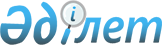 Қазақстан Республикасы Ауыл шаруашылығы министрлігінің 2011 - 2015 жылдарға арналған стратегиялық жоспары туралыҚазақстан Республикасы Үкіметінің 2011 жылғы 19 ақпандағы № 158 Қаулысы

      Қазақстан Республикасының 2008 жылғы 4 желтоқсандағы Бюджет кодексінің 62-бабына сәйкес Қазақстан Республикасының Үкіметі ҚАУЛЫ ЕТЕДІ:



      1. Қоса беріліп отырған Қазақстан Республикасы Ауыл шаруашылығы министрлігінің 2011 – 2015 жылдарға арналған cтратегиялық жоспары бекітілсін.



      2. Осы қаулы 2011 жылғы 1 қаңтардан бастап қолданысқа енгізіледі және ресми жариялануға тиіс.      Қазақстан Республикасының

      Премьер-Министрі                            К. Мәсімов

Қазақстан Республикасы 

Үкіметінің       

2011 жылғы 19 ақпандағы 

№ 158 қаулысымен     

бекітілген        

Қазақстан Республикасы Ауыл шаруашылығы министрлiгiнiң

2011 – 2015 жылдарға арналған

стратегиялық жоспары

      Ескерту. Стратегиялық жоспар жаңа редакцияда - ҚР Үкіметінің 05.08.2013 N 784 қаулысымен. 

1-бөлiм. Миссиясы мен пайымдауы

      Миссиясы      Агроөнеркәсіптік кешенде мемлекеттің саясатын тиімді қалыптастыру және жүзеге асыру арқылы бәсекеге қабiлеттi агроөнеркәсiптік кешенді құру.

      Пайымдауы      Бәсекеге қабiлеттi агроөнеркәсiптік кешенді құру. 

2-бөлiм. Ағымдағы жағдайды және қызметтің тиiстi

салаларының (аялар) даму үрдiстерiн талдау 

1-стратегиялық бағыт. Агроөнеркәсіптік кешенді дамыту      Ауыл шаруашылығы жалпы өнім өндірісінің көлемі 2011 жылы

27 %-ға өсті және 2,2 трлн. теңгеден асты. Ауыл шаруашылығы өндірісінің осындай өсуі соңғы 10 жылдың ішінде ең жоғары көрсеткіш болып табылады.

      2011 жылы ауыл шаруашылығындағы еңбек өнімділігі 4,4 мың АҚШ долларын құрады.

      2011 жылы ауыл шаруашылығының негізгі капиталына инвестициялардың келуі 22,4 %-ға өсіп, 107,4 млрд. теңгені құрады.

      2011 жылы Агроөнеркәсіпті (бұдан әрі – АӨК) қолдау үшін республикалық бюджеттен 253 млрд. теңге бөлінді (2010 жылы – 233 млрд. теңге).

      «ҚазАгро» ұлттық басқарушы холдингі» АҚ АӨК қаржыландыру көлемі 235 млрд. теңге құрады немесе 2010 жылдың деңгейінен 1,5 есе артық (151,5 млрд. теңге).

      Сонымен қатар, агроөнеркәсіптік кешеннің субъектілерін мемлекеттік қолдау субсидиялау, жеңілдетілген кредит беру, салық салу, ауыл шаруашылығы тауарын өндірушілер мен халық болып саналатын негізгі тұтынушыларға (игілік алушы) арналған қызметтерді ақысыз түрде көрсету арқылы іске асырылады.

      Өсімдік шаруашылығы.

      Қазақстан Республикасы Статистика агенттігінің мәліметтері бойынша 2011 жылы барлық ауыл шаруашылығы дақылдарының егіс алқабы 21,2 млн. га, соның ішінде дәнді дақылдар – 16,2 млн. га, оның ішінде бидай 13,8 млн. га құрады. Майлы дақылдар 1,8 млн. га, мақта – 160,6 мың га, қант қызылшасы 21,0 мың га, картоп және бақша дақылдары тиісінше 184,2 және 196,5 мың га алқапқа егілді.

      Дәнді дақылдар алқабы 2010 жылмен салыстырғанда 427,3 мың га (2,6 %) қысқарып, 16,2 млн. га құрады, бидай алқаптары 448,1 мың га қысқарып, 13,8 млн. га құрады.

      Сонымен қатар, 2010 жылмен салыстырғанда дәндік жүгері алқабы – 2,2 мың га, дәнді бұршақ дақылдар – 19,9 мың га, күнбағыс – 85,8 мың га, соя – 8,9 мың га, зығыр – 95,8 мың га, мақта – 23,4 мың га, қант қызылшасы – 0,9 мың га, көкөніс-бақша дақылдары – 12,7 мың га, картоп – 4,4 мың га, жемшөптік дақылдар – 97,3 мың га ұлғайды.

      Астық дақылдар өнімділігінің рекордтық көрсеткіш нәтижесінде (гектардан 17 центнер) 2011 жылы таза салмағында 27 млн. тонна жиналған болатын. Астықтың осы көлемі елдің ішкі қажеттілігін толығымен қамтамасыз етіп, 15 млн. тонна шамасында астықты экспортқа шығаруға мүмкіндік берді.

      2011 жылы су ресурстарын сақтау технологияларын пайдаланумен астық дақылдары 11,7 млн. га алқапта (астық алқабының 72 %) өндірілген, ал астық дақылдары егіс алқаптарын 47 %-да егу және жинау жұмыстары заманауи жоғары өнімді егіс кешендерімен және комбайндармен жүргізілді, бұл өткен жылмен салыстырғанда 2 %-ға жоғары.

      Құрылымдық және технологиялық әртараптандыру бағдарламасын сәтті жүзеге асыру нәтижесінде үш жылдың ішінде майлы дақылдар алқаптарын екі еселеуге мүмкіндік болды (905 мың тоннадан 2011 жылы 1,8 млн. га-ға дейін). Өз кезегінде осы жағдай 1,1 млн. тонна майлы дақылдарды жинауға мүмкіндік беріп, өсімдік майына деген ішкі қажеттілікті қамтамасыз етті.

      Жылыжайлар құрылысы белсенді дамыды. Жабық топырақтағы көкөніс дақылдарының жалпы жиналымы 28 мың тоннаны құрап, 2010 жылмен салыстырғанда 53 %-ға артты. Нәтижесінде, көкөніс дақылдарындағы елдің ішкі қажеттілігі маусым аралық кезеңде 29 %-ға қамтылған болатын.

Негiзгi проблемаларды талдау      Сонымен қатар, өсімдік шаруашылығында өзекті мәселелер де бар. Олардың ішінде негізгі дақылдар бойынша өнімділіктің әлемдік өнімділік көрсеткіштерімен салыстырғанда төмен деңгейде болуы, астық тасығыштар мен астық және майлы дақылдарды сақтау қуаттарының тапшылығы, ауыл шаруашылығы өндірушілері білімінің жетіспеушілігі және агротехнологияларды ендірудің төмен деңгейі, тұқымдық материалдың төмен сапасы. Жеміс-көкөніс өнімдерін өндіру үшін негізгі тежеуші факторлар ұсақ тауарлы өндірушілер арасында бөлінген суарылатын жерлердің тапшылығы.

Негiзгi iшкi және сыртқы факторларды бағалау      Ауыл шаруашылығы өндірісін жүргізудің саланы одан ары дамытуына сыртқы факторы ретіндегі табиғат – ауа райлық жағдайлардан жоғары тәуекелін есепке алғанда ауыл шаруашылығы өнімі өндірісінің тұрақтылығын кепілдеу үшін өсімдік шаруашылығындағы сақтау жүйесін одан әрі дамытудың қажеттілігі бар.

      Осыған байланысты, өсімдік шаруашылығындағы міндетті сақтандыру жөніндегі қызметтердің экономикалық қолжетімділігін арттыру мақсатында сақтандыру компаниялары төлеген сақтандыру төлемдерін субсидиялау нысанында ауыл шаруашылығы тауарын өндірушілерді мемлекеттік қолдауды жүзеге асыру жоспарланып отыр.

      Сонымен қатар, селекция, сортты сынаулар және тұқым шаруашылығы мәселесінің маңыздылығын есепке ала отырып, селекция жүйесінің дамуын, сорттар мен гибридтердің мемлекеттік және өндірістік сынауын, түпнұсқа және элиталық тұқымдардың өндірілуін, олардың бiрiншi - үшiншi репродукцияға дейiн тұқым шаруашылық желiсiнде көбеюiн, мемлекеттік сорттық және тұқымдық бақылау жетілдіретін болады.

      Өсірілетін ауыл шаруашылығы дақылдарының түсімділігін ұлғайту және сапасын арттыру мақсатында тұқымдардың, оның ішінде, отандық ауыл шаруашылығы тауарын өндірушілердің егуіне арналған тұқымдардың сорттық және егістік сапасын мемлекеттік сараптауын қамтамасыз ету жоспарланып отыр.

      Астық өндірісінің инфрақұрылымын дамытуға ерекше назар аударылатын болады, өйткені дәнді дақылдар ауыл шаруашылығы өнімдерін экспорттау құрылымында неғұрлым үлкен үлес алады. Элеваторлар мен астық тасығыштар жетіспеушілігі проблемасы астықты өңдеу мен сақтауға, сондай-ақ оны тасымалдауға арналған қуаттылықтарды құру және кеңейту есебінен шешілетін болады.

      Мал шаруашылығы.

      2011 жылы республиканың мал шаруашылығы саласында ауыл шаруашылығы құрылымдарындағы малдың саны және мал шаруашылығы өнім өндірісінде оң серпін белгіленген, осында ірі қара малдың саны орта есеппен 12 %-ға, қой - 5 %-ға, жылқы - 17 %-ға, түйе – 6,2 %-ға, құс – 5,4 %-ға өсті.

      Асыл тұқым жүйесінің шаруашылығында асыл тұқымды ірі қара малдың саны 178,8 мың бастан 196,2 мың басқа (10 %-ға) ұлғайды.

      Еттің (сойылған түрінде) және жұмыртқаның өндірісі өткен жылғы деңгейде сақталды. Сүт өндірісі 3,0 %-ға төмендеді.

      Соңғы 5 жыл ішінде құс етінің өндірісі 2 есе өсті (2006 жылы құс фабрикалары 55 мың тонна құс етін өндірген болатын). Сонымен қатар, өндірістегі отандық фабрикалардың үлесі республикадағы құс етінің жалпы өндірісінде 90 %-ды құрайды. Олармен 2011 жылы барлық санаттағы шаруашылықтармен өндірілген құс етінің 111 мың тоннадан 103 мың тоннасы өндірілген. Импорттық құс етінің үлестік салмағы 2006 жылғы 70 %-дан 2011 жылы 55 %-ға дейін төмендеді.

      Мал шаруашылығы өнімінің өнеркәсіптік өндіріс жүйесінің құрылуына Мемлекет басшысының тапсырмасы бойынша 2011 жылдан бастап сәтті іске асырылып жатқан ірі қара мал етінің (бұдан әрі – ІҚМ) экспорттық әлеуетін дамыту жөніндегі жобасы әсерін тигізуде. Оның шеңберінде 2500 шаруа қожалықтарын құру жоспарланып отыр.

      2011 жылдың қорытындылары бойынша 17,7 мың бордақылау орынға арналған бордақылау алаңдарының құрылысы қаржыландырылған, 13,5 мың бас етті ІҚМ әкелінген, шаруа және фермер қожалықтары 55,6 мың бас сүтті ІҚМ сатып алған.

Негiзгi проблемаларды талдау      Оң өзгерістермен қатар мал шаруашылығы саласында өзекті мәселелер де бар. Мал шаруашылығы өнімінің үлкен үлесі халықтың жеке қосалқы шаруашылықтарда (2012 жылдың 1 қаңтары бойынша жеке қосалқы шаруашылығында (бұдан әрі – ЖҚШ) 76,7 % ІҚМ, 67 % қой мен ешкі, 72,5 % шошқа, 62,7 % жылқы және 40,9 % құс) өндірілетініне байланысты мал шаруашылығы саласы келесі сипаттамаларға ие: жануарлардың төмен генетикалық әлеуеті, күтіп-бағудың заманауи технологиялардың және басқа технологиялардың аз қолданылуы төмен өнімділіктің және өнімнің төмен сапасына әкеліп соғады, ішкі нарықтағы артып отырған сұранысты қамтымай, өзіндік құнының жоғары болуына және бәсекеге қабілеттіліктің төмендеуіне, импортқа тәуелділіктің қалыптасуына әкеледі.

Негiзгi iшкi және сыртқы факторларды бағалау      Мал шаруашылығы саласын дамыту және тауар өндірушілерді өндірісін технологиялық қайта жаңғыртуға ынталандыру, сондай-ақ өндірілген мал шаруашылығы өнімдерінің көлемі мен сапасын арттыру мақсатында мал шаруашылығы өнімдерін өндірушілерді мемлекеттік қолдауды жалғастыру ұсынылады. Мемлекеттік қолдау мал шаруашылығы өнімдерін өндіруге жұмсалатын шығындарды өтеуге, ауыл шаруашылығы жануарларының аналық басын азықтандыру үшін пайдаланылатын жемшөптің құнын арзандатуға бағытталатын болады, бұл олардың санын өсіруді ынталандыруға мүмкіндік береді және соның салдарынан алынатын төлдің саны ұлғаяды.

      Асыл тұқымды малдардың үлес салмағын арттыру, етті малдың гендік қорын, сондай-ақ тауар өндірушілердегі ауыл шаруашылығы жануарларының өнімділік сапасын қалпына келтіру және ұлғайту мақсатында отандық және шетелдік селекцияның асыл тұқымды өнімдерін сатып алу үшін ауыл шаруашылығы тауарларын өндірушілерді мемлекеттік қолдау жалғасатын болады.

      Тауар өндірушілердің асыл тұқымды материал (малдар, тұқымдар және эмбриондар) сатып алу бойынша шығындарын өтеу мемлекеттік қолдаудың негізгі тәсілі болады.

      Бұдан басқа, ауыл шаруашылығы жануарларының сапалық құрамы мен тұқымдық сапаларын жақсартумен айналысатын тауар өндірушілерге асыл тұқымды аналық басты және асыл тұқымды тұқымдық бұқаларды күтіп-бағу бойынша, сондай-ақ селекциялық және асыл тұқымдық жұмыстар жүргізу бойынша шығындарын субсидиялау түрінде қолдау көрсетілетін болады.

      Мемлекеттік қолдау қой шаруашылығын, жылқы шаруашылығын, түйе шаруашылығын және құс шаруашылығын дамытуға да таралатын болады, бұл ауыл шаруашылығы жануарларының жалпы табынындағы асыл тұқымды мал басының үлесін ұлғайту үшін жағдай жасайды және олардың өнімділігін арттырады.

      Отандық құс фабрикаларына асыл тұқымдық материал (тәуліктік балапан және инкубациялық жұмыртқа) сатып алу бойынша қолдау көрсетілетін болады.

      Асыл тұқымды мал шаруашылығын субсидиялау 2011 жылы басталған ІҚМ етінің экспорттық әлеуетін арттыру жөніндегі жобаны одан әрі іске асыруды қамтамасыз етуге мүмкіндік береді.

      АӨК өнімінің өндірісі және оны қайта өңдеу.

      Азық-түліктер өндірісінің көлемі өткен жылдың деңгейінде сақталған (747,4 млрд. теңге).

      Азық-түлік өнімі өндіріс құрылымындағы негізгі үлесті астық өңдеу (31,1 %), ет өңдеу (9,4 %), сүт өңдеу (10,2 %), балық өңдеу (3,2 %), жеміс-көкөніс (2,2 %), май өңдеу саласы (2,6 %) және шырын өндірісі (9,5 %) құрайды.

      Көкөністер консервілерінің, макаронның, күріштің, шырындардың, маргариннің, шоколадтың, кондитерлік тағамдардың, өсімдік майының және шұжық өнімдерінің, сондай-ақ сүт өнімінің барлық түрлер өндірісінің өсуі байқалады.

      2011 жылы қайта өңдеу өнімінің экспорттық көлемі 1 001,8 млн. АҚШ долларын құрап, 2010 жылмен салыстырғанда 3,4 %-ға артық. Экспорттық жеткізулер негізінен қышқыл сүт өнімдер, етті және етті-өсімдік консервілер, өңделген сүт, кондитерлік тағамдар және жеміс-көкөністік консервілер бойынша жүргізілген.

      Қазақстан Республикасы Статистика агенттігінің мәліметтері бойынша негізгі капиталға деген жеке инвестициялар 4,4 %-ға (27,3-тен 28,5 млрд. теңгеге дейін), шетелдік инвестициялар 3,8 есе өсті (102-ден 384,9 млн. теңгеге дейін).

Негiзгi проблемаларды талдау      Қайта өңдеу секторын дамытуды бәсеңдететін негізгі факторлар ретінде шикізаттың төмен сапасы және тапшылығы, сауда-логистикалық инфрақұрылымның дамымауы болып табылады, бұл қайта өңдеу қуаттылықтары жүктемесінің аз болуына әкеп соғады.

Негiзгi iшкi және сыртқы факторларды бағалау      Ауыл шаруашылығы өнімдерін қайта өңдеу саласында отандық өнім сапасын арттыру, азық-түлік тауарларының түр-түрін кеңейту және сол арқылы Кеден одағы бойынша біздің негізгі сауда серіктестерімен бәсекелестікке тең жағдайлар жасау үшін өндірісті техникалық және технологиялық қайта жарақтау, халықаралық сапа стандарттарына көшу өзекті болып қалуда.

      Осыған байланысты, негізгі және аналым құралдарын сатып алу үшін ЕДБ алынған кредиттердің сыйақы мөлшерлемесін субсидиялау арқылы ауыл шаруашылығы өнімін қайта өңдеу кәсіпорындарын мемлекеттік қолдау жалғастырылатын болады.

      АӨК техникалық қамтылуы.

      Ауыл шаруашылығы тауарларын өндірушілер соңғы бес жылда озық шетелдік өндірушілердің барынша өнімділігі жоғары техникаларын сатып алуда. Нәтижесінде ауыл шаруашылығы өндірісін энергиямен қамтамасыз ету 2002 жылмен салыстырғанда 19,5 %-ға өсті және 165 жылқы күшін немесе 100 гектар жыртылған жерге 123 кВт құрайды. Салыстыру үшін, Ресейде ауыл шаруашылығы өндірісінің энергиямен қамтамасыз етілуі 259 кВт, Германия, Голландия, Италияда – 350 кВт, Францияда - 364 кВт, Ұлыбританияда - 404 кВт, АҚШ-та – 405 кВт құрайды. Бұл ретте, мәселен жалпы техника санының 4,9 %-ын құрайтын «Хорш», «Джон-Дир», «Кейс», «Морис» өнімділігі жоғары егу кешендері егіс алаңдарының 35,2 %-ын егеді.

Негiзгi проблемаларды талдау      Сонымен қатар, қазіргі таңда машиналар мен жабдықтардың абсолютті санының өсу серпініне қарамастан, Қазақстан Республикасындағы ауыл шаруашылығы техникасы паркінің 80 %-ы тозған. Қазіргі таңда пайдаланудың нормативтік мерзімі 8-10 жыл кезінде 80 %-дан астам астық жинау комбайндары мен тракторларының орташа пайдаланылған жылы 13-14 жыл, 71 % астық жинау комбайндары, 93 % тракторлар және 95 % тұқым себетін машина есептен шығаруға жатады, ауыл шаруашылығы техникаларының қолда бар паркі жалпы 87 % шегінде тозған. 2004-2009 жылдары техниканың қатардан шығып қалуының орташа коэффициенті оң болды (жылына 0,7 %).

Негiзгi iшкi және сыртқы факторларды бағалау      Ауыл шаруашылығы техникасының паркін жаңарту және кеңейту мақсатында лизинг құралын және лизинг төлемдерін субсидиялау тетігін пайдалана отырып мемлекеттік қолдауды жалғастыру қажет.

      Ғылыми қамтамасыз ету және АӨК кадрларын даярлау.

      Агроөнеркәсіптік кешен саласындағы қолданбалы ғылыми зерттеулерді қаржыландыру көлемі жылына 3,3 млрд. теңгеден астамды құрайды.

      АӨК кадрларының даярлығы 18 мамандық бойынша 10 жоғары білім беру мекемесінде және 25 мамандық бойынша 168 техникалық және кәсіптік білім берудің ауылдық білім беру мекемесінде жүргізіледі.

      Ең қажет етілетін агрономдар, зоотехниктер, ветеринариялық-санитариялық дәрігерлер мен фельдшерлер, фермер-менеджерлер, инженер-механиктер, ет және сүт өнімдерінің, астықты қайта өңдеу және нан пісіру өнеркәсібінің инженер-технологтары, техник-технологтар, техник-электриктер, техник-жерге орналастырушылар, шебер-жөндеушілер, электромонтерлер, тракторист-машинистер және тағы басқа мамандықтар.

Негiзгi проблемаларды талдау      Қазақстанның салалық аграрлық ғылымының қазіргі жай-күйі жеткіліксіз қаржыландырумен, ғылыми әзірлемелерді енгізудің қиындығымен, білім тарату жүйесінің жеткіліксіз дамуымен, алдыңғы қатарлы шетелдік технологиялар трансфертінің дамымаған деңгейімен, инновацияларды енгізудің бастапқы сатыларында қолжетімді қаржыландырудың жоқтығымен, инновациялық әзірлемелерге деген дамымаған сұраныспен және т.б. сипатталады

      Аграрлық сала үнемі жоғары кәсіптік мамандардың жетіспеушілігін сезеді. Ол әсіресе саланың ерекшілігіне байланысты. Біріншіден, сала жалақысы ең төменгілердің қатарында (Қазақстан Республикасы Статистика агенттігінің мәліметтері бойынша 2011 жылғы 1 қаңтардағы жағдай бойынша ауыл шаруашылығындағы орташа айлық жалақының мөлшері 36332 теңге, өнеркәсіпте 93043 теңге, республика бойынша 77482 теңге).

      Екіншіден, ауылды жерлердің әлеуметтік инфрақұрылымы қалалықтан айтарлықтай артта қалуда.

      Үшіншіден, ауыл шаруашылығы қызметкерлерін еңбек жағдайлары басқа сала қызметкерлерінің еңбегінен анағұрлым қиындау. Осы аталған себептер аграрлық мамандықтар түлектерінің жұмысқа орналасудың төмен деңгейіне себепші болды.

Негiзгi iшкi және сыртқы факторларды бағалау      Қазіргі уақытта ауыл шаруашылығы тауарын өндірушілер үшін білім беру және консультациялық қызметтерге қол жеткізуді арттыру мақсатында аграрлық ғылымын реформалау бойынша жұмыс жүргізілуде.

      Аграрлық секторды кадрлармен қамтамасыз ету мониторингке сәйкес Ауыл шаруашылығы министрлігі ағымдағы оқу жылына мемлекеттік білім беру тапсырысты құру үшін Білім және ғылым министрлігіне АӨК мамандықтары бойынша кадрлар қажеттілігі туралы тапсырысын жыл сайын жолдайды.

      2010 - 2011 оқу жылында бакалавриатта ауыл шаруашылығы – 1730 және ветеринариялық мамандықтары бойынша – 550, магистратурада: ауыл шаруашылығы – 110 және ветеринариялық мамандықтар бойынша – 50;

2011 - 2012 оқу жылында бакалавриатта ауыл шаруашылығы – 1930 грант орындары және ветеринариялық мамандықтар бойынша – 630, магистратурада: ауыл шаруашылығы – 372 және ветеринариялық мамандықтар бойынша – 110.

      Фитосанитариялық қауіпсіздік.

      Қазақстан Республикасындағы фитосанитариялық қауіпсіздік деңгейі Қазақстаннан өсімдік шаруашылығы өнімдерін шығаруға тыйым салу жағдайларының төмен санымен қанағаттанарлық деңгейде.

      Фитосанитариялық қауіпсіздікті қамтамасыз ету мақсатында заманауи жабдықтарды қолдана отырып, карантиндік, ерекше қауіпті және зиянды организмдердің дамуы мен тарауының мониторингін уақтылы жүргізу, олардың таралу болжамын жасау, карантиндік зиянды организмдердің таралу ошақтарын оқшаулау мен жою жөніндегі және зиянды және ерекше қауіпті организмдерге қарсы күресу жөніндегі іс-шараларды өткізу үшін олардың таралу координаталарын айқындау қажет.

      Ветеринариялық және азық-түлік қауіпсіздігі.

      Ветеринария саласында тұрақсыздығы елдің АӨК дамуына негізгі қауіп болып табылатын республикадағы эпизоотиялық қолайлылықты және тамақ өнiмдерiнiң қауiпсiздiгiн қамтамасыз ету бойынша мақсатты жұмыстар тұрақты негiзде жүргiзiлуде.

Негiзгi проблемаларды талдау      Ветеринариялық және азық-түлік қауіпсіздігі жүйесін дамытуды бірқатар факторлар бәсеңдетеді. Мал басының басым бөлігі жеке қосалқы шаруашылықтарда, бұл ветеринариялық бақылауды жүргізуді қиындатады. Қазіргі уақытта ақпараттық жүйелер «фермадан үстелге дейінгі» өнімнің жолын анықтауды, эпизоотиялық қадағалауды жүргізуге мүмкіндігін жасауды, ауру тарауының мониторингін жүргізуді және болжамдауды қамтамасыз етпейді. Ветеринариялық препараттардың, диагностикумдардың қатаң бақылауы жоқ. Қолданыстағы инфрақұрылым ветеринариялық қауіпсіздіктің тиісті деңгейін қамтамасыз етпейді, ветеринариялық ұйымдар (коммуналдық мемлекеттік кәсіпорындар, облыстық және аудандық ветеринариялық зертханалар) барлық қажетті жабдықпен тиісті түрде жабдықталмаған.

      2011 жылы 227 аса инфекциялық аурулардың ошағы тіркелген еді. Осының нәтижесінде Қазақстанның бірқатар облыстарында мал шаруашылығы өнімінің экспортына тыйым салынған болатын.

      Ең таралған аурулардың қатары ірі қара және кіші малдың бруцелезі және лейкоз. 2011 жылы бруцелездің 75038 ІҚМ және 32705 кіші мүйізді мал (бұдан әрі – КММ) сынақ сынамасы оң қорытындыны көрсетті, сондай-ақ лейкозға 58 046 оң сынама анықталды. Бұл 2010 жылмен салыстырғанда аурулар саны тиісінше 14 %, 15 % және 10 %-ға төмендегенін көрсетеді.

Негiзгi iшкi және сыртқы факторларды бағалау      Ветеринариялық зертханалар қызметін халықаралық стандарттар талаптарына сәйкестендіру мақсатында 2007 жылдан бастап қазіргі уақытқа дейін зертханалардың құрылысы мен материалдық-техникалық жағдайын жаңарту бойынша жұмыс жүргізілуде. Осылайша, 11 облыстық, 15 аудандық ветеринариялық зертханалардың құрылысы аяқталды, олар жоғары сезгіш талдауларды жүргізуге арналған ең заманауи жабдықтармен қамтылған.

      Азық-түлік қауіпсіздігін қамтамасыз ету үшін ауыл шаруашылығы малын тиісті ветеринариялық-санитариялық жағдайларда сою жүйесін ұйымдастыру бойынша жұмыс жүргізілді. Соңғы екі жыл ішінде 

(2010 – 2011 жылдары) ауыл шаруашылық малын союдың 1553 нысаны (178 сою пункті, 1337 сою алаңы, 38 ет өңдеуші кәсіпорны) құрылды, жалпы республикалық қажеттілікті 89 %-ға қамтиды.

      Дүниежүзілік сауда ұйымына (бұдан әрі – ДСҰ) жоспарланып отырған кіру ауыл шаруашылығы тауарын өндірушілерден халықаралық тамақ қауіпсіздігі стандарттарына сәйкес келетін сапалы және қауіпсіз өнімді жеткізуді талап етеді. Осыған байланысты, халықаралық ұйымдармен ынтымақтастық шеңберінде заңнамалық база жетілдіріледі, Жануарлардың ауруларына қарсы күресу стратегиялары қайта қаралады, ауруларды бақылау, қадағалау және мониторингі үшін ықпалдастырылған ақпараттық жүйесі бар зертханалардың кең таралған желісі құрылатын болады.

      Бұдан басқа, алдын алу іс-шараларын жүргізу тиімділігінің негізіне халықаралық стандарттарға сәйкес келетін ветеринариялық диагностикалық және иммундық алдын алу препараттарын қолдану жүйесі, оның ішінде әлемнің жетекші өндірушілері қатысатын отандық биоөнеркәсіпті кезең-кезеңімен дамыта отырып GMP/GLP алынатын болады. 

3-бөлiм. Стратегиялық бағыттар, мақсаттар, мiндеттер,

нысаналы индикаторлар, iс-шаралар және нәтижелердiң

көрсеткiштерi 

3.1-бөлiм. Стратегиялық бағыттар, мақсаттар, мiндеттер,

нысаналы индикаторлар, iс-шаралар және нәтижелердiң

көрсеткiштерi

      1-стратегиялық бағыт. Агроөнеркәсiптік кешенді дамыту.

      1.1-мақсат. Қазақстан Республикасы АӨК субъектілерінің бәсекеге қабілеттілігін арттыру үшін жағдай жасау

      Ескерту. 1.1-мақсатқа өзгеріс енгізілді - ҚР Үкіметінің 31.12.2013 № 1459 қаулысымен.      Осы мақсаттарға қол жеткiзуге бағытталған бюджеттiк бағдарламалардың кодтары 001, 009, 023, 043, 048, 074, 082, 090, 212, 213, 214, 215, 216, 217, 220, 222, 223, 224, 225, 226.

      Нысаналы индикаторларға қол жеткiзудің жолдары, құралдары және әдiстерi



      1.1.1-міндет. Жеміс-жидек дақылдары мен жүзімнің элиталық тұқымдары мен екпелерінің, бау-бақша жұмыстарының экономикалық қолжетімділігін арттыру

      Ескерту. 1.1.1-міндет жаңа редакцияда - ҚР Үкіметінің 31.12.2013 № 1459 қаулысымен; өзгеріс енгізілді - ҚР Үкіметінің 31.12.2013 N 1580 қаулысымен.

      1.1.2-міндет. Тұқымның сорттық және егістік сапасын сараптаудың экономикалық қолжетімділігін арттыру

      1.1.3-міндет. Өсімдік шаруашылығындағы сақтандырудың экономикалық қолжетімділігін арттыру

      1.1.4-міндет. Малды күтіп-бағудың және мал шаруашылығы өнімдері өндірісінің экономикалық қолжетімділігін арттыру

      Ескерту. 1.1.4-міндет жаңа редакцияда - ҚР Үкіметінің 31.12.2013 № 1459 қаулысымен; өзгеріс енгізілді - ҚР Үкіметінің 31.12.2013 N 1580 қаулысымен.

      1.1.5-міндет. Асыл тұқымды өнімнің экономикалық қолжетімділігін арттыру

      Ескерту. 1.1.5-міндет жаңа редакцияда - ҚР Үкіметінің 31.12.2013 № 1459 қаулысымен.

      1.1.6-міндет. Кредиттер мен лизингтің экономикалық қолжетімділігін арттыру      Ескерту. 1.1.6-міндет жаңа редакцияда - ҚР Үкіметінің 31.12.2013 N 1580 қаулысымен.

      1.1.7-міндет. Білім беру қызметтерінің, аграрлық ғылым нәтижелерінің және консультациялық қызметтердің экономикалық қолжетімділігін арттыру

      1.1.8-міндет. Фитосанитариялық қауіпсіздік жүйесін дамыту

      Ескерту. 1.1.8-міндетке өзгеріс енгізілді - ҚР Үкіметінің 31.12.2013 № 1459 қаулысымен.

      1.1.9-міндет. Ветеринариялық қауіпсіздік жүйесін дамыту

      Ескерту. 1.1.9-міндетке өзгеріс енгізілді - ҚР Үкіметінің 31.12.2013 № 1459; 31.12.2013 N 1580 қаулыларымен.

      1.1.10-міндет. Ауыл шаруашылығына агрохимиялық қызмет етудің тиімділігін арттыру

      1.1.11-міндет. Ауыл шаруашылығы дақылдарын мемлекеттік сорттық сынау тиімділігін арттыру

      1.1.12-міндет. Агроөнеркәсіптік кешенінің субъектілері үшін мемлекеттік қызмет көрсету жүйесін дамыту

      Ескерту. 1.1.12-міндетке өзгеріс енгізілді - ҚР Үкіметінің 31.12.2013 № 1459 қаулысымен.

      1.1.13-міндет. Ауыл шаруашылығындағы техникалық реттеу жүйесін дамыту

      1.1.14-міндет. АӨК-дегі мемлекеттік бақылау және қадағалау жүйесінің тиімділігін арттыру

      1.1.15-міндет. Гербицидтердің экономикалық қолжетімділігін арттыру

      Ескерту. 1-стратегиялық бағыт 1.1.15-міндетпен толықтырылды - ҚР Үкіметінің 31.12.2013 № 1459 қаулысымен; өзгеріс енгізілді - ҚР Үкіметінің 31.12.2013 N 1580 қаулысымен.

      1.1.16-міндет. Қаржылық сауықтыру

      Ескерту. 1-стратегиялық бағыт 1.1.16-міндетпен толықтырылды - ҚР Үкіметінің 31.12.2013 № 1459 қаулысымен; өзгеріс енгізілді - ҚР Үкіметінің 31.12.2013 N 1580 қаулысымен.

      1.1.17-міндет. Суармалы жерлердің мелиоративтік жағдайын мониторингілеу мен бағалау      Ескерту. 1-стратегиялық бағыт 1.1.17-міндетпен толықтырылды - ҚР Үкіметінің 31.12.2013 N 1580 қаулысымен. 

3.2. Мемлекеттiк органның стратегиялық бағыттары мен

мақсаттарының мемлекеттiң стратегиялық мақсаттарына сәйкестiгi 

4-бөлiм. Функционалдық мүмкiндiктердi дамыту      Ескерту. 4-бөлімге өзгерістер енгізілді - ҚР Үкіметінің 31.12.2013 № 1459; 31.12.2013 N 1580 қаулыларымен. 

5-бөлiм. Ведомствоаралық өзара iс-қимыл      Ескерту. 5-бөлім жаңа редакцияда - ҚР Үкіметінің 31.12.2013 № 1459 қаулысымен. 

6-бөлiм. Тәуекелдердi басқару      Ескерту. 6-бөлім жаңа редакцияда - ҚР Үкіметінің 31.12.2013 № 1459 қаулысымен; өзгеріс енгізілді - ҚР Үкіметінің 31.12.2013 N 1580 қаулысымен. 

7-бөлiм. Бюджеттiк бағдарламалар Бюджеттiк бағдарламалар      Ескерту. Кіші бөлімге өзгерістер енгізілді - ҚР Үкіметінің 31.12.2013 № 1459; 31.12.2013 N 1580 қаулыларымен.      Ескертпе:

      * Осы тиiмдiлiк көрсеткiшi БАБЖ жобасының техникалық-экономикалық негiздемесiне сәйкес көрсетiлген.

      Ескертпе:

      * бұл бюджеттік бағдарламалар Қазақстан Республикасы Ауыл шаруашылығы министрлігінің 2011-2015 жылдарға арналған стратегиялық жоспарының мақсаттарына қол жеткізуге бағытталмаған. Өйткені, «Қазақстан Республикасының мемлекеттік басқару жүйесін одан әрі жетілдіру жөніндегі шаралар туралы» Қазақстан Республикасы Президентінің 2011 жылғы 10 тамыздағы № 136 Жарлығының 1-тармағының 1-тармақшасына сәйкес ауылдық аумақтарды дамыту саясатын әзірлеу, қалыптастыру және іске асыру саласындағы функциялар мен өкілеттіктер Қазақстан Республикасы Экономикалық даму және сауда министрлігіне берілді және «Қазақстан Республикасының мемлекеттік басқару жүйесін одан әрі жетілдіру туралы» Қазақстан Республикасы Президентінің 2013 жылғы 16 қаңтардағы № 466 Жарлығының 3-тармағының 2-тармақшасына сәйкес табиғи ресурстарды қорғау мен тиімді пайдалануды бақылау, су ресурстарын басқарудың мемлекеттік саясатын қалыптастыру, сондай-ақ мелиорация мәселелерін қоспағанда, су ресурстарын басқару және балық шаруашылығын дамыту жөніндегі функциялар мен өкілеттіктер Қазақстан Республикасы Қоршаған ортаны қорғау министрлігіне берілді. 

Бюджеттiк шығыстардың жиынтығы      Ескерту. Кіші бөлімге өзгеріс енгізілді - ҚР Үкіметінің 31.12.2013 № 1459; 31.12.2013 N 1580 қаулыларымен.
					© 2012. Қазақстан Республикасы Әділет министрлігінің «Қазақстан Республикасының Заңнама және құқықтық ақпарат институты» ШЖҚ РМК
				Нысаналы индикаторлар (қол жеткiзудiң соңғы мерзiмiн (кезеңiн) көрсете отырып)Ақпарат көзiӨлшем бiрлiгiЕсептi кезеңЕсептi кезеңЖоспарлы кезеңЖоспарлы кезеңЖоспарлы кезеңЖоспарлы кезеңЖоспарлы кезеңНысаналы индикаторлар (қол жеткiзудiң соңғы мерзiмiн (кезеңiн) көрсете отырып)Ақпарат көзiӨлшем бiрлiгi2009 жыл2010 жыл2011 жыл2012 жыл2013 жыл2014 жыл2015 жыл123456789101. Агроөнеркәсіптік кешеннің жалпы қосылған құны стат. деректерөткен жылға %-бен113,288,4120,187,8103103,51032. Өсімдік шаруашылығы өнімін өндірудің өсуі стат. деректерөткен жылға %-бен124,877,4158,972,4106103,7104,43. Мал шаруашылығы өнімін өндірудің өсуі стат. деректерөткен жылға %-бен102,3102,699,696,2102,51031034. Ауыл шаруашылығындағы еңбек өнімділігі стат. деректермың. теңге415,2372,3492,35005155305465. Экспорттың жалпы көлеміндегі АӨК-тің экспорттық үлесі есептiк деректер%3,93,42,13,422,12,26. Азық-түлік тауарлары ресурстарының жалпы көлеміндегі олардың отандық өндірісінің үлесі стат. деректер%67,873,673737580807. Ауыл шаруашылығы дақылдарының егіс алаңдарының өсуі стат. деректермлн. га21,421,421,221,521,521,522,08. Дәнді дақылдардың өнімділігі стат. деректерц/га12,68,016,98,610,07,889. Мыналарды қайта өңдеу үлесі: есеп айырысу жолымен%етесеп айырысу жолымен%21,5232424252627сүтесеп айырысу жолымен%27,4313134,4363840қызанақесеп айырысу жолымен%8,8101110111212,510. АӨК-те практикалық қолданысқа енген отандық ғылыми әзірлемелер есептiк деректеред.88101010121711. Дүниежүзiлiк экономикалық форумның бәсекеге қабiлеттiлiктің Жаһандық индексінің рейтингіндегi «Аграрлық саясаттың ауыртпалығы» көрсеткіші бойынша Қазақстан Республикасының позициясы Дүниежүзілік экономикалық форумның есебірейтингтегі орын7849494040393912. Дүниежүзiлiк экономикалық форумның бәсекеге қабiлеттiлiктің Жаһандық индексінің рейтингіндегi «Мемлекеттік органдар қабылдаған шешімдердің айқындығы» көрсеткіші бойынша Қазақстан Республикасының позициясы Дүниежүзілік экономикалық форумның есебірейтингтегі орын7553322929282713. Дүниежүзiлiк экономикалық форумның бәсекеге қабiлеттiлiктің Жаһандық индексінің рейтингіндегi «Мемлекеттік қызметкелердің шешімдеріндегі фаворитизм» көрсеткіші бойынша Қазақстан Республикасының позициясы Дүниежүзілік экономикалық форумның есебірейтингтегі орын81100917777767514. Дүниежүзiлiк экономикалық форумның бәсекеге қабiлеттiлiктің Жаһандық индексінің рейтингіндегi «Саясаткерлерге қоғамдық сенімділік» көрсеткіші бойынша Қазақстан Республикасының позициясы Дүниежүзілік экономикалық форумның есебірейтингтегі орын47463537353433Тікелей нәтижелер көрсеткіштеріАқпарат көзiӨлшем бiрлiгiЕсептi кезеңЕсептi кезеңЖоспарлы кезеңЖоспарлы кезеңЖоспарлы кезеңЖоспарлы кезеңЖоспарлы кезеңТікелей нәтижелер көрсеткіштеріАқпарат көзiӨлшем бiрлiгi2009 жыл2010 жыл2011 жыл2012 жыл2013 жыл2014 жыл2015 жыл123456789101. Субсидиялаумен қамтылған сатып алынған элиталық тұқымдар көлеміесептiк деректермың тонна----70,573,573,52. Субсидиялаумен қамтылған сатып алынған элиталық екпелер көлеміесептiк деректермың дана----3284243324333. Жеміс-жидек дақылдары мен жүзімнің көпжылдық көшеттерінің аналықтарын отырғызу алаңыесептiк деректерга----12,8612,8612,864. Субсидиялаумен қамтылған «Апорт» сортты алма бағын отырғызу алаңыесептiк деректерга----149,2--Тiкелей нәтижелердiң көрсеткiштерiне қол жеткiзуге арналған iс-шараларЖоспарлы кезеңде iске асырудың мерзiмiЖоспарлы кезеңде iске асырудың мерзiмiЖоспарлы кезеңде iске асырудың мерзiмiЖоспарлы кезеңде iске асырудың мерзiмiЖоспарлы кезеңде iске асырудың мерзiмiТiкелей нәтижелердiң көрсеткiштерiне қол жеткiзуге арналған iс-шаралар2011 жыл2012 жыл2013 жыл2014 жыл2015 жыл1234561. Бірегей және элиталық тұқымдарды субсидиялауды жүзеге асыру --XXX2. Элиталық екпелерді субсидиялауды жүзеге асыру --XXX3. Жеміс-жидек дақылдары мен жүзімнің көпжылдық көшеттерінің аналықтарын отырғызуды субсидиялауды жүзеге асыру --XXX4. «Апорт» сортты алма бағын отырғызуды субсидиялауды жүзеге асыру --Х--Тікелей нәтижелер көрсеткіштеріАқпарат көзiӨлшем бiрлiгiЕсептi кезеңЕсептi кезеңЖоспарлы кезеңЖоспарлы кезеңЖоспарлы кезеңЖоспарлы кезеңЖоспарлы кезеңТікелей нәтижелер көрсеткіштеріАқпарат көзiӨлшем бiрлiгi2009 жыл2010 жыл2011 жыл2012 жыл2013 жыл2014 жыл2015 жыл123456789101. Тұқымдардың сапасын анықтауға арналған зерттеулер саныесептiк деректермың дана----330,4330,4330,4Тiкелей нәтижелердiң көрсеткiштерiне қол жеткiзуге арналған iс-шараларжоспарлы кезеңде iске асырудың мерзiмiжоспарлы кезеңде iске асырудың мерзiмiжоспарлы кезеңде iске асырудың мерзiмiжоспарлы кезеңде iске асырудың мерзiмiжоспарлы кезеңде iске асырудың мерзiмiТiкелей нәтижелердiң көрсеткiштерiне қол жеткiзуге арналған iс-шаралар2011 жыл2012 жыл2013 жыл2014 жыл2015

жыл1234561. Тұқымдық және отырғызу материалдарының сорттық және егістік сапасының сараптауын жүргізу--XXXТікелей нәтижелер көрсеткіштеріАқпарат көзiӨлшем бiрлiгiЕсептi кезеңЕсептi кезеңЖоспарлы кезеңЖоспарлы кезеңЖоспарлы кезеңЖоспарлы кезеңЖоспарлы кезеңТікелей нәтижелер көрсеткіштеріАқпарат көзiӨлшем бiрлiгi2009 жыл2010 жыл2011 жыл2012 жыл2013 жыл2014 жыл2015 жыл123456789101. Сақтаумен қамтылған егістік алқаптарының үлесіесептiк деректер%----737474Тiкелей нәтижелердiң көрсеткiштерiне қол жеткiзуге арналған iс-шараларжоспарлы кезеңде iске асырудың мерзiмiжоспарлы кезеңде iске асырудың мерзiмiжоспарлы кезеңде iске асырудың мерзiмiжоспарлы кезеңде iске асырудың мерзiмiжоспарлы кезеңде iске асырудың мерзiмiТiкелей нәтижелердiң көрсеткiштерiне қол жеткiзуге арналған iс-шаралар2011 жыл2012 жыл2013 жыл2014 жыл2015

жыл1234561. Өсімдік шаруашылығындағы сақтандыру кезінде сақтандыру төлемдерінің субсидиялануын жүргізу--XXXТікелей нәтижелер көрсеткіштеріАқпарат көзiӨлшем бiрлiгiЕсептi кезеңЕсептi кезеңЖоспарлы кезеңЖоспарлы кезеңЖоспарлы кезеңЖоспарлы кезеңЖоспарлы кезеңТікелей нәтижелер көрсеткіштеріАқпарат көзiӨлшем бiрлiгi2009 жыл2010 жыл2011 жыл2012 жыл2013 жыл2014 жыл2015 жыл123456789101. Құрама және құнарлы жемшөптерді арзандатуға берілетін субсидиялаумен қамтылған өндірілген еттің көлемі есептiк деректермың тонна----164,4187,5187,5Тiкелей нәтижелердiң көрсеткiштерiне қол жеткiзуге арналған iс-шараларЖоспарлы кезеңде iске асырудың мерзiмiЖоспарлы кезеңде iске асырудың мерзiмiЖоспарлы кезеңде iске асырудың мерзiмiЖоспарлы кезеңде iске асырудың мерзiмiЖоспарлы кезеңде iске асырудың мерзiмiТiкелей нәтижелердiң көрсеткiштерiне қол жеткiзуге арналған iс-шаралар2011 жыл2012 жыл2013 жыл2014 жыл2015 жыл1234561. Мал шаруашылығы өнімдерінің өнімділігі мен сапасын арттыруды субсидиялауды жүзеге асыру--XXXТікелей нәтижелер көрсеткіштеріАқпарат көзiӨлшем бiрлiгiЕсептi кезеңЕсептi кезеңЖоспарлы кезеңЖоспарлы кезеңЖоспарлы кезеңЖоспарлы кезеңЖоспарлы кезеңТікелей нәтижелер көрсеткіштеріАқпарат көзiӨлшем бiрлiгi2009 жыл2010 жыл2011 жыл2012 жыл2013 жыл2014 жыл2015 жыл123456789101. Ауыл шаруашылығы жануарларының жалпы санындағы асыл тұқымды мал басының үлесіесептiк деректер%----121214Тiкелей нәтижелердiң көрсеткiштерiне қол жеткiзуге арналған iс-шараларЖоспарлы кезеңде iске асырудың мерзiмiЖоспарлы кезеңде iске асырудың мерзiмiЖоспарлы кезеңде iске асырудың мерзiмiЖоспарлы кезеңде iске асырудың мерзiмiЖоспарлы кезеңде iске асырудың мерзiмiТiкелей нәтижелердiң көрсеткiштерiне қол жеткiзуге арналған iс-шаралар2011 жыл2012 жыл2013 жыл2014 жыл2015 жыл1234561. Асыл тұқымды мал шаруашылығын дамытуды субсидиялауды жүзеге асыру--XXXТікелей нәтижелер көрсеткіштеріАқпарат көзiӨлшем бiрлiгiЕсептi кезеңЕсептi кезеңЖоспарлы кезеңЖоспарлы кезеңЖоспарлы кезеңЖоспарлы кезеңЖоспарлы кезеңТікелей нәтижелер көрсеткіштеріАқпарат көзiӨлшем бiрлiгi2009 жыл2010 жыл2011 жыл2012 жыл2013 жыл2014 жыл2015 жыл123456789101. Сыйақы мөлшерлемесін субсидиялау есебінен АӨК субъектілеріне берілген кредиттер сомасы, лизингті қоса алғандаесептiк деректермлрд. теңге----41,6289,2315,52. Кредит берілген агроөнеркәсіптік кешен субъектілерінің саныесептiк деректербірлік-60015526004003003003. Кейіннен ауыл шаруашылығы тауар өндірушілеріне кредит беру үшін кредиттік ресурстармен қамтамасыз етілген кредиттік серіктестіктердің орташа саныесептiк деректербірлік9891110110-50-4. Бюджеттік инвестициялар есебінен кейіннен лизингке беру үшін сатып алуға жоспарланған асыл тұқымды мал бірліктерінің орташа алғандағы саныесептiк деректербірлік--13 6347 0367 198--5. Сатып алынған ұрғашы ІҚМ басының орташа саныесептiк деректербас----42000--6. Аталық бұқалардың орташа саныесептiк деректербас----770--Тiкелей нәтижелердiң көрсеткiштерiне қол жеткiзуге арналған iс-шараларЖоспарлы кезеңде iске асыру мерзiмiЖоспарлы кезеңде iске асыру мерзiмiЖоспарлы кезеңде iске асыру мерзiмiЖоспарлы кезеңде iске асыру мерзiмiЖоспарлы кезеңде iске асыру мерзiмiТiкелей нәтижелердiң көрсеткiштерiне қол жеткiзуге арналған iс-шаралар2011 жыл2012 жыл2013 жыл2014 жыл2015 жыл1234561. АӨК субъектілеріне негізгі және айналым қаражатын толықтыруға берілген кредиттер мен лизингтің сыйақы мөлшерлемелерін өтеу--ХХХ2. Ауыл шаруашылығы өнімдерін өндіру мен қайта өңдеуді арттыру үшін кредиттік серіктестер жүйесі арқылы ауыл шаруашылығы тауар өндірушілеріне кредит беруді қамтамасыз етуХХ-Х-3. Асыл тұқымды ауыл шаруашылығы малдарын сатып алуды қаржыландыру, сондай-ақ асыл тұқымды ауыл шаруашылығы малдарын сатып алумен және жеткізумен байланысты шеккен шығыстарды өтеуХХХ--4. Мал шаруашылығын дамытуға ауыл шаруашылығы тауарын өндірушілерге кредит беруді қамтамасыз етуХХХ--Тікелей нәтижелер көрсеткіштеріАқпарат көзiӨлшем бiрлiгiЕсептi кезеңЕсептi кезеңЖоспарлы кезеңЖоспарлы кезеңЖоспарлы кезеңЖоспарлы кезеңЖоспарлы кезеңТікелей нәтижелер көрсеткіштеріАқпарат көзiӨлшем бiрлiгi2009 жыл2010 жыл2011 жыл2012 жыл2013 жыл2014 жыл2015 жыл123456789101. Аграрлық ғылымның нәтижелерінің білім беру және кеңес беру қызметтерімен қамтылған АӨК субъектілерінің саныесептiк деректербірлік----237523752375Тiкелей нәтижелердiң көрсеткiштерiне қол жеткiзуге арналған iс-шараларжоспарлы кезеңде iске асырудың мерзiмiжоспарлы кезеңде iске асырудың мерзiмiжоспарлы кезеңде iске асырудың мерзiмiжоспарлы кезеңде iске асырудың мерзiмiжоспарлы кезеңде iске асырудың мерзiмiТiкелей нәтижелердiң көрсеткiштерiне қол жеткiзуге арналған iс-шаралар2011 жыл2012 жыл2013 жыл2014

жыл2015

жыл1234561. АӨК ғылыми қамтамасыз етуді іске асыру, оның ішінде:- бағдарламалық-нысаналы--ХХХ- гранттық қаржыландыру---ХХ- негізгі қаржыландыру--ХХХ2. Білім тарату жүйесін дамытуды іске асыру--ХХХ3. Аграрлық технологиялардың трансферт және коммерциялау жүйелерін жетілдіру және қызмет көрсету--ХХХ4. Бірлескен ғылыми-білім беру кешендерін (орталықтарын) құру--ХХХ5. АӨК субъектілерін ақпараттық–консультациялық қамтамасыз етуді жүзеге асыру --ХХХТікелей нәтижелер көрсеткіштеріАқпарат көзiӨлшем бiрлiгiЕсептi кезеңЕсептi кезеңЖоспарлы кезеңЖоспарлы кезеңЖоспарлы кезеңЖоспарлы кезеңЖоспарлы кезеңТікелей нәтижелер көрсеткіштеріАқпарат көзiӨлшем бiрлiгi2009 жыл2010 жыл2011 жыл2012 жыл2013 жыл2014 жыл2015 жыл123456789101. Карантиндік және ерекше қауіпті зиянды организмдердің таралу қаупінің коэффициентіесептiк деректеркоэффициент----1,0210,982. Жалпы егіс алаңдарымен салыстырғанда алаңдарды биоагенттермен өңдеумен қамтуесептiк деректер%----28,930,730,7Тiкелей нәтижелердiң көрсеткiштерiне қол жеткiзуге арналған iс-шараларжоспарлы кезеңде iске асырудың мерзiмiжоспарлы кезеңде iске асырудың мерзiмiжоспарлы кезеңде iске асырудың мерзiмiжоспарлы кезеңде iске асырудың мерзiмiжоспарлы кезеңде iске асырудың мерзiмiТiкелей нәтижелердiң көрсеткiштерiне қол жеткiзуге арналған iс-шаралар2011 жыл2012 жыл2013 жыл2014 жыл2015 жыл1234561. Фитосанитариялық қауіпсіздікті қамтамасыз ету--ХХХ2. Аса қауіпті зиянды зиянкестерге, ауыл шаруашылығы дақылдарының аурулары мен карантиндік объектілерге қарсы химиялық күресті жүргізу--ХХХ3. Аса қауіпті зиянды зиянкестерін, ауыл шаруашылығы дақылдарының аурулары мен карантиндік объектілерін анықтау бойынша маршруттық зерттеулерді жүргізу--ХХХ4. Өсімдіктерді қорғау мақсатында ауыл шаруашылығы дақылдарын өңдеуге арналған биоагенттер (энтомофагтар) мен биопрепараттар құны бойынша ауыл шаруашылығы тауарларын өндірушілердің шығындарын субсидиялауды жүзеге асыру--ХХХТікелей нәтижелер көрсеткіштеріАқпарат көзiӨлшем бiрлiгiЕсептi кезеңЕсептi кезеңЖоспарлы кезеңЖоспарлы кезеңЖоспарлы кезеңЖоспарлы кезеңЖоспарлы кезеңТікелей нәтижелер көрсеткіштеріАқпарат көзiӨлшем бiрлiгi2009 жыл2010 жыл2011 жыл2012 жыл2013 жыл2014 жыл2015 жыл123456789101. Өндірісі халықаралық стандарттар бойынша сертификатталған ветеринариялық дәрмектерді қолдана отырып, жануарлардың аса қауіпті аурулары диагностикалық зерттеулерінің үлесіесептiк деректер%----720652. Өндірісі халықаралық стандарттар бойынша сертификатталған жануарлардың аса қауіпті ауруларына қарсы иммунопрофилактикалық ветеринариялық дәрмектерді қолданудың үлесі (оның ішінде өндірісі GMP)есептiк деректер%----24,8930403. Ветеринариялық-зертханалық диагностиканы халықаралық стандарттар мен талаптарға сәйкестендіру мақсатында жарақтандырылған аудандық ветеринариялық зертханалар саныесептiк деректербiрлiк----37--Тiкелей нәтижелердiң көрсеткiштерiне қол жеткiзуге арналған iс-шараларжоспарлы кезеңде iске асырудың мерзiмiжоспарлы кезеңде iске асырудың мерзiмiжоспарлы кезеңде iске асырудың мерзiмiжоспарлы кезеңде iске асырудың мерзiмiжоспарлы кезеңде iске асырудың мерзiмiТiкелей нәтижелердiң көрсеткiштерiне қол жеткiзуге арналған iс-шаралар2011

жыл2012

жыл2013

жыл2014

жыл2015

жыл1234561. Өндірісі халықаралық стандарт бойынша сертификатталған ветеринариялық препараттарды пайдалана отырып, инфекцияларға жануарлардың аса қауіпті ауруларына диагностикалық зерттеулер жүргізу--ХХХ2. Жергілікті деңгейде эпизоотияға қарсы іс-шаралар жүргізу--ХХХ3. Ветеринария бойынша референттік зерттеулер жүргізу--ХХХ4. Жануарларға арналған ветеринариялық зертханалар мен виварийлерді салуды аяқтау--ХХХ5. Ветеринариялық зертханаларды материалдық-техникалық жабдықтау--ХХ-6. Жануарлардың аса қауіпті аурулары бойынша инфекциялардың ошақтарын уақтылы анықтау, оқшаулау және сауықтыру--ХХХ7. Өндірісі халықаралық стандарт бойынша сертификатталған жануарлардың аса қауіпті ауруларына қарсы ветеринариялық препараттар сатып алу--ХХХ8. Қазақстан Республикасы Ауыл шаруашылығы министрлігі (бұдан әрі - ҚР АШМ) ведомстволық бағынысты ұйымдарын материалдық-техникалық жарақтау--ХХХ9. Халықаралық стандарттарға сәйкес тамақ қауіпсіздігі мәселелері бойынша ветеринариялық заңнаманы жетілдіру--ХХХТікелей нәтижелер көрсеткіштеріАқпарат көзiӨлшем бiрлiгiЕсептi кезеңЕсептi кезеңЖоспарлы кезеңЖоспарлы кезеңЖоспарлы кезеңЖоспарлы кезеңЖоспарлы кезеңТікелей нәтижелер көрсеткіштеріАқпарат көзiӨлшем бiрлiгi2009 жыл2010 жыл2011 жыл2012 жыл2013 жыл2014 жыл2015 жыл123456789101. Жыртылған жерлерді агрохимиялық байқап тексеру ауданыесептiк деректермлн. га----3,53,53,5Тiкелей нәтижелердiң көрсеткiштерiне қол жеткiзуге арналған iс-шараларжоспарлы кезеңде iске асырудың мерзiмiжоспарлы кезеңде iске асырудың мерзiмiжоспарлы кезеңде iске асырудың мерзiмiжоспарлы кезеңде iске асырудың мерзiмiжоспарлы кезеңде iске асырудың мерзiмiТiкелей нәтижелердiң көрсеткiштерiне қол жеткiзуге арналған iс-шаралар2011

жыл2012

жыл2013

жыл2014

жыл2015

жыл1234561. Топырақтардың агрохимиялық құрамын айқындау жөніндегі ғылыми-әдістемелік қызмет көрсету--ХХХТікелей нәтижелер көрсеткіштеріАқпарат көзiӨлшем бiрлiгiЕсептi кезеңЕсептi кезеңЖоспарлы кезеңЖоспарлы кезеңЖоспарлы кезеңЖоспарлы кезеңЖоспарлы кезеңТікелей нәтижелер көрсеткіштеріАқпарат көзiӨлшем бiрлiгi2009 жыл2010 жыл2011 жыл2012 жыл2013 жыл2014 жыл2015 жыл123456789101. Ең өнімді және бағалы сорттарды айқындау бойынша сорттық сараптама саныесептiк деректербірлік----672567256725Тiкелей нәтижелердiң көрсеткiштерiне қол жеткiзуге арналған iс-шараларжоспарлы кезеңде iске асырудың мерзiмiжоспарлы кезеңде iске асырудың мерзiмiжоспарлы кезеңде iске асырудың мерзiмiжоспарлы кезеңде iске асырудың мерзiмiжоспарлы кезеңде iске асырудың мерзiмiТiкелей нәтижелердiң көрсеткiштерiне қол жеткiзуге арналған iс-шаралар2011

жыл2012

жыл2013

жыл2014

жыл2015

жыл1234561. Ауыл шаруашылығы дақылдарының сорттық сараптама бойынша қызмет ету--ХХХТікелей нәтижелер көрсеткіштеріАқпарат көзiӨлшем бiрлiгiЕсептi кезеңЕсептi кезеңЖоспарлы кезеңЖоспарлы кезеңЖоспарлы кезеңЖоспарлы кезеңЖоспарлы кезеңТікелей нәтижелер көрсеткіштеріАқпарат көзiӨлшем бiрлiгi2009 жыл2010 жыл2011 жыл2012 жыл2013 жыл2014 жыл2015 жыл123456789101. Электрондық форматқа көшірілген мемлекеттік қызметтер үлесіесептiк деректер%----3151622. Халыққа қызмет көрсету орталықтарына берілген мемлекеттік қызметтер үлесіесептiк деректер%----2613Тiкелей нәтижелердiң көрсеткiштерiне қол жеткiзуге арналған iс-шараларжоспарлы кезеңде iске асырудың мерзiмiжоспарлы кезеңде iске асырудың мерзiмiжоспарлы кезеңде iске асырудың мерзiмiжоспарлы кезеңде iске асырудың мерзiмiжоспарлы кезеңде iске асырудың мерзiмiТiкелей нәтижелердiң көрсеткiштерiне қол жеткiзуге арналған iс-шаралар2011 жыл2012 жыл2013 жыл2014 жыл2015 жыл1234561. «АӨК саласындағы бірыңғай ақпараттық кеңістікте электрондық-ақпараттық ресурстарды, жүйелерді және ақпараттық-телекоммуникациялық желілерді дамыту (АӨК-Платформа)» техникалық-экономикалық негіздемесін іске асыру---Х-Тікелей нәтижелер көрсеткіштеріАқпарат көзiӨлшем бiрлiгiЕсептi кезеңЕсептi кезеңЖоспарлы кезеңЖоспарлы кезеңЖоспарлы кезеңЖоспарлы кезеңЖоспарлы кезеңТікелей нәтижелер көрсеткіштеріАқпарат көзiӨлшем бiрлiгi2009 жыл2010 жыл2011 жыл2012 жыл2013 жыл2014 жыл2015 жыл123456789101. АӨК өнімдерін Кеден одағының техникалық регламенттеу жүйесімен қамту үлесіесептiк деректер%----58,37583,3Тiкелей нәтижелердiң көрсеткiштерiне қол жеткiзуге арналған iс-шараларжоспарлы кезеңде iске асырудың мерзiмiжоспарлы кезеңде iске асырудың мерзiмiжоспарлы кезеңде iске асырудың мерзiмiжоспарлы кезеңде iске асырудың мерзiмiжоспарлы кезеңде iске асырудың мерзiмiТiкелей нәтижелердiң көрсеткiштерiне қол жеткiзуге арналған iс-шаралар2011 жыл2012 жыл2013 жыл2014 жыл2015 жыл1234561. «Ет және ет өнімдерінің қауіпсіздігі туралы» Кеден одағының техникалық регламентін әзірлеу--Х-2. «Тыңайтқыштардың қауіпсіздігі туралы» Кеден одағының техникалық регламентін әзірлеу---Х-3. «Сүтке және сүт өнімдеріне арналған техникалық регламент» Кеден одағының техникалық регламентін әзірлеу---Х-4. «Жемшөп және жемшөп қоспаларының қауіпсіздігі туралы» Кеден одағының техникалық регламентін әзірлеу---Х5. Кедендік одақ (бұдан әрі-КО) техникалық регламенттерінің талаптарын орындауға қажетті бірыңғай стандарттар тізбесіне қосу үшін ұлттық, мемлекетаралық, халықаралық стандарттарды талдауды жүргізу--ХХХ6. Кеден одағы техникалық регламенттерінің талаптарын орындауды қамтамасыз ететін мемлекетаралық стандарттар әзірлеуге ұсыныстар дайындау--ХХХТікелей нәтижелер көрсеткіштеріАқпарат көзiӨлшем бiрлiгiЕсептi кезеңЕсептi кезеңЖоспарлы кезеңЖоспарлы кезеңЖоспарлы кезеңЖоспарлы кезеңЖоспарлы кезеңТікелей нәтижелер көрсеткіштеріАқпарат көзiӨлшем бiрлiгi2009 жыл2010 жыл2011 жыл2012 жыл2013 жыл2014 жыл2015 жыл123456789101. Заңнаманың талаптарын бұзғаны үшін берілген нұсқамалардың орындалу үлесіесептiк деректер%өсімдік шаруашылығы және фитосанитариялық қауіпсіздік саласындағыесептiк деректер%----858788ветеринария саласындағыесептiк деректер%----8688892. Мемлекеттiк бақылау субъектiлерiн жоспарлы тексерулер санын азайту (тексеру жүргiзудiң жыл сайынғы жоспарына сәйкес):есептiк деректербірлікагроөнеркәсiптiк кешендегi инспекциядаесептiк деректербірлік----227602111719349ветеринариядаесептiк деректербірлікТiкелей нәтижелердiң көрсеткiштерiне қол жеткiзуге арналған iс-шараларжоспарлы кезеңде iске асырудың мерзiмiжоспарлы кезеңде iске асырудың мерзiмiжоспарлы кезеңде iске асырудың мерзiмiжоспарлы кезеңде iске асырудың мерзiмiжоспарлы кезеңде iске асырудың мерзiмiТiкелей нәтижелердiң көрсеткiштерiне қол жеткiзуге арналған iс-шаралар2011 жыл2012 жыл2013 жыл2014 жыл2015 жыл1234561. Бақылау мен қадағалауды жүргізген кезде алдын алу сипатындағы және өсімдіктер карантині саласындағы заңнаманы бұзушылық үшін жауапкершілікті қатаңдату шараларын енгізуді көздейтін заң жобасының тұжырымдамасын әзірлеу--Х--2. Ақпараттық жүйенің техникалық экономикалық негіздемесін (бұдан әрі – ТЭН) әзірлеу және белгіленген тәртіппен бекіту--Х--Тікелей нәтижелер көрсеткіштеріАқпарат көзiӨлшем бiрлiгiЕсептi кезеңЕсептi кезеңЖоспарлы кезеңЖоспарлы кезеңЖоспарлы кезеңЖоспарлы кезеңЖоспарлы кезеңТікелей нәтижелер көрсеткіштеріАқпарат көзiӨлшем бiрлiгi2009 жыл2010 жыл2011 жыл2012 жыл2013 жыл2014 жыл2015 жыл123456789101. Субсидиялаумен қамтылған сатып алынған гербицидтер көлеміесептiк деректермың литр----9929,4--Тiкелей нәтижелердiң көрсеткiштерiне қол жеткiзуге арналған iс-шараларТiкелей нәтижелердiң көрсеткiштерiне қол жеткiзуге арналған iс-шараларТiкелей нәтижелердiң көрсеткiштерiне қол жеткiзуге арналған iс-шараларТiкелей нәтижелердiң көрсеткiштерiне қол жеткiзуге арналған iс-шараларТiкелей нәтижелердiң көрсеткiштерiне қол жеткiзуге арналған iс-шараларЖоспарлы кезеңде iске асырудың мерзiмiЖоспарлы кезеңде iске асырудың мерзiмiЖоспарлы кезеңде iске асырудың мерзiмiЖоспарлы кезеңде iске асырудың мерзiмiЖоспарлы кезеңде iске асырудың мерзiмiТiкелей нәтижелердiң көрсеткiштерiне қол жеткiзуге арналған iс-шараларТiкелей нәтижелердiң көрсеткiштерiне қол жеткiзуге арналған iс-шараларТiкелей нәтижелердiң көрсеткiштерiне қол жеткiзуге арналған iс-шараларТiкелей нәтижелердiң көрсеткiштерiне қол жеткiзуге арналған iс-шараларТiкелей нәтижелердiң көрсеткiштерiне қол жеткiзуге арналған iс-шаралар2011 жыл2012 жыл2013 жыл2014 жыл2015 жыл123456789101. Гербицидтерді сатып алуға жұмсалған шығындарды субсидиялауды жүзеге асыру1. Гербицидтерді сатып алуға жұмсалған шығындарды субсидиялауды жүзеге асыру1. Гербицидтерді сатып алуға жұмсалған шығындарды субсидиялауды жүзеге асыру1. Гербицидтерді сатып алуға жұмсалған шығындарды субсидиялауды жүзеге асыру1. Гербицидтерді сатып алуға жұмсалған шығындарды субсидиялауды жүзеге асыру--Х--Тікелей нәтижелер көрсеткіштеріАқпарат көзiӨлшем бiрлiгiЕсептi кезеңЕсептi кезеңЖоспарлы кезеңЖоспарлы кезеңЖоспарлы кезеңЖоспарлы кезеңЖоспарлы кезеңТікелей нәтижелер көрсеткіштеріАқпарат көзiӨлшем бiрлiгi2009 жыл2010 жыл2011 жыл2012 жыл2013 жыл2014 жыл2015 жыл123456789101. АӨК субъектілерін қаржылық сауықтыру шеңберінде қарыздар бойынша пайыздық мөлшерлемені субсидиялау көлеміесептiк деректермлрд. теңге----0,02--2. Қарыз алушылардың АӨК субъектілерінің сауықтырылған кредиттік және лизингтік міндеттемелерінің саны есептiк деректерлизинг/қарыз шарттарының саны----11--Тiкелей нәтижелердiң көрсеткiштерiне қол жеткiзуге арналған iс-шараларТiкелей нәтижелердiң көрсеткiштерiне қол жеткiзуге арналған iс-шараларТiкелей нәтижелердiң көрсеткiштерiне қол жеткiзуге арналған iс-шараларТiкелей нәтижелердiң көрсеткiштерiне қол жеткiзуге арналған iс-шараларТiкелей нәтижелердiң көрсеткiштерiне қол жеткiзуге арналған iс-шараларЖоспарлы кезеңде iске асырудың мерзiмiЖоспарлы кезеңде iске асырудың мерзiмiЖоспарлы кезеңде iске асырудың мерзiмiЖоспарлы кезеңде iске асырудың мерзiмiЖоспарлы кезеңде iске асырудың мерзiмiТiкелей нәтижелердiң көрсеткiштерiне қол жеткiзуге арналған iс-шараларТiкелей нәтижелердiң көрсеткiштерiне қол жеткiзуге арналған iс-шараларТiкелей нәтижелердiң көрсеткiштерiне қол жеткiзуге арналған iс-шараларТiкелей нәтижелердiң көрсеткiштерiне қол жеткiзуге арналған iс-шараларТiкелей нәтижелердiң көрсеткiштерiне қол жеткiзуге арналған iс-шаралар2011 жыл2012 жыл2013 жыл2014 жыл2015 жыл123456789101. АӨК субъектілерін қаржылық сауықтыру жөніндегі бағыт шеңберінде кредиттік және лизингтік міндеттемелер бойынша пайыздық мөлшерлемені субсидиялауды жүзеге асыру1. АӨК субъектілерін қаржылық сауықтыру жөніндегі бағыт шеңберінде кредиттік және лизингтік міндеттемелер бойынша пайыздық мөлшерлемені субсидиялауды жүзеге асыру1. АӨК субъектілерін қаржылық сауықтыру жөніндегі бағыт шеңберінде кредиттік және лизингтік міндеттемелер бойынша пайыздық мөлшерлемені субсидиялауды жүзеге асыру1. АӨК субъектілерін қаржылық сауықтыру жөніндегі бағыт шеңберінде кредиттік және лизингтік міндеттемелер бойынша пайыздық мөлшерлемені субсидиялауды жүзеге асыру1. АӨК субъектілерін қаржылық сауықтыру жөніндегі бағыт шеңберінде кредиттік және лизингтік міндеттемелер бойынша пайыздық мөлшерлемені субсидиялауды жүзеге асыру--Х--2. АӨК субъектілерінің кредиттік міндеттемелерін қаржылай сауықтыру үшін олардың өтінімдерін қарау бойынша комиссияның отырысын өткізу2. АӨК субъектілерінің кредиттік міндеттемелерін қаржылай сауықтыру үшін олардың өтінімдерін қарау бойынша комиссияның отырысын өткізу2. АӨК субъектілерінің кредиттік міндеттемелерін қаржылай сауықтыру үшін олардың өтінімдерін қарау бойынша комиссияның отырысын өткізу2. АӨК субъектілерінің кредиттік міндеттемелерін қаржылай сауықтыру үшін олардың өтінімдерін қарау бойынша комиссияның отырысын өткізу2. АӨК субъектілерінің кредиттік міндеттемелерін қаржылай сауықтыру үшін олардың өтінімдерін қарау бойынша комиссияның отырысын өткізу--Х--Тікелей нәтижелер көрсеткіштеріАқпарат көзiӨлшем бiрлiгiЕсептi кезеңЕсептi кезеңЖоспарлы кезеңЖоспарлы кезеңЖоспарлы кезеңЖоспарлы кезеңЖоспарлы кезеңТікелей нәтижелер көрсеткіштеріАқпарат көзiӨлшем бiрлiгi2009 жыл2010 жыл2011 жыл2012 жыл2013 жыл2014 жыл2015 жыл123456789101. Суармалы жерлердi агромелиоративтiк зерттеуесептiк деректермың га----1474--Тiкелей нәтижелердiң көрсеткiштерiне қол жеткiзуге арналған iс-шараларЖоспарлы кезеңде iске асыру мерзiмiЖоспарлы кезеңде iске асыру мерзiмiЖоспарлы кезеңде iске асыру мерзiмiЖоспарлы кезеңде iске асыру мерзiмiЖоспарлы кезеңде iске асыру мерзiмiТiкелей нәтижелердiң көрсеткiштерiне қол жеткiзуге арналған iс-шаралар2011 жыл2012 жыл2013 жыл2014 жыл2015 жыл1234561. Жер мен суармалы суды тиiмдi және ұтымды пайдалану, тұзданудың, сортаңданудың, тұзданудың және ирригациялық эрозияның алдын алу мен суармалы жерлерге керi әсердi жұмсартуға бағытталған ұсынымдар мен iс-шаралар әзiрлеу--Х--Мемлекеттiк органның стратегиялық бағыттары мен мақсаттарыСтратегиялық және (немесе) бағдарламалық құжаттың атауы 121-стратегиялық бағыт. Агроөнеркәсiптік кешенді дамыту1-стратегиялық бағыт. Агроөнеркәсiптік кешенді дамыту1.1-мақсат. Қазақстан Республикасы АӨК субъектілерінің бәсекеге қабілеттілігін арттыру үшін жағдай жасауҚазақстан Республикасының Президентi Н.Ә. Назарбаевтың 2010 жылғы 29 қаңтардағы «Жаңа онжылдық – жаңа экономикалық өрлеу - Қазақстанның жаңа мүмкiндiктерi» атты Қазақстан халқына Жолдауы; Қазақстан Республикасының Президентi Н.Ә. Назарбаевтың 2011 жылғы 28 қаңтардағы «Болашақты бірге қалаймыз!» атты Қазақстан халқына Жолдауы; Қазақстан Республикасының Президентi Н.Ә. Назарбаевтың 2012 жылғы 27 қаңтардағы «Әлеуметтік-экономикалық жаңарту – Қазақстан дамуының басты бағыты» атты Қазақстан халқына Жолдауы; Қазақстан Республикасы Президентiнiң 2010 жылғы 19 наурыздағы № 958 Жарлығымен бекiтiлген Қазақстан Республикасын үдемелi индустриялық-инновациялық дамыту жөнiндегi 2010 - 2014 жылдарға арналған мемлекеттiк бағдарлама, Агроөнеркәсіптік кешен қызметкерлерінің республикалық форумыМемлекеттік органның стратегиялық бағытының, мақсатының және міндетінің атауыМемлекеттік органның стратегиялық бағытын іске асыру бойынша іс-шаралары және мақсатыІске асырылу кезеңі 1231-стратегиялық бағыт. Агроөнеркәсiптік кешенді дамыту

1.1-мақсат. Қазақстан Республикасы АӨК субъектілерінің бәсекеге қабілеттілігін арттыру үшін жағдай  жасау

1.1.1-міндет. Жеміс-жидек дақылдары мен жүзімнің элиталық тұқымдары мен екпелерінің, бау-бақша жұмыстарының экономикалық қолжетімділігін арттыру

1.1.2-міндет. Тұқымның сорттық және егістік сапасын сараптаудың экономикалық қолжетімділігін арттыру

1.1.3-міндет. Өсімдік шаруашылығындағы сақтандырудың экономикалық қолжетімділігін арттыру

1.1.4-міндет. Малды күтіп-бағудың және мал шаруашылығы өнімдері өндірісінің экономикалық қолжетімділігін арттыру

1.1.5-міндет. Асыл тұқымды өнімнің экономикалық қолжетімділігін арттыру

1.1.6-міндет. Кредиттер мен лизингтің экономикалық қолжетімділігін арттыру

1.1.7-міндет. Білім беру қызметтерінің, аграрлық ғылым нәтижелерінің және консультациялық қызметтердің экономикалық қолжетімділігін арттыру

1.1.8-міндет. Фитосанитариялық қауіпсіздік жүйесін дамыту

1.1.9-міндет. Ветеринариялық қауіпсіздік жүйесін дамыту

1.1.10-міндет. Ауыл шаруашылығына агрохимиялық қызмет етудің тиімділігін арттыру

1.1.11-міндет. Ауыл шаруашылығы дақылдарын мемлекеттік сорттық сынау тиімділігін арттыру

1.1.12-міндет. Агроөнеркәсіптік кешен субъектілері үшін мемлекеттік қызмет көрсету жүйесін дамыту

1.1.14-міндет. АӨК-дегі мемлекеттік бақылау және қадағалау жүйесінің тиімділігін арттыру

1.1.13-міндет. Ауыл шаруашылығындағы техникалық реттеу жүйесін дамыту

1.1.15-міндет. Гербицидтердің экономикалық қолжетімділігін арттыру;

1.1.16-міндет. Қаржылық сауықтыру

1.1.17-міндет. Суармалы жерлердің мелиоративтік жағдайын мониторингілеу мен бағалауҚР жоғары басшыларының бақылаудағы актілері мен тапсырмаларының орындалу мониторингін жүргізу2011 – 2015 жылдар1-стратегиялық бағыт. Агроөнеркәсiптік кешенді дамыту

1.1-мақсат. Қазақстан Республикасы АӨК субъектілерінің бәсекеге қабілеттілігін арттыру үшін жағдай  жасау

1.1.1-міндет. Жеміс-жидек дақылдары мен жүзімнің элиталық тұқымдары мен екпелерінің, бау-бақша жұмыстарының экономикалық қолжетімділігін арттыру

1.1.2-міндет. Тұқымның сорттық және егістік сапасын сараптаудың экономикалық қолжетімділігін арттыру

1.1.3-міндет. Өсімдік шаруашылығындағы сақтандырудың экономикалық қолжетімділігін арттыру

1.1.4-міндет. Малды күтіп-бағудың және мал шаруашылығы өнімдері өндірісінің экономикалық қолжетімділігін арттыру

1.1.5-міндет. Асыл тұқымды өнімнің экономикалық қолжетімділігін арттыру

1.1.6-міндет. Кредиттер мен лизингтің экономикалық қолжетімділігін арттыру

1.1.7-міндет. Білім беру қызметтерінің, аграрлық ғылым нәтижелерінің және консультациялық қызметтердің экономикалық қолжетімділігін арттыру

1.1.8-міндет. Фитосанитариялық қауіпсіздік жүйесін дамыту

1.1.9-міндет. Ветеринариялық қауіпсіздік жүйесін дамыту

1.1.10-міндет. Ауыл шаруашылығына агрохимиялық қызмет етудің тиімділігін арттыру

1.1.11-міндет. Ауыл шаруашылығы дақылдарын мемлекеттік сорттық сынау тиімділігін арттыру

1.1.12-міндет. Агроөнеркәсіптік кешен субъектілері үшін мемлекеттік қызмет көрсету жүйесін дамыту

1.1.14-міндет. АӨК-дегі мемлекеттік бақылау және қадағалау жүйесінің тиімділігін арттыру

1.1.13-міндет. Ауыл шаруашылығындағы техникалық реттеу жүйесін дамыту

1.1.15-міндет. Гербицидтердің экономикалық қолжетімділігін арттыру;

1.1.16-міндет. Қаржылық сауықтыру

1.1.17-міндет. Суармалы жерлердің мелиоративтік жағдайын мониторингілеу мен бағалауБюджеттік өтінімдерді қалыптастыру кезінде Министрлік пен ведомствоға қарасты мекемелер қолданатын барлық қолданыстағы тиесілілік нормаларының шығындар номаларының тексерісін жүргізуді қамтамасыз ету2011 – 2015 жылдар1-стратегиялық бағыт. Агроөнеркәсiптік кешенді дамыту

1.1-мақсат. Қазақстан Республикасы АӨК субъектілерінің бәсекеге қабілеттілігін арттыру үшін жағдай  жасау

1.1.1-міндет. Жеміс-жидек дақылдары мен жүзімнің элиталық тұқымдары мен екпелерінің, бау-бақша жұмыстарының экономикалық қолжетімділігін арттыру

1.1.2-міндет. Тұқымның сорттық және егістік сапасын сараптаудың экономикалық қолжетімділігін арттыру

1.1.3-міндет. Өсімдік шаруашылығындағы сақтандырудың экономикалық қолжетімділігін арттыру

1.1.4-міндет. Малды күтіп-бағудың және мал шаруашылығы өнімдері өндірісінің экономикалық қолжетімділігін арттыру

1.1.5-міндет. Асыл тұқымды өнімнің экономикалық қолжетімділігін арттыру

1.1.6-міндет. Кредиттер мен лизингтің экономикалық қолжетімділігін арттыру

1.1.7-міндет. Білім беру қызметтерінің, аграрлық ғылым нәтижелерінің және консультациялық қызметтердің экономикалық қолжетімділігін арттыру

1.1.8-міндет. Фитосанитариялық қауіпсіздік жүйесін дамыту

1.1.9-міндет. Ветеринариялық қауіпсіздік жүйесін дамыту

1.1.10-міндет. Ауыл шаруашылығына агрохимиялық қызмет етудің тиімділігін арттыру

1.1.11-міндет. Ауыл шаруашылығы дақылдарын мемлекеттік сорттық сынау тиімділігін арттыру

1.1.12-міндет. Агроөнеркәсіптік кешен субъектілері үшін мемлекеттік қызмет көрсету жүйесін дамыту

1.1.14-міндет. АӨК-дегі мемлекеттік бақылау және қадағалау жүйесінің тиімділігін арттыру

1.1.13-міндет. Ауыл шаруашылығындағы техникалық реттеу жүйесін дамыту

1.1.15-міндет. Гербицидтердің экономикалық қолжетімділігін арттыру;

1.1.16-міндет. Қаржылық сауықтыру

1.1.17-міндет. Суармалы жерлердің мелиоративтік жағдайын мониторингілеу мен бағалауБолашағы бар қызметкерлерді мансап бойынша көтерілуін қамтамасыз ету2011 – 2015 жылдар1-стратегиялық бағыт. Агроөнеркәсiптік кешенді дамыту

1.1-мақсат. Қазақстан Республикасы АӨК субъектілерінің бәсекеге қабілеттілігін арттыру үшін жағдай  жасау

1.1.1-міндет. Жеміс-жидек дақылдары мен жүзімнің элиталық тұқымдары мен екпелерінің, бау-бақша жұмыстарының экономикалық қолжетімділігін арттыру

1.1.2-міндет. Тұқымның сорттық және егістік сапасын сараптаудың экономикалық қолжетімділігін арттыру

1.1.3-міндет. Өсімдік шаруашылығындағы сақтандырудың экономикалық қолжетімділігін арттыру

1.1.4-міндет. Малды күтіп-бағудың және мал шаруашылығы өнімдері өндірісінің экономикалық қолжетімділігін арттыру

1.1.5-міндет. Асыл тұқымды өнімнің экономикалық қолжетімділігін арттыру

1.1.6-міндет. Кредиттер мен лизингтің экономикалық қолжетімділігін арттыру

1.1.7-міндет. Білім беру қызметтерінің, аграрлық ғылым нәтижелерінің және консультациялық қызметтердің экономикалық қолжетімділігін арттыру

1.1.8-міндет. Фитосанитариялық қауіпсіздік жүйесін дамыту

1.1.9-міндет. Ветеринариялық қауіпсіздік жүйесін дамыту

1.1.10-міндет. Ауыл шаруашылығына агрохимиялық қызмет етудің тиімділігін арттыру

1.1.11-міндет. Ауыл шаруашылығы дақылдарын мемлекеттік сорттық сынау тиімділігін арттыру

1.1.12-міндет. Агроөнеркәсіптік кешен субъектілері үшін мемлекеттік қызмет көрсету жүйесін дамыту

1.1.14-міндет. АӨК-дегі мемлекеттік бақылау және қадағалау жүйесінің тиімділігін арттыру

1.1.13-міндет. Ауыл шаруашылығындағы техникалық реттеу жүйесін дамыту

1.1.15-міндет. Гербицидтердің экономикалық қолжетімділігін арттыру;

1.1.16-міндет. Қаржылық сауықтыру

1.1.17-міндет. Суармалы жерлердің мелиоративтік жағдайын мониторингілеу мен бағалауБос лауазымдардың міндетін атқару бойынша конкурс жүргізу2011 – 2015 жылдар1-стратегиялық бағыт. Агроөнеркәсiптік кешенді дамыту

1.1-мақсат. Қазақстан Республикасы АӨК субъектілерінің бәсекеге қабілеттілігін арттыру үшін жағдай  жасау

1.1.1-міндет. Жеміс-жидек дақылдары мен жүзімнің элиталық тұқымдары мен екпелерінің, бау-бақша жұмыстарының экономикалық қолжетімділігін арттыру

1.1.2-міндет. Тұқымның сорттық және егістік сапасын сараптаудың экономикалық қолжетімділігін арттыру

1.1.3-міндет. Өсімдік шаруашылығындағы сақтандырудың экономикалық қолжетімділігін арттыру

1.1.4-міндет. Малды күтіп-бағудың және мал шаруашылығы өнімдері өндірісінің экономикалық қолжетімділігін арттыру

1.1.5-міндет. Асыл тұқымды өнімнің экономикалық қолжетімділігін арттыру

1.1.6-міндет. Кредиттер мен лизингтің экономикалық қолжетімділігін арттыру

1.1.7-міндет. Білім беру қызметтерінің, аграрлық ғылым нәтижелерінің және консультациялық қызметтердің экономикалық қолжетімділігін арттыру

1.1.8-міндет. Фитосанитариялық қауіпсіздік жүйесін дамыту

1.1.9-міндет. Ветеринариялық қауіпсіздік жүйесін дамыту

1.1.10-міндет. Ауыл шаруашылығына агрохимиялық қызмет етудің тиімділігін арттыру

1.1.11-міндет. Ауыл шаруашылығы дақылдарын мемлекеттік сорттық сынау тиімділігін арттыру

1.1.12-міндет. Агроөнеркәсіптік кешен субъектілері үшін мемлекеттік қызмет көрсету жүйесін дамыту

1.1.14-міндет. АӨК-дегі мемлекеттік бақылау және қадағалау жүйесінің тиімділігін арттыру

1.1.13-міндет. Ауыл шаруашылығындағы техникалық реттеу жүйесін дамыту

1.1.15-міндет. Гербицидтердің экономикалық қолжетімділігін арттыру;

1.1.16-міндет. Қаржылық сауықтыру

1.1.17-міндет. Суармалы жерлердің мелиоративтік жағдайын мониторингілеу мен бағалауМемлекеттік қызметкерлерді бекітілген лимит бойынша ҚР Президенті жанындағы мемлекеттік басқару академиясына біліктілігін арттыру және қайта даярлау курстарына жіберу2011 – 2015 жылдар1-стратегиялық бағыт. Агроөнеркәсiптік кешенді дамыту

1.1-мақсат. Қазақстан Республикасы АӨК субъектілерінің бәсекеге қабілеттілігін арттыру үшін жағдай  жасау

1.1.1-міндет. Жеміс-жидек дақылдары мен жүзімнің элиталық тұқымдары мен екпелерінің, бау-бақша жұмыстарының экономикалық қолжетімділігін арттыру

1.1.2-міндет. Тұқымның сорттық және егістік сапасын сараптаудың экономикалық қолжетімділігін арттыру

1.1.3-міндет. Өсімдік шаруашылығындағы сақтандырудың экономикалық қолжетімділігін арттыру

1.1.4-міндет. Малды күтіп-бағудың және мал шаруашылығы өнімдері өндірісінің экономикалық қолжетімділігін арттыру

1.1.5-міндет. Асыл тұқымды өнімнің экономикалық қолжетімділігін арттыру

1.1.6-міндет. Кредиттер мен лизингтің экономикалық қолжетімділігін арттыру

1.1.7-міндет. Білім беру қызметтерінің, аграрлық ғылым нәтижелерінің және консультациялық қызметтердің экономикалық қолжетімділігін арттыру

1.1.8-міндет. Фитосанитариялық қауіпсіздік жүйесін дамыту

1.1.9-міндет. Ветеринариялық қауіпсіздік жүйесін дамыту

1.1.10-міндет. Ауыл шаруашылығына агрохимиялық қызмет етудің тиімділігін арттыру

1.1.11-міндет. Ауыл шаруашылығы дақылдарын мемлекеттік сорттық сынау тиімділігін арттыру

1.1.12-міндет. Агроөнеркәсіптік кешен субъектілері үшін мемлекеттік қызмет көрсету жүйесін дамыту

1.1.14-міндет. АӨК-дегі мемлекеттік бақылау және қадағалау жүйесінің тиімділігін арттыру

1.1.13-міндет. Ауыл шаруашылығындағы техникалық реттеу жүйесін дамыту

1.1.15-міндет. Гербицидтердің экономикалық қолжетімділігін арттыру;

1.1.16-міндет. Қаржылық сауықтыру

1.1.17-міндет. Суармалы жерлердің мелиоративтік жағдайын мониторингілеу мен бағалауТиісті мемлекеттік қызметкерлерді бекітілген лимит бойынша біліктілікті арттыру курстарына жіберу2011 – 2015 жылдар1-стратегиялық бағыт. Агроөнеркәсiптік кешенді дамыту

1.1-мақсат. Қазақстан Республикасы АӨК субъектілерінің бәсекеге қабілеттілігін арттыру үшін жағдай  жасау

1.1.1-міндет. Жеміс-жидек дақылдары мен жүзімнің элиталық тұқымдары мен екпелерінің, бау-бақша жұмыстарының экономикалық қолжетімділігін арттыру

1.1.2-міндет. Тұқымның сорттық және егістік сапасын сараптаудың экономикалық қолжетімділігін арттыру

1.1.3-міндет. Өсімдік шаруашылығындағы сақтандырудың экономикалық қолжетімділігін арттыру

1.1.4-міндет. Малды күтіп-бағудың және мал шаруашылығы өнімдері өндірісінің экономикалық қолжетімділігін арттыру

1.1.5-міндет. Асыл тұқымды өнімнің экономикалық қолжетімділігін арттыру

1.1.6-міндет. Кредиттер мен лизингтің экономикалық қолжетімділігін арттыру

1.1.7-міндет. Білім беру қызметтерінің, аграрлық ғылым нәтижелерінің және консультациялық қызметтердің экономикалық қолжетімділігін арттыру

1.1.8-міндет. Фитосанитариялық қауіпсіздік жүйесін дамыту

1.1.9-міндет. Ветеринариялық қауіпсіздік жүйесін дамыту

1.1.10-міндет. Ауыл шаруашылығына агрохимиялық қызмет етудің тиімділігін арттыру

1.1.11-міндет. Ауыл шаруашылығы дақылдарын мемлекеттік сорттық сынау тиімділігін арттыру

1.1.12-міндет. Агроөнеркәсіптік кешен субъектілері үшін мемлекеттік қызмет көрсету жүйесін дамыту

1.1.14-міндет. АӨК-дегі мемлекеттік бақылау және қадағалау жүйесінің тиімділігін арттыру

1.1.13-міндет. Ауыл шаруашылығындағы техникалық реттеу жүйесін дамыту

1.1.15-міндет. Гербицидтердің экономикалық қолжетімділігін арттыру;

1.1.16-міндет. Қаржылық сауықтыру

1.1.17-міндет. Суармалы жерлердің мелиоративтік жағдайын мониторингілеу мен бағалау«Әкімшілік рәсімдер туралы» 2000 жылғы 27 қарашадағы Қазақстан Республикасының Заңына сәйкес Министрліктің сайтындағы бөлімдер бойынша ақпараттың толық және сапалы болуын қамтамасыз ету2011 – 2015 жылдар1-стратегиялық бағыт. Агроөнеркәсiптік кешенді дамыту

1.1-мақсат. Қазақстан Республикасы АӨК субъектілерінің бәсекеге қабілеттілігін арттыру үшін жағдай  жасау

1.1.1-міндет. Жеміс-жидек дақылдары мен жүзімнің элиталық тұқымдары мен екпелерінің, бау-бақша жұмыстарының экономикалық қолжетімділігін арттыру

1.1.2-міндет. Тұқымның сорттық және егістік сапасын сараптаудың экономикалық қолжетімділігін арттыру

1.1.3-міндет. Өсімдік шаруашылығындағы сақтандырудың экономикалық қолжетімділігін арттыру

1.1.4-міндет. Малды күтіп-бағудың және мал шаруашылығы өнімдері өндірісінің экономикалық қолжетімділігін арттыру

1.1.5-міндет. Асыл тұқымды өнімнің экономикалық қолжетімділігін арттыру

1.1.6-міндет. Кредиттер мен лизингтің экономикалық қолжетімділігін арттыру

1.1.7-міндет. Білім беру қызметтерінің, аграрлық ғылым нәтижелерінің және консультациялық қызметтердің экономикалық қолжетімділігін арттыру

1.1.8-міндет. Фитосанитариялық қауіпсіздік жүйесін дамыту

1.1.9-міндет. Ветеринариялық қауіпсіздік жүйесін дамыту

1.1.10-міндет. Ауыл шаруашылығына агрохимиялық қызмет етудің тиімділігін арттыру

1.1.11-міндет. Ауыл шаруашылығы дақылдарын мемлекеттік сорттық сынау тиімділігін арттыру

1.1.12-міндет. Агроөнеркәсіптік кешен субъектілері үшін мемлекеттік қызмет көрсету жүйесін дамыту

1.1.14-міндет. АӨК-дегі мемлекеттік бақылау және қадағалау жүйесінің тиімділігін арттыру

1.1.13-міндет. Ауыл шаруашылығындағы техникалық реттеу жүйесін дамыту

1.1.15-міндет. Гербицидтердің экономикалық қолжетімділігін арттыру;

1.1.16-міндет. Қаржылық сауықтыру

1.1.17-міндет. Суармалы жерлердің мелиоративтік жағдайын мониторингілеу мен бағалауЖеке және заңды тұлғаларға ҚР АШМ көрсететін мемлекеттік қызметтердің автоматтандырылуын жүргізу2011 – 2015 жылдар1-стратегиялық бағыт. Агроөнеркәсiптік кешенді дамыту

1.1-мақсат. Қазақстан Республикасы АӨК субъектілерінің бәсекеге қабілеттілігін арттыру үшін жағдай  жасау

1.1.1-міндет. Жеміс-жидек дақылдары мен жүзімнің элиталық тұқымдары мен екпелерінің, бау-бақша жұмыстарының экономикалық қолжетімділігін арттыру

1.1.2-міндет. Тұқымның сорттық және егістік сапасын сараптаудың экономикалық қолжетімділігін арттыру

1.1.3-міндет. Өсімдік шаруашылығындағы сақтандырудың экономикалық қолжетімділігін арттыру

1.1.4-міндет. Малды күтіп-бағудың және мал шаруашылығы өнімдері өндірісінің экономикалық қолжетімділігін арттыру

1.1.5-міндет. Асыл тұқымды өнімнің экономикалық қолжетімділігін арттыру

1.1.6-міндет. Кредиттер мен лизингтің экономикалық қолжетімділігін арттыру

1.1.7-міндет. Білім беру қызметтерінің, аграрлық ғылым нәтижелерінің және консультациялық қызметтердің экономикалық қолжетімділігін арттыру

1.1.8-міндет. Фитосанитариялық қауіпсіздік жүйесін дамыту

1.1.9-міндет. Ветеринариялық қауіпсіздік жүйесін дамыту

1.1.10-міндет. Ауыл шаруашылығына агрохимиялық қызмет етудің тиімділігін арттыру

1.1.11-міндет. Ауыл шаруашылығы дақылдарын мемлекеттік сорттық сынау тиімділігін арттыру

1.1.12-міндет. Агроөнеркәсіптік кешен субъектілері үшін мемлекеттік қызмет көрсету жүйесін дамыту

1.1.14-міндет. АӨК-дегі мемлекеттік бақылау және қадағалау жүйесінің тиімділігін арттыру

1.1.13-міндет. Ауыл шаруашылығындағы техникалық реттеу жүйесін дамыту

1.1.15-міндет. Гербицидтердің экономикалық қолжетімділігін арттыру;

1.1.16-міндет. Қаржылық сауықтыру

1.1.17-міндет. Суармалы жерлердің мелиоративтік жағдайын мониторингілеу мен бағалауАгроөнеркәсіптік кешендегі НҚА құқықтық мониторингін жүргізуді қамтамасыз ету2011 – 2015 жылдар1-стратегиялық бағыт. Агроөнеркәсiптік кешенді дамыту

1.1-мақсат. Қазақстан Республикасы АӨК субъектілерінің бәсекеге қабілеттілігін арттыру үшін жағдай  жасау

1.1.1-міндет. Жеміс-жидек дақылдары мен жүзімнің элиталық тұқымдары мен екпелерінің, бау-бақша жұмыстарының экономикалық қолжетімділігін арттыру

1.1.2-міндет. Тұқымның сорттық және егістік сапасын сараптаудың экономикалық қолжетімділігін арттыру

1.1.3-міндет. Өсімдік шаруашылығындағы сақтандырудың экономикалық қолжетімділігін арттыру

1.1.4-міндет. Малды күтіп-бағудың және мал шаруашылығы өнімдері өндірісінің экономикалық қолжетімділігін арттыру

1.1.5-міндет. Асыл тұқымды өнімнің экономикалық қолжетімділігін арттыру

1.1.6-міндет. Кредиттер мен лизингтің экономикалық қолжетімділігін арттыру

1.1.7-міндет. Білім беру қызметтерінің, аграрлық ғылым нәтижелерінің және консультациялық қызметтердің экономикалық қолжетімділігін арттыру

1.1.8-міндет. Фитосанитариялық қауіпсіздік жүйесін дамыту

1.1.9-міндет. Ветеринариялық қауіпсіздік жүйесін дамыту

1.1.10-міндет. Ауыл шаруашылығына агрохимиялық қызмет етудің тиімділігін арттыру

1.1.11-міндет. Ауыл шаруашылығы дақылдарын мемлекеттік сорттық сынау тиімділігін арттыру

1.1.12-міндет. Агроөнеркәсіптік кешен субъектілері үшін мемлекеттік қызмет көрсету жүйесін дамыту

1.1.14-міндет. АӨК-дегі мемлекеттік бақылау және қадағалау жүйесінің тиімділігін арттыру

1.1.13-міндет. Ауыл шаруашылығындағы техникалық реттеу жүйесін дамыту

1.1.15-міндет. Гербицидтердің экономикалық қолжетімділігін арттыру;

1.1.16-міндет. Қаржылық сауықтыру

1.1.17-міндет. Суармалы жерлердің мелиоративтік жағдайын мониторингілеу мен бағалауҰсынылған заңға тәуелді НҚА жобаларға сапалы құқықтық сараптама жүргізілуін қамтамасыз ету2011 – 2015 жылдарҚол жеткізу үшiн ведомствоаралық өзара iс-қимылды талап ететін мiндеттер көрсеткiштерiВедомствоаралық өзара iс-қимыл жүзеге асырылатын мемлекеттiк органМемлекеттiк органдар жүзеге асыратын шаралар1231-стратегиялық бағыт. Агроөнеркәсiптік кешенді дамыту1-стратегиялық бағыт. Агроөнеркәсiптік кешенді дамыту1-стратегиялық бағыт. Агроөнеркәсiптік кешенді дамыту1.1-мақсат. Қазақстан Республикасының АӨК субъектілерінің бәсекеге қабілеттілігін арттыру үшін жағдай жасау1.1-мақсат. Қазақстан Республикасының АӨК субъектілерінің бәсекеге қабілеттілігін арттыру үшін жағдай жасау1.1-мақсат. Қазақстан Республикасының АӨК субъектілерінің бәсекеге қабілеттілігін арттыру үшін жағдай жасау1.1.1-міндет. Жеміс-жидек дақылдары мен жүзімнің элиталық тұқымдары мен екпелерінің, бау-бақша жұмыстарының экономикалық қолжетімділігін арттыру

ТНК

1. Субсидиялаумен қамтылған сатып алынған элиталық тұқымдар көлемі;

2. Субсидиялаумен қамтылған сатып алынған элиталық екпелер көлемі;

3. Жеміс-жидек дақылдары мен жүзімнің көпжылдық көшеттерінің аналықтарын отырғызу алаңы;

4. Субсидиялаумен қамтылған «Апорт» сортты алма бағын отырғызу алаңыЖАОТұқым шаруашылығын дамытуды субсидиялауды жүзеге асыру1.1.4-міндет. Малды күтіп-бағудың және мал шаруашылығы өнімдері өндірісінің экономикалық қолжетімділігін арттыру

ТНК

1. Құрама және құнарлы жемшөптерді арзандатуға берілетін субсидиялаумен қамтылған өндірілген еттің көлеміЖАОСиыр етін, шошқа етін, құс, тауарлы жұмыртқаны өндіру үшін пайдаланылатын құрама (құнарлы) жемшөп құнын, сондай-ақ сүт, биязы жүн, қой етін, жылқы етін өндіру құнын субсидиялауды жүзеге асыру1.1.5-міндет. Асыл тұқымды өнімнің экономикалық қолжетімділігін арттыру

ТНК

1. Ауыл шаруашылығы жануарларының жалпы санындағы асыл тұқымды мал басының үлесіЖАОАуыл шаруашылығы тауарын өңдірушілер сатып алған асыл тұқымды өнімнің (материалдың) құнын субсидиялауды жүзеге асыру1.1.8-міндет. Фитосанитариялық қауіпсіздік жүйесін дамыту

ТНК

1. Карантиндік және аса қауіпті зиянды организмдердің таралу қаупінің коэффициенті

2. Жалпы егіс алаңдарымен салыстырғанда алаңдарды биоагенттермен өңдеумен қамтуЖАОАса қауіпті зиянды организмдер санын қауіпсіз деңгейге (зияндылықтың экономикалық шегінен төмен) дейін төмендету үшін химиялық өңдеу жүргізу1.1.9-міндет. Ветеринариялық қауіпсіздік жүйесін дамыту

ТНК

1. Өндірісі халықаралық стандарт бойынша сертификатталған ветеринариялық препараттарды пайдалана отырып, жануарлардың ерекше қауіпті ауруларына диагностикалық зерттеулер үлесі

2. Өндірісі халықаралық стандарт (оның ішінде GMP-стандарты) бойынша сертификатталған жануарлардың ерекше қауіпті ауруларына қарсы қолданылатын иммундық-профилактикалық ветеринариялық препараттар үлесіЖАОВетеринариялық-профилактикалық және диагностикалық iс-шараларды уақтылы орындау арқылы халықты және жануарлар әлемiн адамдар, жануарлар мен құстар үшiн ортақ аурулардан қорғауға бағытталған іс-шаралар кешенін қамтамасыз ету1.1.15-міндет. Гербицидтердің экономикалық қолжетімділігін арттыру

ТНК

1. Субсидиялаумен қамтылған сатып алынған гербицидтер көлеміЖАОГербицидтерді сатып алуға жұмсалған шығындарды субсидиялауды жүзеге асыруЫқтимал тәуекелдiң атауыТәуекелдердi басқару жөнiндегi шаралар қабылданбаған жағдайдағы ықтимал салдарыТәуекелдердi басқару жөнiндегi iс-шаралар123Сыртқы тәуекелдерСыртқы тәуекелдерСыртқы тәуекелдерӘлемдiк қаржы дағдарысыСтратегиялық жоспардың мынадай нысаналы индикаторлар мен тікелей нәтижелеріне қол жеткізбеу:

1. Агроөнеркәсіптік кешеннің жалпы қосылған құны

2. Өсімдік шаруашылығы өнімін өндірудің өсуі

3. Мал шаруашылығы өнімін өндірудің өсуі

4. Ауыл шаруашылығындағы еңбек өнімділігі

5. Экспорттың жалпы көлеміндегі АӨК экспортының үлесі

6. Азық-түлік тауарлары ресурстарының жалпы көлеміндегі олардың отандық өндірісінің үлесі

7. Ауыл шаруашылығы дақылдарының егіс алаңдарының өсуі

8. Дәнді дақылдардың өнімділігі

9. Ет, сүт, қызанақты қайта өңдеу үлесі

10. АӨК-те практикалық қолданысқа енген отандық ғылыми әзірлемелер

11. Субсидиялаумен қамтылған сатып алынған элиталық тұқымдар көлемі

12. Субсидиялаумен қамтылған сатып алынған элиталық екпелер көлемі

13. Жеміс-жидек дақылдары мен жүзімнің көпжылдық көшеттерінің аналықтарын отырғызу алаңы

14. Субсидиялаумен қамтылған «Апорт» сортты алма бағын отырғызу алаңы

15. Тұқымдардың сапасын анықтауға арналған зерттеулер саны

16. Құрама және құнарлы жемшөптерді арзандатуға берілетін субсидиялаумен қамтылған өндірілген еттің көлемі

17. Ауыл шаруашылығы жануарларының жалпы санындағы асыл тұқымды мал басының үлесі

18. Лизингті қоса алғанда, сыйақы мөлшерлемелерін субсидиялау есебінен АӨК субъектілеріне берілген кредиттер сомасы

19. Аграрлық ғылым нәтижелерінің білім беру және консультациялық қызметтерімен қамтылған АӨК субъектілерінің саны

20. Карантиндік және аса қауіпті зиянды организмдердің таралу қаупінің коэффициенті

21. Жалпы егіс алаңдарымен салыстырғанда алаңдарды биоагенттермен өңдеумен қамту

22. Өндірісі халықаралық стандарт бойынша сертификатталған ветеринариялық препараттарды пайдалана отырып, жануарлардың ерекше қауіпті ауруларына диагностикалық зерттеулер үлесі

23. Өндірісі халықаралық стандарт (оның ішінде, GMP-стандарты) бойынша сертификатталған жануарлардың ерекше қауіпті ауруларына қарсы қолданылатын иммундық-профилактикалық ветеринариялық препараттар үлесі

24. Ветеринарлық-зертханалық диагностиканы халықаралық стандарттар мен талаптарға сәйкестендіру мақсатында жарақтандырылған аудандық ветеринариялық зертханалар саны

25. Жыртылған жерлерді агрохимиялық байқап тексеру ауданы

26. Неғұрлым өнімді және құнды сорттарды анықтау жөніндегі сорттық тәжірибелер саны

27. Электрондық форматқа көшірілген мемлекеттік қызметтер үлесі

28. Халыққа қызмет көрсету орталықтарына берілген мемлекеттік қызметтердің үлесі

29. АӨК өнімдерін КО-ның техникалық регламенттеу жүйесімен қамту үлесі

30. Өсімдік шаруашылығы және фитосанитариялық қауіпсіздік саласындағы ҚР заңнамасының талаптарын бұзғаны үшін берілген нұсқамалардың орындалу үлесі

31. Агроөнеркәсiптiк кешендегі инспекцияда, ветеринариядағы инспекцияда мемлекеттiк бақылау субъектiлерiн жоспарлы тексерулер (тексеру жүргiзудiң жыл сайынғы жоспарына сәйкес) санын азайту

32. Субсидиялаумен қамтылған сатып алынған гербицидтер көлемі

33. АӨК субъектілерін қаржылық сауықтыру шеңберінде қарыздар бойынша пайыздық мөлшерлемені субсидиялау көлемі

34. Қарыз алушылардың АӨК субъектілерінің сауықтырылған кредиттік және лизингтік міндеттемелерінің саны

35. Кредит берілген агроөнеркәсіптік кешен субъектілерінің саны

36. Ауыл шаруашылығы тауар өндірушілеріне одан әрі кредит беру үшін кредиттік ресурстармен қамтамасыз етілген кредиттік серіктестіктердің орташа саны

37. Бюджеттік инвестициялар есебінен кейіннен лизингке табыстау үшін сатып алуға жоспарланып отырған асыл тұқымды мал бірліктерінің орташа алғандағы саны

38. Сатып алынған ұрғашы ІҚМ басының орташа саны

39. Аталық бұқалардың орташа саны

40. Суармалы жерлердi агромелиоративтiк зерттеуӘлемдiк қаржы дағдарысы туындаған жағдайда, мынадай баламалы іс-шаралар жүзеге асырылатын болады:

1) өңірлік тұрақтандыру қорларында азық-түлік тауарларының қорларын қолдау;

2) экспортқа арналған астықты тасымалдау кезіндегі көліктік шығындарды субсидиялау, сондай-ақ, «Тұрақты макроэкономикалық жағдайды қамтамасыз ету және экономиканың өсуін сақтау үшін дағдарысқа қарсы қадамдық жоспарды бекіту туралы» Қазақстан Республикасы Үкіметінің 2012 жылғы 29 тамыздағы № 1101қпү қаулысында көзделген өзге де шараларIшкi тәуекелдерIшкi тәуекелдерIшкi тәуекелдертабиғи сипаттағы тәуекелдер (құрғақшылық, қатқақ, үсiк, жылудың жетiспеушiлiгi, артық ылғалдану, бұршақ, нөсер жаңбыр, боран, дауыл, су тасқыны, сел, жаһандық жылыну)Стратегиялық жоспардың мынадай нысаналы индикаторлары мен тікелей нәтижелеріне қол жеткізбеу:

1. Сақтандырумен қамтылған егіс алаңдарының үлесіӨсiмдiк шаруашылығында қолайсыз табиғат құбылыстарынан мiндеттi сақтандыруды мемлекеттiк қолдау

Ауыл шаруашылығы тауарын өндiрушiлер алдында сақтандыру жағдайлары бойынша өз мiндеттемелерiн жүзеге асырған сақтандыру компанияларының сақтандыру төлемдерiнің 50 пайызының кепiлдiгiн қамтамасыз етуБюджеттік бағдарлама001 «Ауыл шаруашылығы саласындағы жоспарлау, реттеу, басқару»001 «Ауыл шаруашылығы саласындағы жоспарлау, реттеу, басқару»СипатыБекітілген штат санына сәйкес Ауыл шаруашылығы министрлігінің орталық аппараты мен аумақтық органдарын ұстауБекітілген штат санына сәйкес Ауыл шаруашылығы министрлігінің орталық аппараты мен аумақтық органдарын ұстауБюджеттік бағдарламаның түрімазмұнына байланыстымемлекеттік функцияларды, өкілеттіктерді жүзеге асыру және олардан туындайтын мемлекеттік қызметтерді көрсетуБюджеттік бағдарламаның түріiске асыру тәсiлiне байланыстыжекеБюджеттік бағдарламаның түріағымдағы/дамуағымдағыБюджеттік бағдарлама көрсеткіштерінің атауыөлшем бірлігіесепті кезеңесепті кезеңесепті кезеңағымдағы жылдың жоспарыжоспарлы кезеңжоспарлы кезеңжоспарлы кезеңБюджеттік бағдарлама көрсеткіштерінің атауыөлшем бірлігі2009 жыл2010 жыл2011 жыл2012 жыл2013 жыл2014 жыл2015 жыл123456789Тікелей нәтиже көрсеткіштеріАгроөнеркәсіптік кешен мен аграрлық ғылым саласында мемлекеттік саясатты іске асыруды қамтамасыз ететін орталық аппараттағы және аумақтық орган аппараттарындағы мемлекеттік қызметкерлердің саныадам8 0167 2606 0116 0114 1346 0116 011Біліктілікті арттыру курсынан өткен мемлекеттік қызметкерлердің саныадам1 1001 3161191 6061 1211 3591 359Ауылдық ақпараттық-консультациялық орталықтардың (ААКО) саныбірлік160160160160160160160Өтеусiз негiзде ақпаратпен қамтылған АӨК субъектiлерібірлік45 00045 00055 00060 00060 00060 00060 000«Дербес қызмет көрсету» қызметін алған АӨК субъектiлерінің саныадам5 00010 00010 00010 00010 00010 000Семинарларда оқыған тыңдаушылар саны:

ғылыми-практикалық

мал шаруашылығы бойыншаадам

адам13501349205923752 375

3 30023752375Мал шаруашылығы саласында ұсынылған ақпараттық-консультациялық қызметтер санымың бiрлiк18Шетелдік сарапшыларды тарта отырып, етті және сүтті мал шаруашылығын жүргізудің негіздері бойынша консалтингтік қызметтермен қамтылған АШТӨ саныбiрлiк120Ауыл шаруашылығы өндірісінің әлемдік даму үрдісін айқындау, Қазақстанда өндірілетін ауыл шаруашылығы өнімін өткізудің әлеуетті нарықтарын анықтау және аграрлық сектордың түйінді салаларын мемлекеттік қолдау шараларын жетілдіру бойынша талдамалық зерттеу жүргізу

(1, 2-кезең )бірлік11Қазақстан Республикасының азық-түлік қауіпсіздігін қамтамасыз етудің ұзақ мерзімді шаралары мен тетіктерін әзірлеубірлік1Республика өңірлерінің ресурстық әлеуетін бағалаубірлік1Ақпараттық технологияларды дамыту тұжырымдамасын әзірлеубірлік1Талдамалық есептер саныбірлік111«e-Agriculture» АӨК салаларын ББАЖ ақпараттық қауіпсіздіктің талаптарына және Қазақстан Республикасының аумағында қабылданған стандарттарға сәйкестігіне аттестаттау және аудит жүргізубірлік11Ұсынымдар, нормативтер, стандарттар, нұсқаулықтар мен әдiстемелер сатып алутақырып24342719392932Түпкілікті нәтиже көрсеткіштеріББАЖ жобасының іске асырылу ауқымы%100100100100100100100Өтеусiз негiзде ақпаратпен қамтылған АӨК субъектiлерінің (қызмет ететін АӨК субъектілерінің жалпы санынан) үлесi%25,625,631,334,230,330,330,3Шетелдік сарапшыларды тарта отырып, консалтингтік қызметтермен қамтылған етті және сүтті мал шаруашылығымен айналысатын АӨК субъектілерінің үлесі%2,1Сапа көрсеткіштеріМинистрлікке жүктелген функцияларды уақтылы орындау%10010099,9100100100100Тиімділік көрсеткіштеріБір мемлекеттік қызметшіні ұстауға жұмсалатын шығынмың теңге1 041,11 267,41 661.,41 870,92 1641 843,51 843,4Бір мемлекеттік қызметшіні оқытуға жұмсалатын шығынмың теңге39,445,452,140,450,150,150,1Бюджеттік шығыстар көлемімың теңге8 639 482,59 572 183,210 839 472,212 088 90610 764 35912 388 82612 388 034Бюджеттiк бағдарлама007 «Ауыл шаруашылығы саласындағы бiлiм беру объектiлерiн салу және реконструкциялау»СипатыАӨК және аграрлық ғылым салаларын бiлiктiлiгi жоғары кадрлармен қамтамасыз ету және халықаралық деңгейдегi бiлiктiлiгi жоғары мамандар даярлауға жағдай жасау:

С.Сейфуллин атындағы ҚазАТУ техникалық факультетiнiң оқу ғимаратын салуБюджеттік бағдарламаның түрімазмұнына байланыстыбюджеттік инвестицияларды жүзеге асырубюджеттік инвестицияларды жүзеге асыруБюджеттік бағдарламаның түрііске асыру тәсіліне байланыстыіске асыру тәсіліне байланыстыжекеБюджеттік бағдарламаның түріағымдағы/дамуағымдағы/дамудамуБюджеттік бағдарлама көрсеткіштерінің атауыөлшем бірлігіесепті кезеңесепті кезеңесепті кезеңағымдағы жылдың жоспарыжоспарлы кезеңжоспарлы кезеңжоспарлы кезеңБюджеттік бағдарлама көрсеткіштерінің атауыөлшем бірлігі2009 жыл2010 жыл2011 жыл2012 жыл2013 жыл2014 жыл2015 жыл123456789Тікелей нәтиже көрсеткіштеріҚұрылыс жұмыстарының көлемі:

- оқу ғимаратының құрылысы бойынша%47,527,33,5Жалпы соманың қалдығын төлеу%100Салынған объекті ауданының мөлшерім28210,1Факультетте оқитын студенттердің саныадам570Түпкі нәтиже көрсеткіштеріЖалпы техникалық факультет алаңын ұлғайту%191Іске қосылған нысандар санынысандар саны1Сот шешімі бойынша айыппұлды төлеу%100Сапа көрсеткіштеріТиімділік көрсеткіштеріОқу ғимаратының 1 м2 салуға жұмсалатын орташа шығынмың теңге77,8Бюджеттік шығыстар көлемімың теңге217 759180 50923 7193 254Бюджеттік бағдарлама009 «Облыстық бюджеттерге, Астана және Алматы қалаларының бюджеттеріне эпизоотияға қарсы іс-шараларды жүргізуге берілетін ағымдағы нысаналы трансферттер»СипатыБағдарлама ветеринариялық-санитариялық және диагностикалық іс-шараларды уақтылы жүргізу арқылы Қазақстан азаматтарын және жануарлар әлемін адамдар, жануарлар және құстар үшін ортақ аурулардан қорғауға, республикада ауыл шаруашылығы жануарлары мен құстардың жұқпалы аурулары бойынша тұрақты эпизоотиялық жағдайды сақтауға бағытталған және мыналарды қамтиды:

ветеринариялық препараттарды сақтау;

ветеринариялық препараттарды белгіленген орнына дейін жеткізу;

ветеринариялық препараттарды жергілікті жерлерде қолдану.Бюджеттік бағдарламаның түрімазмұнына байланыстытрансферттер мен бюджеттік субсидиялар беруБюджеттік бағдарламаның түрііске асыру тәсіліне байланыстыжекеБюджеттік бағдарламаның түріағымдағы/дамуағымдағыБюджеттік бағдарлама көрсеткіштерінің атауыөлшем бірлігіесепті кезеңесепті кезеңесепті кезеңағымдағы жылдың жоспарыжоспарлы кезеңжоспарлы кезеңжоспарлы кезеңБюджеттік бағдарлама көрсеткіштерінің атауыөлшем бірлігі2009 жыл2010 жыл2011 жыл2012 жыл2013 жыл2014 жыл2015 жыл123456789Тікелей нәтиже көрсеткіштеріСерологиялық зерттеулер үшiн қанның сынамаларын алу және жеткiзумлн. сынама32,543,339,125,125,125,1Ветеринариялық препараттарды сақтау және оны белгiленген орнына дейiн жеткiзу, ветеринариялық препараттарды жануарларға енгiзумлн. доза96,480-130109,7117,8118,2118,2Түпкі нәтиже көрсеткіштеріЭпизоотиялық саулықты қамтамасыз ету мақсатында жануарлар мен құстардың аса қауiптi ауруларына қарсы жоспарланған ветеринариялық шараларды (вакцинациялауды) жүргiзу%10099,9100100100100Сапа көрсеткіштеріТиімділік көрсеткіштеріМыналарға жұмсалатын шығындар:

- ветеринариялық препараттарды қолдану (1 дозаға)теңге3-453-496-52,214-9714-9714-97- серологиялық зерттеулер үшiн қан сынамасын алу және жеткiзу (1 сынамаға)теңге40-5545-5963121,2123,7123,7- ветеринариялық препараттарды сақтау (тәулiкке)теңге1 000-1 5951 000-1 8871 8842 0502 0502 050Бюджеттік шығыстар көлемімың теңге5 504 5386 283 7349 746 76311 090 23911 150 20711 150 207Бюджеттік бағдарлама010 «Облыстық бюджеттерге, Астана және Алматы қалаларының бюджеттеріне ауыз сумен жабдықтаудың баламасыз көздері болып табылатын аса маңызды топтық және оқшау сумен жабдықтау жүйелерінен ауыз су беру жөніндегі қызметтердің құнын субсидиялауға берілетін ағымдағы нысаналы трансферттер»*СипатыОблыстық бюджеттерге, Астана және Алматы қалаларының бюджеттеріне ауыз сумен жабдықтаудың баламасыз көздері болып табылатын аса маңызды топтық, оқшау сумен жабдықтау жүйелерінен және каналдан су алатын сумен жабдықтау жүйелерінен ауыз су беру жөніндегі қызметтердің құнын субсидиялауға берілетін ағымдағы нысаналы трансферттер бөлуБюджеттік бағдарламаның түрімазмұнына байланыстытрансферттер мен бюджеттік субсидиялар беруБюджеттік бағдарламаның түрііске асыру тәсіліне байланыстыжекеБюджеттік бағдарламаның түріағымдағы/дамуағымдағыБюджеттік бағдарлама көрсеткіштерінің атауыөлшем бірлігіесепті кезеңесепті кезеңесепті кезеңағымдағы жылдың жоспарыжоспарлы кезеңжоспарлы кезеңжоспарлы кезеңБюджеттік бағдарлама көрсеткіштерінің атауыөлшем бірлігі2009 жыл2010 жыл2011 жыл2012 жыл2013 жыл2014 жыл2015 жыл123456789Тікелей нәтиже көрсеткіштеріСубсидия алатын сумен жабдықтау жүйелері:

- топтық су құбырлары

- канал

- оқшау су құбырларысаны34

1

1334

1

10142

1

176Субсидияланған тариф бойынша сумен қамтамасыз етілген тұрғындар саныадам1 674 6681 981 8292 094 354Арзандатылған тариф бойынша ауыз сумен қамтамасыз етілген ауылдық елді мекендердің саныбірлік398496611Жеткізілетін ауыз су көлемімың м344 761,655 48560 562,5Түпкі нәтиже көрсеткіштеріҚазақстан Республикасы облыстарының халқы үшін ауыз су беру жөніндегі қызмет құнын төмендету%10-946-959-95Сапа көрсеткіштеріТиімділік көрсеткіштері1 текше метр ауыз суға берілетін субсидия көлемітеңге9,6-554,214,2-789,614,2-883,1Бюджеттік шығыстар көлемімың

теңге2 176 3343 019 6493 693 082Бюджеттік бағдарлама016 «Ауыл шаруашылығын жекешелендіруден кейінгі қолдау»СипатыЖоба Қазақстанның барлық облыстарына кредит желiсiн таратуға және ауылдық жердегі шағын қаржыландыру, құрылымдық қаржыландыру және ауыл шаруашылығы техникасы мен жабдығының лизингі бағдарламасы сияқты қаржыландыру тетiктерiн енгiзуге бағытталған. Ауыл шаруашылығы тәуекелдерiн басқаруда әдiстемелiк көмек, агрометеостанцияларды қайта жаңғырту, консалтингтiк қызметтер.Бюджеттік бағдарламаның түрімазмұнына байланыстыбюджеттік инвестицияларды жүзеге асыруБюджеттік бағдарламаның түрііске асыру тәсіліне байланыстыжекеБюджеттік бағдарламаның түрідаму/ағымдағыдамуБюджеттік бағдарлама көрсеткіштерінің атауыөлшем бірлігіесепті кезеңесепті кезеңесепті кезеңағымдағы жылдың жоспарыжоспарлы кезеңжоспарлы кезеңжоспарлы кезеңБюджеттік бағдарлама көрсеткіштерінің атауыөлшем бірлігі2009 жыл2010 жыл2011 жыл2012 жыл2013 жыл2014 жыл2015 жыл123456789Тікелей нәтиже көрсеткіштері«Ауылдық қаржылық кеңес қызметтерi» компоненті шеңберiнде фермерлер үшін бiр күндiк ақпараттық семинарлар өткiзусаны162Қайта жаңғыртылған агрометеостанциялар санысаны24Қазіргі уақытта қолданылатын өсімдік шаруашылығын сақтандыру жүйесіне талдау жасау және қайта қарау жөнінде, және баламалы мүмкін өсімдіктер сақтандыру өнімдерін анықтау жөнінде қызмет көрсету қызмет11Өсiмдiк шаруашылығында әртүрлі сақтандыру өнiмдерiн енгiзу тәжірибесімен алмасу бойынша шетелде оқытуқызмет1Ауыл шаруашылығындағы ұзақ мерзiмдi инвестициялар, лизинг және құрылымдық қаржыландыру бойынша оқыту жүргiзу:

а) екінші деңгейдегі банктердің және лизингтік компаниялардың кредиттік мамандары үшін

б) екінші деңгейдегі банктердің және лизингтік компаниялардың филиал басшылары үшінадам

адам139

51«Институционалды даму» тақырыбы бойынша оқытылған қатысушы шағын қаржы ұйымдарының (ҚШҚҰ) саны

«Ауылдық шағын қаржыландырудың жаңа өнімдерін дамыту» және «Коммерциялық банктермен байланысты дамыту» тақырыптары бойынша оқытылған ҚШҚҰ санысаны

саны47

59Жоба мониторингі және бағалау жөніндегі халықаралық консультанттың қызметтеріадам/ай2«Ауыл шаруашылығы тәуекелін басқару» атты 2-компонентті іске асыруды аяқтау қорытындысы бойынша Қазақстандағы өсімдік шаруашылығындағы қолданылатын сақтандыру жүйесіндегі заңнаманы жетілдіру үшін ұсыныстар әзірлеуқызмет12011 жылы «Ауыл шаруашылығы тәуекелін басқару» атты 2-компонент бойынша сатып алынған агрометеожабдықтардың инсталляциялауының аяқталуын және іске қосылуын бақылау және оны Қазақстан Республикасының Қоршаған ортаны қорғау министрлігінің «Қазгидромет» РМК балансына тапсыруқызмет1«Қаржы секторы мекемелерінің қызметтерімен ауыл халқын қамтуды кеңейту» атты 3-компонент бойынша 2011 жылы екінші деңгейдегі банктер берген кіші несиелерге мониторинг жүргізуқызмет1Жобаны 2006-2011 жылдар бойы іске асыру жөнінде қорытынды есеп жасауқызмет1Түпкі нәтиже көрсеткіштеріАуылдық жерлерде кредиттеу және бизнестi дамыту мәселелерi бойынша консультациялар алған фермерлер мен тауар өндiрушiлер санысаны11 800«Өсiмдiк шаруашылығындағы мiндеттi сақтандыру туралы» Заңды iске асыру жөніндегі нормативтiк құқықтық актiлерге өзгерiстер енгiзу бойынша талдау жасау және ұсыныстар; Ауыл шаруашылығында сақтандыруды нығайту саласындағы құжаттар жиынтығы; Қазақстанның мемлекеттiк секторы мен шешушi мемлекеттiк институттарының рөлi туралы есепматериал11Пилоттық аудандарда

аграрлық метеостанциялардың орналасу тығыздығын арттырукоэффициент0,9-2,2Коммерциялық қаражат көздерінен қаражат тарта алатын, тез дамушы микронесиелік ұйымдардың саныбірлік4Сапа көрсеткіштеріАуылдағы консультациялық қызметтердің сапасын арттыруаттестатталған консультанттар саны660Адамдардың білімділігі түріндегі «үлестің» пайдалану дәрежесі%100Тиімділік көрсеткіштеріКөрсетілген бір қызметтің орташа шығыны:- жоба мониторингі және бағалау жөніндегі халықаралық консультант бойынша 1 адам/аймың теңге4 275- халықаралық тәжірибе мен жақсы әлемдік практикаларды қолдана отырып өсімдік шаруашылығын сақтандыру жүйесін қайта қарау бойыншамың теңге18 725- өсiмдiк шаруашылығында әр түрлi сақтандыру өнiмдерiн енгiзу тәжiрибесімен алмасу үшін шетелде оқытумың теңге21 000- «Ауыл шаруашылығы тәуекелін басқару» атты 2-компонентті іске асыруды аяқтау қорытындысы бойынша Қазақстандағы өсімдік шаруашылығында қолданылатын сақтандыру жүйесіндегі заңнаманы жетілдіру үшін ұсыныстар әзірлеу бойыншамың теңге1 007,7- 2011 жылы «Ауыл шаруашылығы тәуекелін басқару» атты 2-компонент бойынша сатып алынған агрометеожабдықтардың инсталляциялауының аяқталуын және іске қосылуын бақылау және оны Қазақстан Республикасының Қоршаған ортаны қорғау министрлігінің «Қазгидромет» РМК балансына тапсыру бойыншамың теңге1 007,7- «Қаржы секторы мекемелерінің қызметтерімен ауыл халқын қамтуды кеңейту» атты 3-компонент бойынша 2011 жылы екінші деңгейдегі банктер берген кіші несиелерге мониторинг жүргізу бойыншамың теңге1 007,7- жобаны 2006-2011 жыл бойы іске асыру жөнінде қорытынды есеп жасау бойыншамың теңге1 007,71 аграрлық метеостанцияларды сатып алудың орташа шығынымың теңге7 713,7Бюджеттік шығыстар көлемімың теңге101 489,224 337,5252 731,54 031Бюджеттік бағдарлама017 «Облыстық бюджеттерге, Астана және Алматы қалаларының бюджеттеріне сумен жабдықтау жүйесін дамытуға берілетін нысаналы даму трансферттері»*СипатыОблыстық бюджеттерге, Астана және Алматы қалаларының бюджеттеріне сумен жабдықтау жүйесін дамытуға нысаналы даму трансферттерін беру арқылы ауылдық елді мекендерді және кіші қалаларды сапасына кепілдік берілген ауыз сумен қамтамасыз етуБюджеттік бағдарламаның түрімазмұнына байланыстытрансферттер мен бюджеттік субсидиялар беруБюджеттік бағдарламаның түрііске асыру тәсіліне байланыстыжекеБюджеттік бағдарламаның түріағымдағы/дамудамуБюджеттік бағдарлама көрсеткіштерінің атауыөлшем бірлігіесепті кезеңесепті кезеңесепті кезеңағымдағы жылдың жоспарыжоспарлы кезеңжоспарлы кезеңжоспарлы кезеңБюджеттік бағдарлама көрсеткіштерінің атауыөлшем бірлігі2009 жыл2010 жыл2011 жыл2012 жыл2013 жыл2014 жыл2015 жыл123456789Тікелей нәтиже көрсеткіштеріАуыз сумен жабдықтау объектілерін салу және қайта жаңартуобъектілер саны174254257Ауылдық елді мекендерді сумен жабдықтау жөнінде жобалау-cметалық құжаттамалар әзірлеу объектілер саны111142Түпкі нәтиже көрсеткіштеріАуыз сумен жабдықтау объектілерін пайдалануға беру объектілер саны1328886Сапа көрсеткіштеріТиімділік көрсеткіштеріКөрсетілген қызметтің бірлігіне жұмсалатын орташа шығындар:

- бір ауыз сумен жабдықтау объектісін салу және қайта жаңарту бойынша

- бір жобалау-cметалық құжаттама әзірлеу бойыншамың теңге132

173,495 767,7

5 324,7111 333,2

6 915,5Бюджеттік шығыстар көлемімың теңге22 998 17025 145 00329 594 623Бюджеттік бағдарлама020 «Ақмола облысының бюджетіне «Шортанды-Щучинск» учаскесінде «Астана-Щучинск» автомобиль жолының бойында орман екпе ағаштарын отырғызуға берілетін ағымдағы нысаналы трансферттер»*СипатыАқмола облысында «Шортанды-Щучинск» учаскесінде «Астана-Щучинск» автомобиль жолының бойында орман екпе ағаштарын отырғызуБюджеттік бағдарламаның түрімазмұнына байланыстымемлекеттiк функцияларды, өкiлеттiктердi жүзеге асыру және олардан туындайтын мемлекеттiк қызметтердi көрсету, трансферттер мен бюджеттік субсидиялар берумемлекеттiк функцияларды, өкiлеттiктердi жүзеге асыру және олардан туындайтын мемлекеттiк қызметтердi көрсету, трансферттер мен бюджеттік субсидиялар беруБюджеттік бағдарламаның түрііске асыру тәсіліне байланыстыіске асыру тәсіліне байланыстыжекеБюджеттік бағдарламаның түріағымдағы/дамуағымдағы/дамуағымдағыБюджеттік бағдарлама көрсеткіштерінің атауыөлшем бірлігіесепті кезеңесепті кезеңесепті кезеңағымдағы жылдың жоспарыжоспарлы кезеңжоспарлы кезеңжоспарлы кезеңБюджеттік бағдарлама көрсеткіштерінің атауыөлшем бірлігі2009 жыл2010 жыл2011 жыл2012 жыл2013 жыл2014 жыл2015 жыл123456789Тікелей нәтиже көрсеткіштеріЖер учаскелерiн алып қойған үшiн жер пайдаланушыларға шығындарды өтеуга1 401,6427,1Жерге орналастыру жобасын әзiрлеудана1Жер дайындауга1 256,4Орман ағаштарын отырғызу және Шортанды бағытындағы ағаш отырғызуларды толықтыруга1 637,11 637,1Техникалар мен жабдықтарды сатып алудана147Отырғызу материалдарын сатып алумлн. дана4,5Түпкі нәтиже көрсеткіштеріОрман екпелерiнiң көлеміга1 637,1Отырғызылғандарға күтім жасау бойынша технологиялық операциялармен қамтамасыз етілген орман екпелерінің алқабы га1 637,11 637,11 637,1Сапа көрсеткіштеріОрман дақылдарының ұласып өсуі%7070Тиімділік көрсеткіштеріКөрсетілген қызметтің бірлігіне жұмсалатын орташа шығындар:

- техника мен жабдықты сатып алу бойынша (1 бiрлiк)мың теңге2 362,6- орман екпе ағаштарын отырғызу бойынша (1 га)мың теңге54,7388,578,1- жер пайдаланушыларға шығындарды өтеу бойынша (1 га)мың теңге52,3Бюджеттік шығыстар көлемімың теңге56 072481 034580 070127 860115 108Бюджеттік бағдарлама023 «Агроөнеркәсіптік кешен субъектілерін қолдау жөніндегі іс-шараларды жүргізу үшін «ҚазАгро» ұлттық басқарушы холдингі» АҚ кредит беру»СипатыАгроөнеркәсіптік кешен субъектілеріне кредит беруБюджеттік бағдарламаның түрімазмұнына байланыстыбюджеттік кредиттер беруБюджеттік бағдарламаның түрііске асыру тәсіліне байланыстыжекеБюджеттік бағдарламаның түріағымдағы/дамудамуБюджеттік бағдарлама көрсеткіштерінің атауыөлшем бірлігіесепті кезеңесепті кезеңесепті кезеңағымдағы жылдың жоспарыжоспарлы кезеңжоспарлы кезеңжоспарлы кезеңБюджеттік бағдарлама көрсеткіштерінің атауыөлшем бірлігі2009 жыл2010 жыл2011 жыл2012 жыл2013 жыл2014 жыл2015 жыл123456789Тікелей нәтиже көрсеткіштеріАгроөнеркәсіптік кешен субъектілерін несиелеуАШТӨ6001 552600400300300Түпкі нәтиже көрсеткіштеріӨсімдік шаруашылығында несие ресурстарына қажеттілікті қанағаттандыру%23,41512,39,25,55Сапа көрсеткіштеріТиімділік көрсеткіштеріЕгіс алаңдары мен өсірілетін дақылдардың ассортиментін ұлғайтумлн. га23,82,31,91,21Бюджеттік шығыстар көлемімың теңге80 000 00078 000 00080 000 00060 000 00040 000 00040 000 000Бюджеттік бағдарлама025 «Жамбыл облысының бюджетіне Қазақстан Республикасының Мемлекеттік шекарасы бойында Шу өзенінде жағалауды нығайту жұмыстарына берілетін нысаналы даму трансферттері»*СипатыЖамбыл облысы Қордай ауданының Сортөбе, Аухатты, Қарасу, Қордай және Сарыбұлақ ауылдық аймақтарында Шу өзеніндегі апаттық-қалпына келтіру және жағалауды нығайту жұмыстарыБюджеттік бағдарламаның түрімазмұнына байланыстытрансферттер мен бюджеттік субсидиялар беруБюджеттік бағдарламаның түрііске асыру тәсіліне байланыстыжекеБюджеттік бағдарламаның түріағымдағы/дамудамуБюджеттік бағдарлама көрсеткіштерінің атауыөлшем бірлігіесепті кезеңесепті кезеңесепті кезеңағымдағы жылдың жоспарыжоспарлы кезеңжоспарлы кезеңжоспарлы кезеңБюджеттік бағдарлама көрсеткіштерінің атауыөлшем бірлігі2009 жыл2010 жыл2011 жыл2012 жыл2013 жыл2014 жыл2015 жыл123456789Тікелей нәтиже көрсеткіштеріЖағалауды нығайту жұмыстары жүргiзiлген өзеннің ұзақтығыкм2314Түпкі нәтиже көрсеткіштеріЕлдi мекендердiң тұрғын үй құрылыстарын қирау қаупінен сақтау%51,182,2Стратегиялық нысандардың қауіпсіз жұмыс істеуін қамтамасыз ету және төтенше жағдайлардың пайда болу қаупiн төмендетуучаскелер саны85Сапа көрсеткіштеріТиімділік көрсеткіштері1 шақырымға шығындармың теңге173 913107 142,9Бюджеттік шығыстар көлемімың теңге100 0004 000 0001 500 000Бюджеттік бағдарлама027 «Сырдария өзенінің арнасын реттеу және Арал теңізінің солтүстік бөлігін сақтау (1-ші фаза)»*СипатыАрал теңiзiнiң солтүстiк бөлiгiн сақтап қалуды қамтамасыз ету, Сырдария өзенiнің атырауында су ресурстарын қалпына келтiру, ауыл шаруашылығы өнiмдерiн өндiрудi арттыру және балық шаруашылығын дамыту, Арал теңiзiнiң солтүстiк бөлiгiндегi су деңгейiн тұрақтандыру және Сырдария өзенінің арнасы бойынша су өткізуді реттеу үшін гидротехникалық нысандар салу жолымен Арал маңы өңiрiнің елдi мекендерiн су басу ықтималдылығын төмендетуБюджеттік бағдарламаның түрімазмұнына байланыстыбюджеттік инвестицияны жүзеге асыруБюджеттік бағдарламаның түрііске асыру тәсіліне байланыстыжекеБюджеттік бағдарламаның түріағымдағы/дамудамуБюджеттік бағдарлама көрсеткіштерінің атауыөлшем бірлігіесепті кезеңесепті кезеңесепті кезеңағымдағы жылдың жоспарыжоспарлы кезеңжоспарлы кезеңжоспарлы кезеңБюджеттік бағдарлама көрсеткіштерінің атауыөлшем бірлігі2009 жыл2010 жыл2011 жыл2012 жыл2013 жыл2014 жыл2015 жыл123456789Тікелей нәтиже көрсеткіштеріҚұрылыстарды салусаны11Сақтандыру алымдарын төлеу%17,184Түпкі нәтиже көрсеткіштеріСырдария өзенiнiң су өткiзу қабiлетiнiң жақсаруы; Арал теңiзiн абсолюттік балтық жүйесiне дейін толтыру (жоба аяқталғаннан кейін)метр42Сапа көрсеткіштеріСудың минералдану (тұздылық) деңгейiн қысқарту, жоба аяқталғаннан кейiнграмм/литр17Тиімділік көрсеткіштеріСолтүстiк Арал теңiзiнің ауданын арттыру, жоба аяқталғаннан кейiнкм23 200Бюджеттiк шығыстар көлемiмың теңге228 004,492 265,6242 514,4Бюджеттік бағдарлама029 «Сумен жабдықтау жүйесін, гидротехникалық құрылыстарды салу және реконструкциялау»*СипатыТұрғындарды ауыз сумен қамтамасыз етуге бағытталған сумен жабдықтау жүйелерiн, гидротехникалық құрылыстарды салу және қайта жаңарту; ауылдық елдi мекендер инфрақұрылымын жақсарту; сумен жабдықтау жүйелерiн және гидротехникалық құрылыстарын жоспарлау, қалпына келтіру, оңалту, техногендiк сипаттағы төтенше жағдайлардың пайда болу қаупінің алдын алу Бюджеттік бағдарламаның түрімазмұнына байланыстыбюджеттік инвестицияларды жүзеге асыруБюджеттік бағдарламаның түрііске асыру тәсіліне байланыстыжекеБюджеттік бағдарламаның түріағымдағы/дамудамуБюджеттік бағдарлама көрсеткіштерінің атауыөлшем бірлігіесепті кезеңесепті кезеңесепті кезеңағымдағы жылдың жоспарыжоспарлы кезеңжоспарлы кезеңжоспарлы кезеңБюджеттік бағдарлама көрсеткіштерінің атауыөлшем бірлігі2009 жыл2010 жыл2011 жыл2012 жыл2013 жыл2014 жыл2015 жыл123456789Тікелей нәтиже көрсеткіштеріЖобалау-сметалық құжаттама әзірлеусаны165928Сумен жабдықтау жүйелерiн салу және қайта жаңарту:

- топтық су құбырлары

- гидротехникалық құрылыстарсаны23

2520

4022

4219

497

127

2«Ауылдық аймақтарды сумен жабдықтау және кәріздеу» жобасы бойынша ауылдық елдi мекендерде сумен жабдықтау жүйелерiн салу (АДБ)саны511«Қарағанды облысын ауылдық сумен жабдықтау» жобасы бойынша ауылдық елді мекендерде сумен жабдықтау жүйесін салу (ИДБ)саны7Түпкі нәтиже көрсеткіштеріОбъектілерді пайдалануға енгізу:

- Топтық су құбырлары

- «Ауылдық аймақтарды сумен жабдықтау және кәріздеу» жобасы бойынша (АДБ)

- «Қарағанды облысын ауылдық сумен жабдықтау» жобасы бойынша (ИДБ)

- гидротехникалық құрылыстар саны10

50

3

94

1

2110

158

293

83

1Сапа көрсеткіштеріТиімділік көрсеткіштеріКөрсетілген қызметтің бірлігіне жұмсалатын орташа шығындар:

- бiр топтық су құбырын салу және қайта жаңарту бойынша

- бір гидротехникалық құрылысты салу және қайта жаңарту бойынша

- бір жобалау-сметалық құжаттаманы әзірлеу бойыншамың теңге432 782,3

234 809,8348 294

413 357,8

107 221,2420 069,4

522 616,1

69 022,51 147 440

383 374

25 1141 278 843

683 8192 070 849

1114 432Бюджеттік шығыстар көлемімың теңге15 824 23726 145 588,435 263 726,541 289 87217 157 73016 724 807Бюджеттік бағдарлама030 «Облыстық бюджеттерге, Астана және Алматы қалаларының бюджеттерiне өсiмдiк шаруашылығы өнiмiнiң шығымдылығын арттыруды субсидиялауға берiлетiн ағымдағы нысаналы трансферттер»СипатыАуыл шаруашылығы тауар өндiрушiлерiн суармалы жерлердi мелиоративтiк жақсарту бойынша субсидиялауБюджеттік бағдарламаның түрімазмұнына байланыстытрансферттер мен бюджеттiк субсидиялар беруБюджеттік бағдарламаның түрііске асыру тәсіліне байланысты жекеБюджеттік бағдарламаның түріағымдағы/дамуағымдағыБюджеттік бағдарлама көрсеткіштерінің атауыөлшем бірлігіесепті кезеңесепті кезеңесепті кезеңағымдағы жылдың жоспарыжоспарлы кезеңжоспарлы кезеңжоспарлы кезеңБюджеттік бағдарлама көрсеткіштерінің атауыөлшем бірлігі2009 жыл2010 жыл2011 жыл2012 жыл2013 жыл2014 жыл2015 жыл123456789Тікелей нәтиже көрсеткіштеріСуармалы жерлердiң мелиоративтiк жағдайын жақсарту бойынша жұмыстар атқаруга410 504,5Түпкі нәтиже көрсеткіштеріҚолданыстағы суармалы жерлердiң жалпы көлемімен салыстырғандағы суармалы жерлердiң мелиоративтiк жағдайын жақсарту бойынша ауыл шаруашылығы тауар өндірушілерінің шығындарын субсидиялау үлесі %29,5Сапа көрсеткіштеріТиімділік көрсеткіштері1 гектарға жұмсалатын субсидия мөлшерітеңге6 300Бюджеттiк шығыстар көлемiмың теңге491 000Бюджеттік бағдарлама032 «Өскемен қаласында жер асты суларын қорғау және өнеркәсіп ағындыларын тазарту объектілерін дамыту»*СипатыЕртiс өзенiне және жерасты суларына уытты заттар түсуiнiң алдын алу, қоршаған ортаны қалпына келтiру және өңiрдiң экологиясын жақсарту жолымен Өскемен, Семей, Павлодар қалалары мен Ертiс өзенiнің бойында орналасқан елдi мекендер тұрғындарының тұрмыс деңгейiн арттыру және денсаулығын жақсарту. Өскемен, Семей, Павлодар қалаларының тұрғындарын ауыз сумен қамтамасыз ету үшiн жер үстi және жер асты суларының сапасын жақсарту. Топырақ суларының ластануының және уытты қалдықтар шлейфінің Өскемен қаласы мен Ертiс өзенiнiң тұрғын үй аудандарына, ауыз сумен қамтамасыз ету көздерiне көшуінің алдын алу. Жергiлiктi және өнеркәсiптiк көздерден су сапасының мониторингi үшiн институционалдық тетіктерді күшейту.Бюджеттік бағдарламаның түрімазмұнына байланыстыбюджеттік инвестицияларды жүзеге асыруБюджеттік бағдарламаның түрііске асыру тәсіліне байланысты жекеБюджеттік бағдарламаның түріағымдағы/дамудамуБюджеттік бағдарлама көрсеткіштерінің атауыөлшем бірлігіесепті кезеңесепті кезеңесепті кезеңағымдағы жылдың жоспарыжоспарлы кезеңжоспарлы кезеңжоспарлы кезеңБюджеттік бағдарлама көрсеткіштерінің атауыөлшем бірлігі2009 жыл2010 жыл2011 жыл2012 жыл2013 жыл2014 жыл2015 жыл123456789Тікелей нәтиже көрсеткіштеріСу құбырлары желілерінің судың ысырап болуын анықтауға және су сапасын бақылауға арналған жабдықты қала су арнасы мен өңірдің бақылау-қадағалау қызметтерінің зертханалары үшін сатып алусаны8047Мониторинг және жобалау қызметтерінің саныбірлік11Қоқыс қоймасын салу және қайта жаңарту %10Түпкі нәтиже көрсеткіштері«Жер асты суларының аса ластанған көздерін оқшаулау» және «Жер асты суларының ластанған учаскелерін тазалау» компоненттері бойынша әзірленген жобалық-сметалық құжаттамалардың саныбірлік4Жұмылдыру және дайындық жұмыстары%50Биологиялық құнарлығын қалпына келтіру алаңы гаСапа көрсеткіштеріТиімділік көрсеткіштеріКөрсетілген қызметтің бірлігіне жұмсалатын орташа шығындар:

- бір жабдықты сатып алу бойыншамың теңге912,61 467,8- бір жобалық-сметалық құжаттамаларды әзірлеу бойыншамың теңге42 901,835 000- бір қоқыс қоймасын салу үшінмың теңге19 765Бюджеттiк шығыстар көлемiмың теңге267 220,1516 419,2153 215,5197 052Бюджеттік бағдарлама033 «Атырау облысының бюджетiне «Жайық Балық» коммуналдық мемлекеттiк кәсiпорнының жарғылық капиталын ұлғайтуға берiлетiн нысаналы даму трансферттерi»*СипатыАтырау облысына бекiре балық түрлерiн сатып алуды, олардың уылдырығын қайта өңдеуді және сатуды жүзеге асыратын балық шаруашылығы саласындағы мемлекеттiк монополия субъектiсiнің қызметiн қамтамасыз етуге берiлетiн нысаналы трансферттерБюджеттік бағдарламаның түрімазмұнына байланыстытрансферттер мен бюджеттiк субсидиялар беруБюджеттік бағдарламаның түрііске асыру тәсіліне байланысты жекеБюджеттік бағдарламаның түріағымдағы/дамудамуБюджеттік бағдарлама көрсеткіштерінің атауыөлшем бірлігіесепті кезеңесепті кезеңесепті кезеңағымдағы жылдың жоспарыжоспарлы кезеңжоспарлы кезеңжоспарлы кезеңБюджеттік бағдарлама көрсеткіштерінің атауыөлшем бірлігі2009 жыл2010 жыл2011 жыл2012 жыл2013 жыл2014 жыл2015 жыл123456789Тікелей нәтиже көрсеткіштеріКәсіпорындардың материалдық-техникалық базасын нығайтубiрлiк183 541Түпкі нәтиже көрсеткіштеріКәсiпорынның материалдық-техникалық базасын жақсару дәрежесі%9,111,8Сапа көрсеткіштеріТиімділік көрсеткіштеріСатып алынатын жабдық бiрлiгiнің бағасымың теңге85 870,3564,8Бюджеттiк шығыстар көлемiмың теңге1 545 6652 000 000Бюджеттік бағдарлама041 «Нұра және Есіл өзендері бассейнінің қоршаған ортасын оңалту және басқару»*СипатыӨзенді және оған iргелес аудандарды сынаппен күрделі ластанудан тазарту жолымен Нұра өзенi бассейнінің аумағында тұратын халықтың тұрмыс деңгейін арттыру, бұл жергiлiктi су пайдаланушылардың өсіп жатқан мұқтаждығын қанағаттандыру үшін қауiпсiз, тиiмдi, неғұрлым шығынсыз баламалы сумен қамтамасыз ету көзiне әкеледі, сондай-ақ 1) жоба аумағында судағы, ауадағы, топырақтағы сынаптың шоғырлануын төмендету (3 000 ШЖБШ-дан ШЖБШ-ға дейiн); 2) жоба көлемiн реттеу мүмкiндiгiне дейiн Ынтымақ су қоймасын қайта қалпына келтiру (240 млн. м3, қазiргi уақытта орташа жылдық реттелмейтін көлемi – 40 млн. м3); 3) Нұра өзенiндегi 17 гидрологиялық бекеттi және Қарағанды облысының 4 зертханасын техникалық жабдықтау жолымен өзенде су тасқынын басқару үшiн және жағдайды экологиялық сауықтыру мақсатында бақылауды қайта жаңғыртады.Бюджеттік бағдарламаның түрімазмұнына байланыстыбюджеттік инвестицияларды жүзеге асыруБюджеттік бағдарламаның түрііске асыру тәсіліне байланыстыжекеБюджеттік бағдарламаның түріағымдағы/дамудамуБюджеттік бағдарлама көрсеткіштерінің атауыөлшем бірлігіесепті кезеңесепті кезеңесепті кезеңағымдағы жылдың жоспарыжоспарлы кезеңжоспарлы кезеңжоспарлы кезеңБюджеттік бағдарлама көрсеткіштерінің атауыөлшем бірлігі2009 жыл2010 жыл2011 жыл2012 жыл2013 жыл2014 жыл2015 жыл123456789Тікелей нәтиже көрсеткіштеріСынап қалдықтарын көмуге арналған полигон салу бойынша құрылыс жұмыстарының жоспарланған көлемін орындауэкскавация көлемі (м3)169 64575 96427 003Ынтымақ су қоймасын қайта жаңарту бойынша құрылыс жұмыстарының жоспарланған көлемін орындау%5026264,1Өзен арнасын және Жаур батпағын тазарту бойынша құрылыс жұмыстарының жоспарланған көлемін орындауэкскавация көлемі (м3)680 64098 692,8324 147Кемістік мерзімі бойынша сақтандыру алымдарын төлеу%100Түпкі нәтиже көрсеткіштеріАуадағы, судағы, топырақтағы сынап құрамының деңгейі (шекті жол берілген шоғырлану деңгейі – 2,1 мг/кг)Мг/кг502,12,12,1Су қоймасының көлемімлн. м3108,9Сапа көрсеткіштеріТиімділік көрсеткіштері1 м3 сынап қалдықтарын көму құнытеңге2 5002 5002 5002 5001 м3 су қоймасын қайта жаңартудың орташа құнытеңге31,6Бюджеттік шығыстар көлемімың теңге2 340 181,12 847 449,51 384 544,42 437 830Бюджеттік бағдарлама043 «Агроөнеркәсіптік кешенді дамытуды ынталандыру жөніндегі мемлекеттік саясатты іске асыру үшін «ҚазАгро» ұлттық басқарушы холдингі» АҚ жарғылық капиталын ұлғайту»Сипаты«ҚазАгро» ұлттық басқарушы холдингі» АҚ-тың мынадай іс-шаралар жүргізуі:

1. Ауыл шаруашылығы өнімдерін өндіру мен қайта өңдеуді арттыру үшін кредиттік серіктестер жүйесі арқылы ауыл шаруашылығы тауар өндірушілеріне кредит беру;

2. Ауыл шаруашылығы өнімдерін бірлесіп өндіруді, дайындауды, өткізуді, қайта өңдеуді, сақтауды, тасымалдауды жүргізу және тауарлық-материалдық құндылықтармен жабдықтау бойынша ауыл шаруашылығы тауар өндірушілері бірлестіктеріне және ауыл тұрғындарына кредит беру;

3. Ауылдық жерде ауыл шаруашылығына жатпайтын кәсіпкерлік қызмет түрлеріне кредит беру;

4. Ауыл шаруашылығы шикізатын қайта өңдеу және тамақ өнімдерін өндіру кәсіпорындарына кредит беру;

5. Мал шаруашылығын дамытуға шаруа-фермер қожалықтарына кредит беру;

6. Ауыл шаруашылығы техникасын, ауыл шаруашылығы өнімдерін тасымалдауға арналған көлік құралдарын сатып алуды қаржыландыру, сондай-ақ ауыл шаруашылығы техникасын, ауыл шаруашылығы өнімдерін тасымалдауға арналған көлік құралдарын сатып алумен, жеткізумен және жұмысын қалпына келтірумен тікелей байланысты жұмсалған шығыстардың орнын толтыру;

7. Асыл тұқымды ауыл шаруашылығы малдарын сатып алуды қаржыландыру, сондай-ақ асыл тұқымды ауыл шаруашылығы малдарын сатып алумен және жеткізумен тікелей байланысты жұмсалған шығыстардың орнын толтыру;

8. Технологиялық жабдықты және арнаулы техниканы сатып алуды қаржыландыру, сондай-ақ технологиялық жабдықты және арнаулы техниканы сатып алумен, жеткізумен және жұмысын қалпына келтірумен тікелей байланысты жұмсалған шығыстардың орнын толтыру;

9. Ауыл шаруашылығы және балық өнімдерін қайта өңдеу жабдығын сатып алуды қаржыландыру, сондай-ақ ауыл шаруашылығы және балық өнімдерін қайта өңдеу жабдығын сатып алумен, жеткізумен және жұмысын қалпына келтірумен тікелей байланысты жұмсалған шығыстардың орнын толтыру;

10. Мақтаның сортты тұқымдық материалын өндіру зауытын салу;

11. Ауыл шаруашылығы тауар өндірушілерін көктемгі егіс және егін жинау жұмыстарын және дәнді дақылдардың шығымдылығын арттыру жөніндегі іс-шараларды өткізу бойынша қаржыландыру (оның ішінде кредит беру арқылы);

12. Нан-тоқаш өнімдеріне бағаны тұрақтандыру мақсатында елдің ішкі нарығын қамтамасыз ету үшін 2010 жылғы өнім астығын сатып алу жөніндегі іс-шаралар;

13. Ауыл шаруашылығы өнімдерінің көтерме базарын (өңірлік терминалдарымен) салу;

14. Елдің оңтүстік аймақтарында тамшылатып суару технологиясын қолданумен жеміс-көкөніс дақылдары өндірісін және өңдеуді, сонымен қатар ілеспе өндірісті дамыту;

15. Астық сапасын арттыру жөніндегі іс-шараларды қаржыландыру, оның ішінде сатып алу арқылы;

16. Астана қаласының азық-түлік белдеуі шеңберінде жеміс-көкөніс дақылдары өндірісін дамыту;

17. Импорт алмастырушы мал шаруашылығы өнімдерін сатып алуды, өндіруді, мал шаруашылығы өнімдерін және оларды қайта өңдеу өнімдерін ішкі және сыртқы нарықтарда қайта өңдеуді, тасымалдауды, сақтауды және өткізуді ұйымдастыру және жүргізу;

18. Қарқынды мал шаруашылығын дамыту, оның ішінде мал шаруашылығының дәстүрлі бағыттарын дамыту;

19. Астық қолхаттары бойынша міндеттемелердің орындалуына кепілдік беру жүйесін дамыту және тұрақтылығын қамтамасыз ету;

20. Ауыл халқына және ауыл шаруашылығы тауарын өндірушілерге шағын кредит беру;

21. Ауыл халқына және ауыл шаруашылығы тауар өндірушілеріне одан әрі шағын кредит беру үшін шағын кредит ұйымдарына кредит беру;

22. Шағын кредит беру ұйымдарын қолдау орталығын құру;

23. Ауыл шаруашылығы тауар өндірушілеріне мал шаруашылығын дамытуға кредит беру.Бюджеттік бағдарлама түрімазмұнына қарайбюджеттік инвестицияларды жүзеге асыруБюджеттік бағдарлама түрііске асырылу тәсіліне қарайжекеБюджеттік бағдарлама түріағымдағы/дамудамуБюджеттік бағдарлама көрсеткіштерінің атауыөлшем бірлігіесепті кезеңесепті кезеңесепті кезеңағымдағы жылдың жоспарыжоспарлы кезеңжоспарлы кезеңжоспарлы кезеңБюджеттік бағдарлама көрсеткіштерінің атауыөлшем бірлігі2009 жыл2010 жыл2011 жыл2012 жыл2013 жыл2014 жыл2015 жыл1234567891. Ауыл шаруашылығы өнімдерін өндіру мен қайта өңдеуді арттыру үшін кредиттік серіктестер жүйесі арқылы ауыл шаруашылығы тауар өндірушілеріне кредит беру1. Ауыл шаруашылығы өнімдерін өндіру мен қайта өңдеуді арттыру үшін кредиттік серіктестер жүйесі арқылы ауыл шаруашылығы тауар өндірушілеріне кредит беру1. Ауыл шаруашылығы өнімдерін өндіру мен қайта өңдеуді арттыру үшін кредиттік серіктестер жүйесі арқылы ауыл шаруашылығы тауар өндірушілеріне кредит беру1. Ауыл шаруашылығы өнімдерін өндіру мен қайта өңдеуді арттыру үшін кредиттік серіктестер жүйесі арқылы ауыл шаруашылығы тауар өндірушілеріне кредит беру1. Ауыл шаруашылығы өнімдерін өндіру мен қайта өңдеуді арттыру үшін кредиттік серіктестер жүйесі арқылы ауыл шаруашылығы тауар өндірушілеріне кредит беру1. Ауыл шаруашылығы өнімдерін өндіру мен қайта өңдеуді арттыру үшін кредиттік серіктестер жүйесі арқылы ауыл шаруашылығы тауар өндірушілеріне кредит беру1. Ауыл шаруашылығы өнімдерін өндіру мен қайта өңдеуді арттыру үшін кредиттік серіктестер жүйесі арқылы ауыл шаруашылығы тауар өндірушілеріне кредит беру1. Ауыл шаруашылығы өнімдерін өндіру мен қайта өңдеуді арттыру үшін кредиттік серіктестер жүйесі арқылы ауыл шаруашылығы тауар өндірушілеріне кредит беру1. Ауыл шаруашылығы өнімдерін өндіру мен қайта өңдеуді арттыру үшін кредиттік серіктестер жүйесі арқылы ауыл шаруашылығы тауар өндірушілеріне кредит беруТікелей нәтиже көрсеткіштеріАуыл шаруашылығы тауар өндірушілеріне әрі қарай кредит беру үшін кредиттік ресурстармен қамтамасыз етілген кредиттік серіктестіктердің орташа саныбірлік9891110110Түпкі нәтиже көрсеткіштеріҚаржыландырылған кредиттік серіктестіктердегі қатысушылардың орташа саныбірлік4 1253 9514 4124 500Сапа көрсеткіштеріТиімділік көрсеткіштері2. Ауыл шаруашылығы өнімдерін бірлесіп өндіруді, дайындауды, өткізуді, қайта өңдеуді, сақтауды, тасымалдауды жүргізу және тауарлық-материалдық құндылықтармен жабдықтау бойынша ауыл шаруашылығы тауар өндірушілері бірлестіктеріне (бұдан әрі – Бірлестіктер) және ауыл тұрғындарына кредит беру2. Ауыл шаруашылығы өнімдерін бірлесіп өндіруді, дайындауды, өткізуді, қайта өңдеуді, сақтауды, тасымалдауды жүргізу және тауарлық-материалдық құндылықтармен жабдықтау бойынша ауыл шаруашылығы тауар өндірушілері бірлестіктеріне (бұдан әрі – Бірлестіктер) және ауыл тұрғындарына кредит беру2. Ауыл шаруашылығы өнімдерін бірлесіп өндіруді, дайындауды, өткізуді, қайта өңдеуді, сақтауды, тасымалдауды жүргізу және тауарлық-материалдық құндылықтармен жабдықтау бойынша ауыл шаруашылығы тауар өндірушілері бірлестіктеріне (бұдан әрі – Бірлестіктер) және ауыл тұрғындарына кредит беру2. Ауыл шаруашылығы өнімдерін бірлесіп өндіруді, дайындауды, өткізуді, қайта өңдеуді, сақтауды, тасымалдауды жүргізу және тауарлық-материалдық құндылықтармен жабдықтау бойынша ауыл шаруашылығы тауар өндірушілері бірлестіктеріне (бұдан әрі – Бірлестіктер) және ауыл тұрғындарына кредит беру2. Ауыл шаруашылығы өнімдерін бірлесіп өндіруді, дайындауды, өткізуді, қайта өңдеуді, сақтауды, тасымалдауды жүргізу және тауарлық-материалдық құндылықтармен жабдықтау бойынша ауыл шаруашылығы тауар өндірушілері бірлестіктеріне (бұдан әрі – Бірлестіктер) және ауыл тұрғындарына кредит беру2. Ауыл шаруашылығы өнімдерін бірлесіп өндіруді, дайындауды, өткізуді, қайта өңдеуді, сақтауды, тасымалдауды жүргізу және тауарлық-материалдық құндылықтармен жабдықтау бойынша ауыл шаруашылығы тауар өндірушілері бірлестіктеріне (бұдан әрі – Бірлестіктер) және ауыл тұрғындарына кредит беру2. Ауыл шаруашылығы өнімдерін бірлесіп өндіруді, дайындауды, өткізуді, қайта өңдеуді, сақтауды, тасымалдауды жүргізу және тауарлық-материалдық құндылықтармен жабдықтау бойынша ауыл шаруашылығы тауар өндірушілері бірлестіктеріне (бұдан әрі – Бірлестіктер) және ауыл тұрғындарына кредит беру2. Ауыл шаруашылығы өнімдерін бірлесіп өндіруді, дайындауды, өткізуді, қайта өңдеуді, сақтауды, тасымалдауды жүргізу және тауарлық-материалдық құндылықтармен жабдықтау бойынша ауыл шаруашылығы тауар өндірушілері бірлестіктеріне (бұдан әрі – Бірлестіктер) және ауыл тұрғындарына кредит беру2. Ауыл шаруашылығы өнімдерін бірлесіп өндіруді, дайындауды, өткізуді, қайта өңдеуді, сақтауды, тасымалдауды жүргізу және тауарлық-материалдық құндылықтармен жабдықтау бойынша ауыл шаруашылығы тауар өндірушілері бірлестіктеріне (бұдан әрі – Бірлестіктер) және ауыл тұрғындарына кредит беруТікелей нәтиже көрсеткіштеріКредиттік ресурстармен қамтамасыз етілген Бірлестіктердің орташа саныбірлік10653Түпкі нәтиже көрсеткіштеріҚатысушы АШТӨ бірлестіктерінің орташа саныбірлік1233871616Сапа көрсеткіштеріТиімділік көрсеткіштеріБір Бірлестікке бөлінген кредиттің орташа мөлшерімың

теңге70 000168 000100 000166 7003. Ауылдық жерде ауыл шаруашылығына жатпайтын кәсіпкерлік қызмет түрлеріне (бұдан әрі – АШЖБ) кредит беру3. Ауылдық жерде ауыл шаруашылығына жатпайтын кәсіпкерлік қызмет түрлеріне (бұдан әрі – АШЖБ) кредит беру3. Ауылдық жерде ауыл шаруашылығына жатпайтын кәсіпкерлік қызмет түрлеріне (бұдан әрі – АШЖБ) кредит беру3. Ауылдық жерде ауыл шаруашылығына жатпайтын кәсіпкерлік қызмет түрлеріне (бұдан әрі – АШЖБ) кредит беру3. Ауылдық жерде ауыл шаруашылығына жатпайтын кәсіпкерлік қызмет түрлеріне (бұдан әрі – АШЖБ) кредит беру3. Ауылдық жерде ауыл шаруашылығына жатпайтын кәсіпкерлік қызмет түрлеріне (бұдан әрі – АШЖБ) кредит беру3. Ауылдық жерде ауыл шаруашылығына жатпайтын кәсіпкерлік қызмет түрлеріне (бұдан әрі – АШЖБ) кредит беру3. Ауылдық жерде ауыл шаруашылығына жатпайтын кәсіпкерлік қызмет түрлеріне (бұдан әрі – АШЖБ) кредит беру3. Ауылдық жерде ауыл шаруашылығына жатпайтын кәсіпкерлік қызмет түрлеріне (бұдан әрі – АШЖБ) кредит беруТікелей нәтиже көрсеткіштерАуылдық жерде АШЖБ кредит берубірлік86Түпкі нәтиже көрсеткіштеріАуылдық жерде АШЖБ кредит берубірлік86Сапа көрсеткіштеріТиімділік көрсеткіштері4. Ауыл шаруашылығы шикізатын қайта өңдеу және тамақ өнімдерін өндіру кәсіпорындарына кредит беру4. Ауыл шаруашылығы шикізатын қайта өңдеу және тамақ өнімдерін өндіру кәсіпорындарына кредит беру4. Ауыл шаруашылығы шикізатын қайта өңдеу және тамақ өнімдерін өндіру кәсіпорындарына кредит беру4. Ауыл шаруашылығы шикізатын қайта өңдеу және тамақ өнімдерін өндіру кәсіпорындарына кредит беру4. Ауыл шаруашылығы шикізатын қайта өңдеу және тамақ өнімдерін өндіру кәсіпорындарына кредит беру4. Ауыл шаруашылығы шикізатын қайта өңдеу және тамақ өнімдерін өндіру кәсіпорындарына кредит беру4. Ауыл шаруашылығы шикізатын қайта өңдеу және тамақ өнімдерін өндіру кәсіпорындарына кредит беру4. Ауыл шаруашылығы шикізатын қайта өңдеу және тамақ өнімдерін өндіру кәсіпорындарына кредит беру4. Ауыл шаруашылығы шикізатын қайта өңдеу және тамақ өнімдерін өндіру кәсіпорындарына кредит беруТікелей нәтиже көрсеткіштерАуыл шаруашылығы шикізатын қайта өңдеу және тамақ өнімдерін өндіруге қаржыландырылған жобалардың орташа саныбірлік42Түпкі нәтиже көрсеткіштеріАуыл шаруашылығы шикізатын қайта өңдеу және тамақ өнімдерін өндіруге қаржыландырылған кәсіпорындардың орташа саныбірлік42Тиімділік көрсеткіштері5. Мал шаруашылығын дамытуға шаруа-фермер қожалықтарына кредит беру5. Мал шаруашылығын дамытуға шаруа-фермер қожалықтарына кредит беру5. Мал шаруашылығын дамытуға шаруа-фермер қожалықтарына кредит беру5. Мал шаруашылығын дамытуға шаруа-фермер қожалықтарына кредит беру5. Мал шаруашылығын дамытуға шаруа-фермер қожалықтарына кредит беру5. Мал шаруашылығын дамытуға шаруа-фермер қожалықтарына кредит беру5. Мал шаруашылығын дамытуға шаруа-фермер қожалықтарына кредит беру5. Мал шаруашылығын дамытуға шаруа-фермер қожалықтарына кредит беру5. Мал шаруашылығын дамытуға шаруа-фермер қожалықтарына кредит беруТікелей нәтиже көрсеткіштеріІҚМ сатып алуға шаруа фермерлік шаруашылықтарды кредиттік ресурстармен қамтамасыз етумың теңге4 700 000Берілген қарыздардың орташа саныбірлік261210Түпкі нәтиже көрсеткіштеріШаруа фермерлік шаруашылықтарға кредит беру арқылы сатып алынатын ІҚМ орташа саныбас27 38725 000Тиімділік көрсеткіштеріБір ІҚМ басын сатып алуға бір қарыз алушыға бөлінген кредиттің орташа мөлшері мың теңге171,6180 6. Ауыл шаруашылығы техникасын, ауыл шаруашылығы өнімдерін тасымалдауға арналған көлік құралдарын сатып алуды қаржыландыру, сондай-ақ ауыл шаруашылығы техникасын, ауыл шаруашылығы өнімдерін тасымалдауға арналған көлік құралдарын сатып алумен, жеткізумен және жұмысын қалпына келтірумен тікелей байланысты жұмсалған шығыстардың орнын толтыру6. Ауыл шаруашылығы техникасын, ауыл шаруашылығы өнімдерін тасымалдауға арналған көлік құралдарын сатып алуды қаржыландыру, сондай-ақ ауыл шаруашылығы техникасын, ауыл шаруашылығы өнімдерін тасымалдауға арналған көлік құралдарын сатып алумен, жеткізумен және жұмысын қалпына келтірумен тікелей байланысты жұмсалған шығыстардың орнын толтыру6. Ауыл шаруашылығы техникасын, ауыл шаруашылығы өнімдерін тасымалдауға арналған көлік құралдарын сатып алуды қаржыландыру, сондай-ақ ауыл шаруашылығы техникасын, ауыл шаруашылығы өнімдерін тасымалдауға арналған көлік құралдарын сатып алумен, жеткізумен және жұмысын қалпына келтірумен тікелей байланысты жұмсалған шығыстардың орнын толтыру6. Ауыл шаруашылығы техникасын, ауыл шаруашылығы өнімдерін тасымалдауға арналған көлік құралдарын сатып алуды қаржыландыру, сондай-ақ ауыл шаруашылығы техникасын, ауыл шаруашылығы өнімдерін тасымалдауға арналған көлік құралдарын сатып алумен, жеткізумен және жұмысын қалпына келтірумен тікелей байланысты жұмсалған шығыстардың орнын толтыру6. Ауыл шаруашылығы техникасын, ауыл шаруашылығы өнімдерін тасымалдауға арналған көлік құралдарын сатып алуды қаржыландыру, сондай-ақ ауыл шаруашылығы техникасын, ауыл шаруашылығы өнімдерін тасымалдауға арналған көлік құралдарын сатып алумен, жеткізумен және жұмысын қалпына келтірумен тікелей байланысты жұмсалған шығыстардың орнын толтыру6. Ауыл шаруашылығы техникасын, ауыл шаруашылығы өнімдерін тасымалдауға арналған көлік құралдарын сатып алуды қаржыландыру, сондай-ақ ауыл шаруашылығы техникасын, ауыл шаруашылығы өнімдерін тасымалдауға арналған көлік құралдарын сатып алумен, жеткізумен және жұмысын қалпына келтірумен тікелей байланысты жұмсалған шығыстардың орнын толтыру6. Ауыл шаруашылығы техникасын, ауыл шаруашылығы өнімдерін тасымалдауға арналған көлік құралдарын сатып алуды қаржыландыру, сондай-ақ ауыл шаруашылығы техникасын, ауыл шаруашылығы өнімдерін тасымалдауға арналған көлік құралдарын сатып алумен, жеткізумен және жұмысын қалпына келтірумен тікелей байланысты жұмсалған шығыстардың орнын толтыру6. Ауыл шаруашылығы техникасын, ауыл шаруашылығы өнімдерін тасымалдауға арналған көлік құралдарын сатып алуды қаржыландыру, сондай-ақ ауыл шаруашылығы техникасын, ауыл шаруашылығы өнімдерін тасымалдауға арналған көлік құралдарын сатып алумен, жеткізумен және жұмысын қалпына келтірумен тікелей байланысты жұмсалған шығыстардың орнын толтыру6. Ауыл шаруашылығы техникасын, ауыл шаруашылығы өнімдерін тасымалдауға арналған көлік құралдарын сатып алуды қаржыландыру, сондай-ақ ауыл шаруашылығы техникасын, ауыл шаруашылығы өнімдерін тасымалдауға арналған көлік құралдарын сатып алумен, жеткізумен және жұмысын қалпына келтірумен тікелей байланысты жұмсалған шығыстардың орнын толтыруТікелей нәтиже көрсеткіштеріБюджеттiк инвестициялар есебiнен, оның iшiнде кейiн лизингке табыстау үшiн сатып алуға жоспарланған ауыл шаруашылығы техникасы, ауыл шаруашылығы өнімдерін тасымалдауға арналған көлiк құралдары бiрлiктерiнiң орташаланған саныбiрлiк38688671356Түпкі нәтиже көрсеткіштеріАуыл шаруашылығы техникасының, ауыл шаруашылығы өнімдерін тасымалдауға арналған көлiк құралдарының машина-трактор паркін жаңарту (Қазақстан Республикасы Статистика агенттігінің деректері бойынша аграрлық секторда ауыл шаруашылығы және арнаулы техниканың негізгі түрлерін жаңартуға жалпы мұқтаждыққа есеппен құндық мәнде)%0,040,350,270,85Сапа көрсеткіштеріТиімділік көрсеткіштері7. Асыл тұқымды ауыл шаруашылығы малдарын сатып алуды қаржыландыру, сондай-ақ асыл тұқымды ауыл шаруашылығы малдарын сатып алумен және жеткізумен тікелей байланысты жұмсалған шығыстардың орнын толтыру7. Асыл тұқымды ауыл шаруашылығы малдарын сатып алуды қаржыландыру, сондай-ақ асыл тұқымды ауыл шаруашылығы малдарын сатып алумен және жеткізумен тікелей байланысты жұмсалған шығыстардың орнын толтыру7. Асыл тұқымды ауыл шаруашылығы малдарын сатып алуды қаржыландыру, сондай-ақ асыл тұқымды ауыл шаруашылығы малдарын сатып алумен және жеткізумен тікелей байланысты жұмсалған шығыстардың орнын толтыру7. Асыл тұқымды ауыл шаруашылығы малдарын сатып алуды қаржыландыру, сондай-ақ асыл тұқымды ауыл шаруашылығы малдарын сатып алумен және жеткізумен тікелей байланысты жұмсалған шығыстардың орнын толтыру7. Асыл тұқымды ауыл шаруашылығы малдарын сатып алуды қаржыландыру, сондай-ақ асыл тұқымды ауыл шаруашылығы малдарын сатып алумен және жеткізумен тікелей байланысты жұмсалған шығыстардың орнын толтыру7. Асыл тұқымды ауыл шаруашылығы малдарын сатып алуды қаржыландыру, сондай-ақ асыл тұқымды ауыл шаруашылығы малдарын сатып алумен және жеткізумен тікелей байланысты жұмсалған шығыстардың орнын толтыру7. Асыл тұқымды ауыл шаруашылығы малдарын сатып алуды қаржыландыру, сондай-ақ асыл тұқымды ауыл шаруашылығы малдарын сатып алумен және жеткізумен тікелей байланысты жұмсалған шығыстардың орнын толтыру7. Асыл тұқымды ауыл шаруашылығы малдарын сатып алуды қаржыландыру, сондай-ақ асыл тұқымды ауыл шаруашылығы малдарын сатып алумен және жеткізумен тікелей байланысты жұмсалған шығыстардың орнын толтыру7. Асыл тұқымды ауыл шаруашылығы малдарын сатып алуды қаржыландыру, сондай-ақ асыл тұқымды ауыл шаруашылығы малдарын сатып алумен және жеткізумен тікелей байланысты жұмсалған шығыстардың орнын толтыруТікелей нәтиже көрсеткіштеріБюджеттік инвестиция есебінен кейін лизингке табыстау үшін сатып алуға жоспарланған асыл тұқымды мал бірліктерінің орташа алғандағы саныбiрлiк13 6347 0367 198Түпкі нәтиже көрсеткіштеріАсыл тұқымды мал сатып алуға деген қажеттілікті қанағаттандыру (облыстың Ауыл шаруашылығы басқармасының деректері бойынша құндық тұлғада жалпы асыл тұқымды мал сатып алуды қажетсіну есебімен)%16,91Бюджеттік инвестициялар есебінен етті бағыттағы асыл тұқымды ІҚМ санының артуы%11,024,924,32Сапа көрсеткіштеріТиімділік көрсеткіштері8. Технологиялық жабдықтар және арнаулы техникалар сатып алуды қаржыландыру, сонымен қатар технологиялық жабдықтар мен арнаулы техникаларды тікелей сатып алуға, жеткізуге және жұмысын қалпына келтіруге байланысты шыққан шығындардың құнын өтеу8. Технологиялық жабдықтар және арнаулы техникалар сатып алуды қаржыландыру, сонымен қатар технологиялық жабдықтар мен арнаулы техникаларды тікелей сатып алуға, жеткізуге және жұмысын қалпына келтіруге байланысты шыққан шығындардың құнын өтеу8. Технологиялық жабдықтар және арнаулы техникалар сатып алуды қаржыландыру, сонымен қатар технологиялық жабдықтар мен арнаулы техникаларды тікелей сатып алуға, жеткізуге және жұмысын қалпына келтіруге байланысты шыққан шығындардың құнын өтеу8. Технологиялық жабдықтар және арнаулы техникалар сатып алуды қаржыландыру, сонымен қатар технологиялық жабдықтар мен арнаулы техникаларды тікелей сатып алуға, жеткізуге және жұмысын қалпына келтіруге байланысты шыққан шығындардың құнын өтеу8. Технологиялық жабдықтар және арнаулы техникалар сатып алуды қаржыландыру, сонымен қатар технологиялық жабдықтар мен арнаулы техникаларды тікелей сатып алуға, жеткізуге және жұмысын қалпына келтіруге байланысты шыққан шығындардың құнын өтеу8. Технологиялық жабдықтар және арнаулы техникалар сатып алуды қаржыландыру, сонымен қатар технологиялық жабдықтар мен арнаулы техникаларды тікелей сатып алуға, жеткізуге және жұмысын қалпына келтіруге байланысты шыққан шығындардың құнын өтеу8. Технологиялық жабдықтар және арнаулы техникалар сатып алуды қаржыландыру, сонымен қатар технологиялық жабдықтар мен арнаулы техникаларды тікелей сатып алуға, жеткізуге және жұмысын қалпына келтіруге байланысты шыққан шығындардың құнын өтеу8. Технологиялық жабдықтар және арнаулы техникалар сатып алуды қаржыландыру, сонымен қатар технологиялық жабдықтар мен арнаулы техникаларды тікелей сатып алуға, жеткізуге және жұмысын қалпына келтіруге байланысты шыққан шығындардың құнын өтеу8. Технологиялық жабдықтар және арнаулы техникалар сатып алуды қаржыландыру, сонымен қатар технологиялық жабдықтар мен арнаулы техникаларды тікелей сатып алуға, жеткізуге және жұмысын қалпына келтіруге байланысты шыққан шығындардың құнын өтеуТікелей нәтиже көрсеткіштеріБюджеттiк инвестиция есебiнен сатып алуға жоспарланған технологиялық жабдықтар мен арнаулы техника бiрлiктерiнiң орташаланған саны бiрлiк47147157194Түпкі нәтиже көрсеткіштеріМашина-трактор паркін, арнаулы техникалар мен технологиялық жабдықтарды жаңарту (Қазақстан Республикасы статистика жөніндегі агенттігінің мәліметтеріне сәйкес жалпы аграрлық сектордың ауыл шаруашылығы техникалары мен арнаулы техникаларының негізгі түрлерін жаңартуды қажетсіну есебінде, құндық мәнде)%0,040,040,140,14Сапа көрсеткіштеріТиімділік көрсеткіштері9. Ауыл шаруашылығы және балық өнімдерін өңдеу жабдықтарын сатып алуды қаржыландыру, сонымен қатар ауыл шаруашылығы және балық өнімдерін өңдеу жабдықтарын сатып алуға, жеткізуге және жұмысын қалпына келтіруге байланысты шығындардың құнын өтеу9. Ауыл шаруашылығы және балық өнімдерін өңдеу жабдықтарын сатып алуды қаржыландыру, сонымен қатар ауыл шаруашылығы және балық өнімдерін өңдеу жабдықтарын сатып алуға, жеткізуге және жұмысын қалпына келтіруге байланысты шығындардың құнын өтеу9. Ауыл шаруашылығы және балық өнімдерін өңдеу жабдықтарын сатып алуды қаржыландыру, сонымен қатар ауыл шаруашылығы және балық өнімдерін өңдеу жабдықтарын сатып алуға, жеткізуге және жұмысын қалпына келтіруге байланысты шығындардың құнын өтеу9. Ауыл шаруашылығы және балық өнімдерін өңдеу жабдықтарын сатып алуды қаржыландыру, сонымен қатар ауыл шаруашылығы және балық өнімдерін өңдеу жабдықтарын сатып алуға, жеткізуге және жұмысын қалпына келтіруге байланысты шығындардың құнын өтеу9. Ауыл шаруашылығы және балық өнімдерін өңдеу жабдықтарын сатып алуды қаржыландыру, сонымен қатар ауыл шаруашылығы және балық өнімдерін өңдеу жабдықтарын сатып алуға, жеткізуге және жұмысын қалпына келтіруге байланысты шығындардың құнын өтеу9. Ауыл шаруашылығы және балық өнімдерін өңдеу жабдықтарын сатып алуды қаржыландыру, сонымен қатар ауыл шаруашылығы және балық өнімдерін өңдеу жабдықтарын сатып алуға, жеткізуге және жұмысын қалпына келтіруге байланысты шығындардың құнын өтеу9. Ауыл шаруашылығы және балық өнімдерін өңдеу жабдықтарын сатып алуды қаржыландыру, сонымен қатар ауыл шаруашылығы және балық өнімдерін өңдеу жабдықтарын сатып алуға, жеткізуге және жұмысын қалпына келтіруге байланысты шығындардың құнын өтеу9. Ауыл шаруашылығы және балық өнімдерін өңдеу жабдықтарын сатып алуды қаржыландыру, сонымен қатар ауыл шаруашылығы және балық өнімдерін өңдеу жабдықтарын сатып алуға, жеткізуге және жұмысын қалпына келтіруге байланысты шығындардың құнын өтеу9. Ауыл шаруашылығы және балық өнімдерін өңдеу жабдықтарын сатып алуды қаржыландыру, сонымен қатар ауыл шаруашылығы және балық өнімдерін өңдеу жабдықтарын сатып алуға, жеткізуге және жұмысын қалпына келтіруге байланысты шығындардың құнын өтеуТікелей нәтиже көрсеткіштеріБюджеттiк инвестиция есебiнен сатып алуға жоспарланған ауыл шаруашылығы және балық өнiмдерiн өңдеу жабдықтары бiрлiктерiнiң орташа алғандағы саны бiрлiк3167Түпкі нәтиже көрсеткіштеріАуыл шаруашылығы және балық өнімдерін өңдеу кәсіпорындарының жабдықтарын жаңарту (маркетингтік зерттеу деректері бойынша құндық мәнде өсімдік шаруашылығы және мал шаруашылығы өнімдерін өңдеу бойынша технологиялық жабдықтарды жалпы қажетсіну есебімен)%0,913,021,51Сапа көрсеткіштеріТиімділік көрсеткіштері10. Мақтаның сортты тұқымдық материалын өндіру зауытының құрылысы10. Мақтаның сортты тұқымдық материалын өндіру зауытының құрылысы10. Мақтаның сортты тұқымдық материалын өндіру зауытының құрылысы10. Мақтаның сортты тұқымдық материалын өндіру зауытының құрылысы10. Мақтаның сортты тұқымдық материалын өндіру зауытының құрылысы10. Мақтаның сортты тұқымдық материалын өндіру зауытының құрылысы10. Мақтаның сортты тұқымдық материалын өндіру зауытының құрылысы10. Мақтаның сортты тұқымдық материалын өндіру зауытының құрылысы10. Мақтаның сортты тұқымдық материалын өндіру зауытының құрылысыТікелей нәтиже көрсеткіштеріСұрыптық тұқымдық мақта материалын өндіру бойынша зауыт салу ҚЖЖ %100Түпкі нәтиже көрсеткіштеріСұрыптық тұқымдық мақта материалын өндіру зауытының өндірістік қуаты жылына/ мың тонна0,71,103Сапа көрсеткіштеріТиімділік көрсеткіштері11. Көктемгі-егіс және егін жинау жұмыстарын және дәнді дақылдардың шығымдылығын арттыру бойынша іс-шараларды қаржыландыру (оның ішінде кредит беру арқылы)11. Көктемгі-егіс және егін жинау жұмыстарын және дәнді дақылдардың шығымдылығын арттыру бойынша іс-шараларды қаржыландыру (оның ішінде кредит беру арқылы)11. Көктемгі-егіс және егін жинау жұмыстарын және дәнді дақылдардың шығымдылығын арттыру бойынша іс-шараларды қаржыландыру (оның ішінде кредит беру арқылы)11. Көктемгі-егіс және егін жинау жұмыстарын және дәнді дақылдардың шығымдылығын арттыру бойынша іс-шараларды қаржыландыру (оның ішінде кредит беру арқылы)11. Көктемгі-егіс және егін жинау жұмыстарын және дәнді дақылдардың шығымдылығын арттыру бойынша іс-шараларды қаржыландыру (оның ішінде кредит беру арқылы)11. Көктемгі-егіс және егін жинау жұмыстарын және дәнді дақылдардың шығымдылығын арттыру бойынша іс-шараларды қаржыландыру (оның ішінде кредит беру арқылы)11. Көктемгі-егіс және егін жинау жұмыстарын және дәнді дақылдардың шығымдылығын арттыру бойынша іс-шараларды қаржыландыру (оның ішінде кредит беру арқылы)11. Көктемгі-егіс және егін жинау жұмыстарын және дәнді дақылдардың шығымдылығын арттыру бойынша іс-шараларды қаржыландыру (оның ішінде кредит беру арқылы)11. Көктемгі-егіс және егін жинау жұмыстарын және дәнді дақылдардың шығымдылығын арттыру бойынша іс-шараларды қаржыландыру (оның ішінде кредит беру арқылы)Тікелей нәтиже көрсеткіштеріКредит берілген АӨК субъектілерінің саныАӨК субъектілерінің саны2Түпкі нәтиже көрсеткіштеріАӨК субъектілерін кредит ресурстарымен қамтамасыз етумың

теңге1 000 000Сапа көрсеткіштеріТиімділік көрсеткіштері12. Нан-тоқаш өнімдерінің бағаларын тұрақтандыру мақсатында елдің ішкі нарығын қамтамасыз ету үшін 2010 жылдың астығын сатып алу бойынша іс-шаралар12. Нан-тоқаш өнімдерінің бағаларын тұрақтандыру мақсатында елдің ішкі нарығын қамтамасыз ету үшін 2010 жылдың астығын сатып алу бойынша іс-шаралар12. Нан-тоқаш өнімдерінің бағаларын тұрақтандыру мақсатында елдің ішкі нарығын қамтамасыз ету үшін 2010 жылдың астығын сатып алу бойынша іс-шаралар12. Нан-тоқаш өнімдерінің бағаларын тұрақтандыру мақсатында елдің ішкі нарығын қамтамасыз ету үшін 2010 жылдың астығын сатып алу бойынша іс-шаралар12. Нан-тоқаш өнімдерінің бағаларын тұрақтандыру мақсатында елдің ішкі нарығын қамтамасыз ету үшін 2010 жылдың астығын сатып алу бойынша іс-шаралар12. Нан-тоқаш өнімдерінің бағаларын тұрақтандыру мақсатында елдің ішкі нарығын қамтамасыз ету үшін 2010 жылдың астығын сатып алу бойынша іс-шаралар12. Нан-тоқаш өнімдерінің бағаларын тұрақтандыру мақсатында елдің ішкі нарығын қамтамасыз ету үшін 2010 жылдың астығын сатып алу бойынша іс-шаралар12. Нан-тоқаш өнімдерінің бағаларын тұрақтандыру мақсатында елдің ішкі нарығын қамтамасыз ету үшін 2010 жылдың астығын сатып алу бойынша іс-шаралар12. Нан-тоқаш өнімдерінің бағаларын тұрақтандыру мақсатында елдің ішкі нарығын қамтамасыз ету үшін 2010 жылдың астығын сатып алу бойынша іс-шараларТікелей нәтиже көрсеткіштеріНан-тоқаш өнімдерінің бағасын тұрақтандыру мақсатында еліміздің ішкі нарығын қамтамасыз ету үшін сатып алынған астық мөлшерімың тонна117,4Түпкі нәтиже көрсеткіштеріНан-тоқаш өнімдерінің бағасын тұрақтандыру мақсатында еліміздің ішкі нарығын қамтамасыз ету үшін 2010 жылдың астығын сатып алу бойынша іс-шараларды қаржыландыру көлемімың теңге3 110 000*Ескертпе:

* нан-тоқаш өнімдерінің бағаларын тұрақтандыру мақсатында елдің ішкі нарығын қамтамасыз ету үшін 2010 жылдың астығын сатып алуға 3 110,0 млн. теңге қаражат қамтылған, оның ішінде 1 000,0 млн. теңге – «Ауыл шаруашылығы өнімдерінің көтерме базарын салу (өңірлік терминалдарымен)» жобасынан қайта инвестицияланған 2009 жылдың қаражатыЕскертпе:

* нан-тоқаш өнімдерінің бағаларын тұрақтандыру мақсатында елдің ішкі нарығын қамтамасыз ету үшін 2010 жылдың астығын сатып алуға 3 110,0 млн. теңге қаражат қамтылған, оның ішінде 1 000,0 млн. теңге – «Ауыл шаруашылығы өнімдерінің көтерме базарын салу (өңірлік терминалдарымен)» жобасынан қайта инвестицияланған 2009 жылдың қаражатыЕскертпе:

* нан-тоқаш өнімдерінің бағаларын тұрақтандыру мақсатында елдің ішкі нарығын қамтамасыз ету үшін 2010 жылдың астығын сатып алуға 3 110,0 млн. теңге қаражат қамтылған, оның ішінде 1 000,0 млн. теңге – «Ауыл шаруашылығы өнімдерінің көтерме базарын салу (өңірлік терминалдарымен)» жобасынан қайта инвестицияланған 2009 жылдың қаражатыЕскертпе:

* нан-тоқаш өнімдерінің бағаларын тұрақтандыру мақсатында елдің ішкі нарығын қамтамасыз ету үшін 2010 жылдың астығын сатып алуға 3 110,0 млн. теңге қаражат қамтылған, оның ішінде 1 000,0 млн. теңге – «Ауыл шаруашылығы өнімдерінің көтерме базарын салу (өңірлік терминалдарымен)» жобасынан қайта инвестицияланған 2009 жылдың қаражатыЕскертпе:

* нан-тоқаш өнімдерінің бағаларын тұрақтандыру мақсатында елдің ішкі нарығын қамтамасыз ету үшін 2010 жылдың астығын сатып алуға 3 110,0 млн. теңге қаражат қамтылған, оның ішінде 1 000,0 млн. теңге – «Ауыл шаруашылығы өнімдерінің көтерме базарын салу (өңірлік терминалдарымен)» жобасынан қайта инвестицияланған 2009 жылдың қаражатыЕскертпе:

* нан-тоқаш өнімдерінің бағаларын тұрақтандыру мақсатында елдің ішкі нарығын қамтамасыз ету үшін 2010 жылдың астығын сатып алуға 3 110,0 млн. теңге қаражат қамтылған, оның ішінде 1 000,0 млн. теңге – «Ауыл шаруашылығы өнімдерінің көтерме базарын салу (өңірлік терминалдарымен)» жобасынан қайта инвестицияланған 2009 жылдың қаражатыЕскертпе:

* нан-тоқаш өнімдерінің бағаларын тұрақтандыру мақсатында елдің ішкі нарығын қамтамасыз ету үшін 2010 жылдың астығын сатып алуға 3 110,0 млн. теңге қаражат қамтылған, оның ішінде 1 000,0 млн. теңге – «Ауыл шаруашылығы өнімдерінің көтерме базарын салу (өңірлік терминалдарымен)» жобасынан қайта инвестицияланған 2009 жылдың қаражатыЕскертпе:

* нан-тоқаш өнімдерінің бағаларын тұрақтандыру мақсатында елдің ішкі нарығын қамтамасыз ету үшін 2010 жылдың астығын сатып алуға 3 110,0 млн. теңге қаражат қамтылған, оның ішінде 1 000,0 млн. теңге – «Ауыл шаруашылығы өнімдерінің көтерме базарын салу (өңірлік терминалдарымен)» жобасынан қайта инвестицияланған 2009 жылдың қаражатыЕскертпе:

* нан-тоқаш өнімдерінің бағаларын тұрақтандыру мақсатында елдің ішкі нарығын қамтамасыз ету үшін 2010 жылдың астығын сатып алуға 3 110,0 млн. теңге қаражат қамтылған, оның ішінде 1 000,0 млн. теңге – «Ауыл шаруашылығы өнімдерінің көтерме базарын салу (өңірлік терминалдарымен)» жобасынан қайта инвестицияланған 2009 жылдың қаражатыСапа көрсеткіштеріТиімділік көрсеткіштері13. Ауыл шаруашылығы өнімдерінің көтерме базарын салу (аймақтық терминалдарымен)13. Ауыл шаруашылығы өнімдерінің көтерме базарын салу (аймақтық терминалдарымен)13. Ауыл шаруашылығы өнімдерінің көтерме базарын салу (аймақтық терминалдарымен)13. Ауыл шаруашылығы өнімдерінің көтерме базарын салу (аймақтық терминалдарымен)13. Ауыл шаруашылығы өнімдерінің көтерме базарын салу (аймақтық терминалдарымен)13. Ауыл шаруашылығы өнімдерінің көтерме базарын салу (аймақтық терминалдарымен)13. Ауыл шаруашылығы өнімдерінің көтерме базарын салу (аймақтық терминалдарымен)13. Ауыл шаруашылығы өнімдерінің көтерме базарын салу (аймақтық терминалдарымен)13. Ауыл шаруашылығы өнімдерінің көтерме базарын салу (аймақтық терминалдарымен)Тікелей нәтиже көрсеткіштеріАуыл шаруашылығы өнімдерінің көтерме базарын салу (аймақтық терминалдарымен), оның ішінде:Оңтүстік Қазақстан облысындаТЭН әзірлеу1Астана қаласындаТЭН әзірлеу/түзету11Маңғыстау және Шығыс Қазақстан облыстарындаТЭН әзірлеу1Түпкі нәтиже көрсеткіштеріСапа көрсеткіштеріТиімділік көрсеткіштері14. Елдің оңтүстік аймақтарында тамшылатып суару технологиясын қолданумен жеміс-көкөніс дақылдары өндірісін және өңдеуді, сонымен қатар ілеспе өндірісті дамыту14. Елдің оңтүстік аймақтарында тамшылатып суару технологиясын қолданумен жеміс-көкөніс дақылдары өндірісін және өңдеуді, сонымен қатар ілеспе өндірісті дамыту14. Елдің оңтүстік аймақтарында тамшылатып суару технологиясын қолданумен жеміс-көкөніс дақылдары өндірісін және өңдеуді, сонымен қатар ілеспе өндірісті дамыту14. Елдің оңтүстік аймақтарында тамшылатып суару технологиясын қолданумен жеміс-көкөніс дақылдары өндірісін және өңдеуді, сонымен қатар ілеспе өндірісті дамыту14. Елдің оңтүстік аймақтарында тамшылатып суару технологиясын қолданумен жеміс-көкөніс дақылдары өндірісін және өңдеуді, сонымен қатар ілеспе өндірісті дамыту14. Елдің оңтүстік аймақтарында тамшылатып суару технологиясын қолданумен жеміс-көкөніс дақылдары өндірісін және өңдеуді, сонымен қатар ілеспе өндірісті дамыту14. Елдің оңтүстік аймақтарында тамшылатып суару технологиясын қолданумен жеміс-көкөніс дақылдары өндірісін және өңдеуді, сонымен қатар ілеспе өндірісті дамыту14. Елдің оңтүстік аймақтарында тамшылатып суару технологиясын қолданумен жеміс-көкөніс дақылдары өндірісін және өңдеуді, сонымен қатар ілеспе өндірісті дамыту14. Елдің оңтүстік аймақтарында тамшылатып суару технологиясын қолданумен жеміс-көкөніс дақылдары өндірісін және өңдеуді, сонымен қатар ілеспе өндірісті дамытуТікелей нәтиже көрсеткіштеріӨсірілген және жиналған жеміс-көкөністердің орташа көлеміжылына/тонна34 20040 029,511 228,624 885Жеміс-көкөніс өнімдерін өңдеудің орташа көлеміжылына/тонна3 702,1735,72 500Жеміс-көкөніс өнімдерін сақтаудың орташа көлеміжылына/тонна4 185Түпкі нәтиже көрсеткіштеріЖерді игеруга1 0201 444,52 587990Сапа көрсеткіштеріТиімділік көрсеткіштері15. Астықтың сапасын арттыру бойынша іс-шараларды қаржыландыру, оның ішінде сатып алу арқылы15. Астықтың сапасын арттыру бойынша іс-шараларды қаржыландыру, оның ішінде сатып алу арқылы15. Астықтың сапасын арттыру бойынша іс-шараларды қаржыландыру, оның ішінде сатып алу арқылы15. Астықтың сапасын арттыру бойынша іс-шараларды қаржыландыру, оның ішінде сатып алу арқылы15. Астықтың сапасын арттыру бойынша іс-шараларды қаржыландыру, оның ішінде сатып алу арқылы15. Астықтың сапасын арттыру бойынша іс-шараларды қаржыландыру, оның ішінде сатып алу арқылы15. Астықтың сапасын арттыру бойынша іс-шараларды қаржыландыру, оның ішінде сатып алу арқылы15. Астықтың сапасын арттыру бойынша іс-шараларды қаржыландыру, оның ішінде сатып алу арқылы15. Астықтың сапасын арттыру бойынша іс-шараларды қаржыландыру, оның ішінде сатып алу арқылыТікелей нәтиже көрсеткіштеріТүпкі нәтиже көрсеткіштеріАстықтың сапасын арттыру бойынша іс-шараларды қаржыландыру көлемі, оның ішінде сатып алумың теңге7 700 000Сапа көрсеткіштеріТиімділік көрсеткіштері16. Астана қаласының азық-түлік белдеуі шеңберінде жеміс-көкөніс дақылдары өндірісін дамыту16. Астана қаласының азық-түлік белдеуі шеңберінде жеміс-көкөніс дақылдары өндірісін дамыту16. Астана қаласының азық-түлік белдеуі шеңберінде жеміс-көкөніс дақылдары өндірісін дамыту16. Астана қаласының азық-түлік белдеуі шеңберінде жеміс-көкөніс дақылдары өндірісін дамыту16. Астана қаласының азық-түлік белдеуі шеңберінде жеміс-көкөніс дақылдары өндірісін дамыту16. Астана қаласының азық-түлік белдеуі шеңберінде жеміс-көкөніс дақылдары өндірісін дамыту16. Астана қаласының азық-түлік белдеуі шеңберінде жеміс-көкөніс дақылдары өндірісін дамыту16. Астана қаласының азық-түлік белдеуі шеңберінде жеміс-көкөніс дақылдары өндірісін дамыту16. Астана қаласының азық-түлік белдеуі шеңберінде жеміс-көкөніс дақылдары өндірісін дамытуТікелей нәтиже көрсеткіштеріМагистральдық құбыр жүргізу құрылысыЖСҚ әзірлеу1Көкөніс қоймасының құрылысыЖСҚ әзірлеу1Түпкі нәтиже көрсеткіштеріМагистральдық құбыр жүргізу құрылысыҚЖЖ %30Көкөніс қоймасының құрылысыҚЖЖ %15Сапа көрсеткіштеріТиімділік көрсеткіштері17. Сатып алуды ұйымдастыру және жүргізу, импорт алмастырушы мал өнімдерін өндіру мен оны өңдеу, тасымалдау, сақтау және ішкі және сыртқы нарықтарда мал шаруашылығының өнімдерін және оның қайта өңделген өнімдерін сату17. Сатып алуды ұйымдастыру және жүргізу, импорт алмастырушы мал өнімдерін өндіру мен оны өңдеу, тасымалдау, сақтау және ішкі және сыртқы нарықтарда мал шаруашылығының өнімдерін және оның қайта өңделген өнімдерін сату17. Сатып алуды ұйымдастыру және жүргізу, импорт алмастырушы мал өнімдерін өндіру мен оны өңдеу, тасымалдау, сақтау және ішкі және сыртқы нарықтарда мал шаруашылығының өнімдерін және оның қайта өңделген өнімдерін сату17. Сатып алуды ұйымдастыру және жүргізу, импорт алмастырушы мал өнімдерін өндіру мен оны өңдеу, тасымалдау, сақтау және ішкі және сыртқы нарықтарда мал шаруашылығының өнімдерін және оның қайта өңделген өнімдерін сату17. Сатып алуды ұйымдастыру және жүргізу, импорт алмастырушы мал өнімдерін өндіру мен оны өңдеу, тасымалдау, сақтау және ішкі және сыртқы нарықтарда мал шаруашылығының өнімдерін және оның қайта өңделген өнімдерін сату17. Сатып алуды ұйымдастыру және жүргізу, импорт алмастырушы мал өнімдерін өндіру мен оны өңдеу, тасымалдау, сақтау және ішкі және сыртқы нарықтарда мал шаруашылығының өнімдерін және оның қайта өңделген өнімдерін сату17. Сатып алуды ұйымдастыру және жүргізу, импорт алмастырушы мал өнімдерін өндіру мен оны өңдеу, тасымалдау, сақтау және ішкі және сыртқы нарықтарда мал шаруашылығының өнімдерін және оның қайта өңделген өнімдерін сату17. Сатып алуды ұйымдастыру және жүргізу, импорт алмастырушы мал өнімдерін өндіру мен оны өңдеу, тасымалдау, сақтау және ішкі және сыртқы нарықтарда мал шаруашылығының өнімдерін және оның қайта өңделген өнімдерін сату17. Сатып алуды ұйымдастыру және жүргізу, импорт алмастырушы мал өнімдерін өндіру мен оны өңдеу, тасымалдау, сақтау және ішкі және сыртқы нарықтарда мал шаруашылығының өнімдерін және оның қайта өңделген өнімдерін сатуТікелей нәтиже көрсеткіштеріЕт және ет өнімдерін сатып алутонна2 608,51 845Жүн сатып алутонна324Тері шикізатын сатып алутонна427112,2Түпкі нәтиже көрсеткіштеріМал шаруашылығы өнімдерін (етті) дайындау көлемінің үлес салмағы%1,31,13Сатып алу көлемінен мал шаруашылығы өнімдерін (жүнді) экспортқа өткізудің үлес салмағы %18,3424Тері шикізатын қайта өңдеу өнімдері экспортының көлемімың м3217,13Сапа көрсеткіштеріТиімділік көрсеткіштері18. Қарқынды мал шаруашылығын дамыту, оның ішінде мал шаруашылығының дәстүрлі бағыттарын дамыту18. Қарқынды мал шаруашылығын дамыту, оның ішінде мал шаруашылығының дәстүрлі бағыттарын дамыту18. Қарқынды мал шаруашылығын дамыту, оның ішінде мал шаруашылығының дәстүрлі бағыттарын дамыту18. Қарқынды мал шаруашылығын дамыту, оның ішінде мал шаруашылығының дәстүрлі бағыттарын дамыту18. Қарқынды мал шаруашылығын дамыту, оның ішінде мал шаруашылығының дәстүрлі бағыттарын дамыту18. Қарқынды мал шаруашылығын дамыту, оның ішінде мал шаруашылығының дәстүрлі бағыттарын дамыту18. Қарқынды мал шаруашылығын дамыту, оның ішінде мал шаруашылығының дәстүрлі бағыттарын дамыту18. Қарқынды мал шаруашылығын дамыту, оның ішінде мал шаруашылығының дәстүрлі бағыттарын дамыту18. Қарқынды мал шаруашылығын дамыту, оның ішінде мал шаруашылығының дәстүрлі бағыттарын дамытуТікелей нәтиже көрсеткіштеріИнфрақұрылымы дамыған қазіргі заманға сай бордақылау алаңдарын құруды қаржыландыру бірлік211Асыл тұқымды репродуктор-шаруашылықтар құруды қаржыландырубірлік2Асыл тұқымды ІҚМ басын ұлғайту мақсатында қаржыландырылатын АӨК субъектілерінің саныбірлік21Мал шаруашылығының дәстүрлі түрлерін даму үшін қаржыландырылатын АӨК субъектілерінің саныбірлік12Түпкі нәтиже көрсеткіштеріАсыл тұқымды мал басын құру және ұдайы өсіру мақсатында ІҚМ асыл тұқымдарын сатып алубас2 6071 000Сатып алынған ұсақ қара мал басының орташа саны бас7 010650Сатып алынған жылқылар басының орташа саны бас180Сапа көрсеткіштеріТиімділік көрсеткіштері19. Астық қолхаттары бойынша міндеттемелердің орындалуына кепілдік беру жүйесін дамыту және тұрақтылығын қамтамасыз ету19. Астық қолхаттары бойынша міндеттемелердің орындалуына кепілдік беру жүйесін дамыту және тұрақтылығын қамтамасыз ету19. Астық қолхаттары бойынша міндеттемелердің орындалуына кепілдік беру жүйесін дамыту және тұрақтылығын қамтамасыз ету19. Астық қолхаттары бойынша міндеттемелердің орындалуына кепілдік беру жүйесін дамыту және тұрақтылығын қамтамасыз ету19. Астық қолхаттары бойынша міндеттемелердің орындалуына кепілдік беру жүйесін дамыту және тұрақтылығын қамтамасыз ету19. Астық қолхаттары бойынша міндеттемелердің орындалуына кепілдік беру жүйесін дамыту және тұрақтылығын қамтамасыз ету19. Астық қолхаттары бойынша міндеттемелердің орындалуына кепілдік беру жүйесін дамыту және тұрақтылығын қамтамасыз ету19. Астық қолхаттары бойынша міндеттемелердің орындалуына кепілдік беру жүйесін дамыту және тұрақтылығын қамтамасыз ету19. Астық қолхаттары бойынша міндеттемелердің орындалуына кепілдік беру жүйесін дамыту және тұрақтылығын қамтамасыз етуТікелей нәтиже көрсеткіштеріКепілді астықтың орташа көлемімың тонна1 653,2Түпкі нәтиже көрсеткіштеріКепiлдi оқиға басталған кезде бiр жолғы төлемдi қамтамасыз етумың тонна124,8Сапа көрсеткіштеріТиімділік көрсеткіштері20. Ауыл халқына және ауыл шаруашылығы тауарларын өндірушілерге шағын кредит беру20. Ауыл халқына және ауыл шаруашылығы тауарларын өндірушілерге шағын кредит беру20. Ауыл халқына және ауыл шаруашылығы тауарларын өндірушілерге шағын кредит беру20. Ауыл халқына және ауыл шаруашылығы тауарларын өндірушілерге шағын кредит беру20. Ауыл халқына және ауыл шаруашылығы тауарларын өндірушілерге шағын кредит беру20. Ауыл халқына және ауыл шаруашылығы тауарларын өндірушілерге шағын кредит беру20. Ауыл халқына және ауыл шаруашылығы тауарларын өндірушілерге шағын кредит беру20. Ауыл халқына және ауыл шаруашылығы тауарларын өндірушілерге шағын кредит беру20. Ауыл халқына және ауыл шаруашылығы тауарларын өндірушілерге шағын кредит беруТікелей нәтиже көрсеткіштеріТаратылған шағын кредит орташа саныбірлік4 0532 3523 750Түпкі нәтиже көрсеткіштеріБерiлген шағын кредиттер санының өсуi%4Жұмыспен қамтылуадам3 8267 500Сапа көрсеткiштерiКредиттiк қоржынмен салыстырғандағы мерзiмi өткен берешектер үлесi%12,3Тиiмдiлiк көрсеткiштерi21. Ауыл халқына және ауыл шаруашылығы тауарларын өндірушілерге әрі қарай шағын кредит беру үшін шағын кредит ұйымдарына кредит беру21. Ауыл халқына және ауыл шаруашылығы тауарларын өндірушілерге әрі қарай шағын кредит беру үшін шағын кредит ұйымдарына кредит беру21. Ауыл халқына және ауыл шаруашылығы тауарларын өндірушілерге әрі қарай шағын кредит беру үшін шағын кредит ұйымдарына кредит беру21. Ауыл халқына және ауыл шаруашылығы тауарларын өндірушілерге әрі қарай шағын кредит беру үшін шағын кредит ұйымдарына кредит беру21. Ауыл халқына және ауыл шаруашылығы тауарларын өндірушілерге әрі қарай шағын кредит беру үшін шағын кредит ұйымдарына кредит беру21. Ауыл халқына және ауыл шаруашылығы тауарларын өндірушілерге әрі қарай шағын кредит беру үшін шағын кредит ұйымдарына кредит беру21. Ауыл халқына және ауыл шаруашылығы тауарларын өндірушілерге әрі қарай шағын кредит беру үшін шағын кредит ұйымдарына кредит беру21. Ауыл халқына және ауыл шаруашылығы тауарларын өндірушілерге әрі қарай шағын кредит беру үшін шағын кредит ұйымдарына кредит беру21. Ауыл халқына және ауыл шаруашылығы тауарларын өндірушілерге әрі қарай шағын кредит беру үшін шағын кредит ұйымдарына кредит беруТікелей нәтиже көрсеткіштеріТаратылған шағын кредит орташа саныбірлік2 488619307Түпкі нәтиже көрсеткіштеріБерiлген шағын кредиттер санының өсуi%2,6Сапа көрсеткiштерiМерзiмi өткен берешектердiң азаюы%12,3Тиiмдiлiк көрсеткiштері22. Шағын кредит беру ұйымдарын қолдау орталығын құру22. Шағын кредит беру ұйымдарын қолдау орталығын құру22. Шағын кредит беру ұйымдарын қолдау орталығын құру22. Шағын кредит беру ұйымдарын қолдау орталығын құру22. Шағын кредит беру ұйымдарын қолдау орталығын құру22. Шағын кредит беру ұйымдарын қолдау орталығын құру22. Шағын кредит беру ұйымдарын қолдау орталығын құру22. Шағын кредит беру ұйымдарын қолдау орталығын құру22. Шағын кредит беру ұйымдарын қолдау орталығын құруТікелей нәтиже көрсеткіштеріШағын кредит беру ұйымдарын техникалық қолдау орталығыбірлік1Түпкі нәтиже көрсеткіштеріШағын кредит беру ұйымдарын қолдау орталығының ықпалымен инвестиция тартқан ШКҰ саныбірлік3Сапа көрсеткіштеріТиімділік көрсеткіштері23. Мал шаруашылығын дамытуға ауыл шаруашылығы тауарларын өндірушілерге кредит беру23. Мал шаруашылығын дамытуға ауыл шаруашылығы тауарларын өндірушілерге кредит беру23. Мал шаруашылығын дамытуға ауыл шаруашылығы тауарларын өндірушілерге кредит беру23. Мал шаруашылығын дамытуға ауыл шаруашылығы тауарларын өндірушілерге кредит беру23. Мал шаруашылығын дамытуға ауыл шаруашылығы тауарларын өндірушілерге кредит беру23. Мал шаруашылығын дамытуға ауыл шаруашылығы тауарларын өндірушілерге кредит беру23. Мал шаруашылығын дамытуға ауыл шаруашылығы тауарларын өндірушілерге кредит беру23. Мал шаруашылығын дамытуға ауыл шаруашылығы тауарларын өндірушілерге кредит беру23. Мал шаруашылығын дамытуға ауыл шаруашылығы тауарларын өндірушілерге кредит беруТікелей нәтиже көрсеткіштеріБерілген қарыздардың орташа саныбірлік334300Сатып алынған ұрғашы ІҚМ басының орташа саныбас42 000Аталық бұқалар саныбас770Түпкі нәтиже көрсеткіштеріҰйымдасқан шаруашылықтардағы ұрғашы ІҚМ бастарының артуының үлесі%7,93Сапа көрсеткіштеріТиімділік көрсеткіштеріБюджеттік шығыстар көлемімың теңге5 976 80035 410 00050 900 0007 759 23413 793 820Бюджеттік бағдарлама044 «Ормандарды сақтау және республиканың орманды аумақтарын ұлғайту»*СипатыРеспубликаның орманды алқаптарын сақтау және қалпына келтіруБюджеттік бағдарламаның түрімазмұнына байланыстыбюджеттік инвестицияларды жүзеге асыруБюджеттік бағдарламаның түрііске асыру тәсіліне байланыстыжекеБюджеттік бағдарламаның түріАғымдық/дамудамуБюджеттік бағдарлама көрсеткіштерінің атауыөлшем бірлігіесепті кезеңесепті кезеңесепті кезеңағымдағы жылдың жоспарыжоспарлы кезеңжоспарлы кезеңжоспарлы кезеңБюджеттік бағдарлама көрсеткіштерінің атауыөлшем бірлігі2009 жыл2010 жыл2011 жыл2012 жыл2013 жыл2014 жыл2015 жыл123456789Тікелей нәтиже көрсеткіштеріКонсалтингтік қызметтер көрсетубірлік8726221Семинарлар мен оқулар өткізусаны22265Техника мен жабдықты сатып алудана76446914Өртке қарсы және орман шаруашылығы мақсатындағы объектілер салуобъект1433Орман дақылдарын отырғызуга5 0006 6009 29910 520Орман егуга2 0005 384500Түпкі нәтиже көрсеткіштеріБіліктілігін жоғарылату курсынан өткен орман шаруашылығы мамандарының саныадам48161293154Мемлекеттік табиғи орман резерваттарының орташа жарақтануы%616161Сапа көрсеткіштеріТиімділік көрсеткіштері1 гектарға ормандарды күзету, қорғау, өсімін молайту және орман шаруашылығын жүргізуге жұмсалатын орташа шығындармың теңге65,6228,8163,398,5Бюджеттік шығыстар көлемімың теңге556 026,51 967 918,52 398 539,91 085 25516 079Бюджеттік бағдарлама048 «Агроөнеркәсiптiк кешендi ғылыми-техникалық дамыту үшiн «ҚазАгроИнновация» АҚ жарғылық капиталын ұлғайту»Сипаты«ҚазАгроИнновация» АҚ қызметiн қамтамасыз ету елiмiздiң азық-түлiк қауiпсiздiгiне ықпал ету мақсатында тиiмдi бәсекеге қабiлеттi АӨК ғылыми қамтамасыз ету жүйесiн құруға мүмкiндiк бередiБюджеттік бағдарламаның түрімазмұнына байланыстыбюджеттiк инвестицияларды жүзеге асыруБюджеттік бағдарламаның түрііске асыру тәсіліне байланысты жекеБюджеттік бағдарламаның түріағымдағы/дамудамуБюджеттік бағдарлама көрсеткіштерінің атауыөлшем бірлікесепті кезеңесепті кезеңесепті кезеңағымдағы жылдың жоспарыжоспарлы кезеңжоспарлы кезеңжоспарлы кезеңБюджеттік бағдарлама көрсеткіштерінің атауыөлшем бірлік2009 жыл2010 жыл2011 жыл2012 жыл2013 жыл2014 жыл2015 жыл1234567891. «ҚазАгроИнновация» АҚ институционалдық дамыту1. «ҚазАгроИнновация» АҚ институционалдық дамыту1. «ҚазАгроИнновация» АҚ институционалдық дамыту1. «ҚазАгроИнновация» АҚ институционалдық дамыту1. «ҚазАгроИнновация» АҚ институционалдық дамыту1. «ҚазАгроИнновация» АҚ институционалдық дамыту1. «ҚазАгроИнновация» АҚ институционалдық дамыту1. «ҚазАгроИнновация» АҚ институционалдық дамыту1. «ҚазАгроИнновация» АҚ институционалдық дамытуТікелей нәтиже көрсеткіштері«ҚазАгроИнновация» АҚ мүлiктерін қайта тiркеу:- ғимараттар мен құрылыстарбiрлiк477- жер учаскелерiга176АӨК-дегi экономикалық саясат талдау орталығын дамыту:- «АӨК-дегi индустрияландыру картасы» ақпараттық жүйесiн құру бойынша атқарылған жұмыстар көлемi%5050- FAO-мен бiрлесiп АӨК болжау моделiн әзiрлеу бойынша атқарылған жұмыстар көлемi%5050Түпкі нәтиже көрсеткіштеріСапа көрсеткіштеріТиімділік көрсеткіштері2. Агротехнологияларды трансферттеу және коммерцияландыру жүйесін дамыту2. Агротехнологияларды трансферттеу және коммерцияландыру жүйесін дамыту2. Агротехнологияларды трансферттеу және коммерцияландыру жүйесін дамыту2. Агротехнологияларды трансферттеу және коммерцияландыру жүйесін дамыту2. Агротехнологияларды трансферттеу және коммерцияландыру жүйесін дамыту2. Агротехнологияларды трансферттеу және коммерцияландыру жүйесін дамыту2. Агротехнологияларды трансферттеу және коммерцияландыру жүйесін дамыту2. Агротехнологияларды трансферттеу және коммерцияландыру жүйесін дамыту2. Агротехнологияларды трансферттеу және коммерцияландыру жүйесін дамытуТiкелей нәтиже көрсеткiштерiЖаңа инновациялық (инвестициялық) жобалардың/компаниялардың саныбiрлiк21Алынған қорғау құжаттарының саны бiрлiк7Түпкi нәтиже көрсеткiштерiбiрлiкАТКО қызметi есебiнен ЖІӨ-ге қосымша қосылған құнмлн. теңге71Жаңа жұмыс орындарын құрубiрлiк272511Сапа көрсеткiштерiАТКО сайтына қатысу бiрлiк1 047«at2-system» ақпараттық жүйесiнде орналастырылған өтiнiмдер саныбiрлiк22Тиiмдiлiк көрсеткiштерi3. Тұқым шаруашылығын дамыту3. Тұқым шаруашылығын дамыту3. Тұқым шаруашылығын дамыту3. Тұқым шаруашылығын дамыту3. Тұқым шаруашылығын дамыту3. Тұқым шаруашылығын дамыту3. Тұқым шаруашылығын дамыту3. Тұқым шаруашылығын дамыту3. Тұқым шаруашылығын дамытуТiкелей нәтиже көрсеткiштерiТұқым шаруашылығын дамытуға сатып алынған ауыл шаруашылығы техникасы мен жабдығының саныбiрлiк631824Картоптың шағын түйнектер өндірісі бойынша зауыттың құрылысы зауыт1Ағынды тұқым тазалау желiлерiжелi23Түпкi нәтиже көрсеткiштерiДәнді дақылдардың жалпы егіс алаңындағы отандық селекция сорттары егілген дәнді дақылдардың егіс алаңдарының үлесі %42Сапа көрсеткiштерiТиiмдiлiк көрсеткiштерiБiр ғылыми қызметкерге есептегенде еншiлес ұйымдардың ауыл шаруашылығы дақылдары отандық сорттарының бірегей тұқым өндiру қызметінен табысы млн. теңге0,384. Зертхана желiсін құру4. Зертхана желiсін құру4. Зертхана желiсін құру4. Зертхана желiсін құру4. Зертхана желiсін құру4. Зертхана желiсін құру4. Зертхана желiсін құру4. Зертхана желiсін құру4. Зертхана желiсін құруТiкелей нәтиже көрсеткiштерiЗертхана желiсiн құрусаны11Түпкi нәтиже көрсеткiштерiЕмдеу ветеринариялық препараттарын және вакциналарын шығарубiрлiкСапа көрсеткiштерiТиiмдiлiк көрсеткiштерiБiр ғылыми қызметкерге есептегенде еншiлес ұйымдардың ғылыми-зерттеу және тәжiрибе-конструкторлық жұмыстарын (ҒЗТКЖ) орындау жөніндегі қызметінен табысы (мемлекеттiк тапсырма, халықаралық жобалар және т.б.)млн. теңге2,615. Ғылыми-техникалық инфрақұрылымды қайта жаңғырту және дамыту5. Ғылыми-техникалық инфрақұрылымды қайта жаңғырту және дамыту5. Ғылыми-техникалық инфрақұрылымды қайта жаңғырту және дамыту5. Ғылыми-техникалық инфрақұрылымды қайта жаңғырту және дамыту5. Ғылыми-техникалық инфрақұрылымды қайта жаңғырту және дамыту5. Ғылыми-техникалық инфрақұрылымды қайта жаңғырту және дамыту5. Ғылыми-техникалық инфрақұрылымды қайта жаңғырту және дамыту5. Ғылыми-техникалық инфрақұрылымды қайта жаңғырту және дамыту5. Ғылыми-техникалық инфрақұрылымды қайта жаңғырту және дамытуТiкелей нәтиже көрсеткiштерiҒылыми-техникалық инфрақұрылымды қайта жаңғыртусаны8Ал шаруашылығы машина жасаудың тәжірибелік-сараптамалық орталықтың құрылысына ЖСҚ әзірлеуЖСҚ2Түпкi нәтиже көрсеткiштерiҒылыми-техникалық инфрақұрылымның жаңғыртылған объектілерінің саныбірлік2Сапа көрсеткiштерiТиiмдiлiк көрсеткiштерiБiр ғылыми қызметкерге есептегенде еншiлес ұйымдардың ҒЗТКЖ орындау жөніндегі қызметінен табысы (мемлекеттiк тапсырма, халықаралық жобалар және т.б. шеңберінде)млн. теңге2,866. Селекциялық жылыжайларды және қойма-имитаторын салу6. Селекциялық жылыжайларды және қойма-имитаторын салу6. Селекциялық жылыжайларды және қойма-имитаторын салу6. Селекциялық жылыжайларды және қойма-имитаторын салу6. Селекциялық жылыжайларды және қойма-имитаторын салу6. Селекциялық жылыжайларды және қойма-имитаторын салу6. Селекциялық жылыжайларды және қойма-имитаторын салу6. Селекциялық жылыжайларды және қойма-имитаторын салу6. Селекциялық жылыжайларды және қойма-имитаторын салуТiкелей нәтиже көрсеткiштерiЖеке ғылыми-зерттеу ұйымдарының базасында селекциялық жылыжайлар салужылыжай11Түпкi нәтиже көрсеткiштерiСапа көрсеткiштерiСорттарды шығарубiрлiк2Тиiмдiлiк көрсеткiштерiБiр ғылыми қызметкерге есептегенде еншiлес ұйымдардың ҒЗТКЖ орындау жөніндегі қызметінен табысы (мемлекеттiк тапсырма, халықаралық жобалар және т.б. шеңберінде)млн. теңге3,27. Бiлiм тарату орталықтарын және көрсету алаңдарын салу7. Бiлiм тарату орталықтарын және көрсету алаңдарын салу7. Бiлiм тарату орталықтарын және көрсету алаңдарын салу7. Бiлiм тарату орталықтарын және көрсету алаңдарын салу7. Бiлiм тарату орталықтарын және көрсету алаңдарын салу7. Бiлiм тарату орталықтарын және көрсету алаңдарын салу7. Бiлiм тарату орталықтарын және көрсету алаңдарын салу7. Бiлiм тарату орталықтарын және көрсету алаңдарын салу7. Бiлiм тарату орталықтарын және көрсету алаңдарын салуТiкелей нәтиже көрсеткiштерiБiлiм тарату орталықтарын салуБТО салу223Бiлiм тарату орталықтарын салукөрсету алаңдарын салу1Ауыл шаруашылығы тауарын өндiрушiлерге консультация беру үшiн автокөлiк сатып алубірлік4Түпкi нәтиже көрсеткiштерiБiр уақытта оқыту үшiн жаңа оқу орындарының саныоқу орындарының саны405060Сапа көрсеткiштерi Тиiмдiлiк көрсеткiштерiБiлiм тарату орталықтарында оқыған ауыл шаруашылығы тауарын өндiрушiлердің үлесi%0,80,81,2Бiр тыңдаушыны оқыту шығындарытеңге45 00045 14453 6188. Мал шаруашылығындағы кең ауқымды селекция8. Мал шаруашылығындағы кең ауқымды селекция8. Мал шаруашылығындағы кең ауқымды селекция8. Мал шаруашылығындағы кең ауқымды селекция8. Мал шаруашылығындағы кең ауқымды селекция8. Мал шаруашылығындағы кең ауқымды селекция8. Мал шаруашылығындағы кең ауқымды селекция8. Мал шаруашылығындағы кең ауқымды селекция8. Мал шаруашылығындағы кең ауқымды селекцияТiкелей нәтиже көрсеткiштерiЭмбрион трансплантаттау бойынша стационарлық зертханаларды салузертхана2Эмбрион трансплантаттау бойынша жылжымалы зертханаларды салузертхана3Сүт сапасын талдайтын зертханалар салузертхана12Мал азығының сапасын талдайтын зертханалар салузертхана22Асыл тұқымды малдардың деректер базасын қалыптастырубазада тiркелген мал басының саны140 039Түпкi нәтиже көрсеткiштерiЭмбриондар алусаны603743904Сапа көрсеткiштерiТиiмдiлiк көрсеткiштерiЭмбриондар трансплантаттау қызметтерiнiң өзiндiк құнын төмендетубiр эмбрионды көшiру бойынша қызметке жұмсалатын теңге35 00017 495Бюджеттік шығыстар көлемімың теңге2 981 1212 543 8862 657 634Бюджеттік бағдарлама051 «Ауыл шаруашылығы өнімін өндіруді басқару жүйелерін субсидиялау»СипатыҚазақстан Республикасының Үкiметi бекiтетін Ауыл шаруашылығы өнiмдерi өндiрiсiн басқару жүйелерiн бюджеттiк субсидиялау қағидаларына сәйкес агроөнеркәсiптік кешен субъектілерінің халықаралық стандарттарды әзірлеу, енгiзу және сертификаттау жөніндегі қызметтерінің құнын ішінара өтеу (50 %-ға дейiн)Бюджеттік бағдарламаның түрімазмұнына байланыстытрансферттер мен бюджеттік субсидиялар беруБюджеттік бағдарламаның түрііске асыру тәсіліне байланыстыжекеБюджеттік бағдарламаның түріағымдағы/дамуағымдағыБюджеттік бағдарлама көрсеткіштерінің атауыөлшем бірлігіесепті кезеңесепті кезеңесепті кезеңағымдағы жылдың жоспарыжоспарлы кезеңжоспарлы кезеңжоспарлы кезеңБюджеттік бағдарлама көрсеткіштерінің атауыөлшем бірлігі2009 жыл2010 жыл2011 жыл2012 жыл2013 жыл2014 жыл2015 жыл123456789Тікелей нәтиже көрсеткіштеріБағдарламаға қатысатын кәсiпорындардың саныбірлік4337251330-4030-40Түпкі нәтиже көрсеткіштеріКәсіпорындардың жалпы санына ИСО, ХАССП халықаралық стандарттарын енгiзген АӨК кәсiпорындарының үлесi%9,91718,919,121,923,7Сапа көрсеткіштеріТиімділік көрсеткіштеріИСО, ХАССП халықаралық стандарттарын енгiзудегi шығындардың 1 теңгесiне бюджеттiк субсидияның көлемiтеңге0,320,330,480,230,350,35Бюджеттік шығыстар көлемімың теңге33 702,340 993,636 70512 00060 00060 000Бюджеттiк бағдарлама054 «Шаруашылықаралық арналар мен гидромелиоративтiк құрылыстардың аса апатты учаскелерiн күрделi жөндеу және қалпына келтiру»*СипатыАуыл шаруашылығы су пайдалану жүйесiнiң жұмыс iстеуiн жақсартуға бағытталған су шаруашылық нысандарында күрделi жөндеу жүргiзуБюджеттік бағдарламаның түрімазмұнына байланыстыкүрделi шығыстарды жүзеге асыруБюджеттік бағдарламаның түріiске асыру тәсiлiне байланыстыжекеБюджеттік бағдарламаның түріағымдағы/дамуағымдағыБюджеттік бағдарлама көрсеткіштерінің атауыөлшем бірлігіесепті кезеңесепті кезеңесепті кезеңағымдағы жылдың жоспарыжоспарлы кезеңжоспарлы кезеңжоспарлы кезеңБюджеттік бағдарлама көрсеткіштерінің атауыөлшем бірлігі2009 жыл2010 жыл2011 жыл2012 жыл2013 жыл2014 жыл2015 жыл123456789Тікелей нәтиже көрсеткіштеріЕрекше апатты нысандарды күрделi жөндеусаны1213221962Түпкі нәтиже көрсеткіштеріШаруашылықаралық каналдар мен гидромелиоративтiк құрылыстардың аса апатты учаскелерінің техникалық жай-күйін жақсарту үшін күрделі жөндеуден өткізілген объектілердің тиісті жылға арналған жалпы мөлшердегі үлесі%253154,563,183100Сапа көрсеткіштеріТиімділік көрсеткіштеріКүрделi жөндеуге жұмсалатын орташа шығындар:

- магистральдық каналдар мен коллекторлар бойыншамың теңге37 765,157 626,480 306,159 809,474 973- су қоймалары бойыншамың теңге43 304,958 200,168 918,9179 084,2324 336162 249- гидротораптар бойыншамың теңге47 73159 573,4185 843160 586227 683937 751- тiк дренаж ұңғыма бойыншамың теңге19 503,99 657,9Суармалы жүйелердің пайдалы әсер коэффициентіПӘК0,80,80,80,80,80,8Бюджеттік шығыстар көлемімың теңге493 413,9756 560,64 759 506,13 706 1511 600 0001 100 000Бюджеттiк бағдарлама056 «Ауыл шаруашылығы өнiмiнiң бәсекеге қабiлеттiлiгiн арттыру»СипатыЖоба ауыл шаруашылығы өнiмдерiнiң бәсекеге қабiлеттiлiгiн әлемдiк стандарттарды, өнiм сапасын бақылаудың қазiргi заманғы жүйесiн енгiзу, агромаркетингтi дамыту, бiлiм тарату (экстеншн) жүйесiн жасау, аграрлық ғылымды жетiлдiру негiзiнде арттыруға бағытталған. Осы жоба шеңберiнде қолданыстағы ветеринариялық және карантиндiк зертханалар желiсiн жаңарту, ауыл шаруашылығы өнiмi бойынша Ұлттық референттiк зертхананы (ҰРЗ) жобалау жүргiзiлетiн болады. Сонымен бiрге ауыл шаруашылығы тауарын өндiрушiлерге, қайта өңдеу кәсiпорындарына, ғылым мекемелерiне және жеке сынақ зертханаларына конкурстық негiзде гранттар беру, техникалық регламенттер әзiрлеу және стандарттарды үйлестіру көзделген.Бюджеттiк бағдарламаның түрiмазмұнына байланыстыбюджеттiк инвестицияларын жүзеге асыруБюджеттiк бағдарламаның түрiiске асыру тәсiлiне байланыстыжекеБюджеттiк бағдарламаның түрiағымдағы/дамудамуБюджеттiк бағдарлама көрсеткiштерiнiң атауыөлшем бiрлiгiесептi кезеңесептi кезеңесептi кезеңағымдағы жылдың жоспарыжоспарлы кезеңжоспарлы кезеңжоспарлы кезеңБюджеттiк бағдарлама көрсеткiштерiнiң атауыөлшем бiрлiгi2009 жыл2010 жыл2011 жыл2012 жыл2013 жыл2014 жыл2015 жыл123456789Тiкелей нәтиже көрсеткiштерiМемлекеттiк зертханаларды жаңарту (зертханалық жабдықтар алу)зертхана21Зертхана мамандарын ел iшiнде оқытуадам8070Зертханалық практиканы халықаралық консультант шақыру арқылы жақсартуадам/ай237 техникалық регламенттi стандарттарды үйлестіру бойынша халықаралық кеңесшiнi шақыру арқылы жетiлдiруадам/ай1ИСО 22000:2005 стандарты негiзiнде тағамдық өнiмдердiң қауiпсiздiгiн басқару жүйесiн гранттар беру арқылы ендiрусаны10КГЖ бойынша болашақ қатысушыларды конкурсқа қатысу үшiн өтiнiмдер толтыруға оқыту және КГЖ бойынша кiшi жобаларға мониторинг жасауадам

семинар саны583314519

14Жас ғалымдардың бiлiктiлiгiн шет елдерде арттыруадам3512Шет елдерде аграрлық ЖОО және колледждер оқытушыларының бiлiктiлiгiн арттыруадам40Бiлiм тарату және бiлiм беру жүйесi бойынша оқытуадам100Зертхана мамандарын шетелде оқытуадам30АШМ қызметкерлерiнiң және Жобаны үйлестiру орталығы қызметкерлерiнiң халықаралық iс-тәжiрибелерiн жетiлдiруадам66Жобаны iске асыру жөнiндегi семинарсеминар111Жоба веб-сайтының жұмысын қолдаувеб-сайт111Жобаның ақпараттық-мониторинг жүйесiнiң жұмысын қолдау, оның iшiнде 1С бағдарламасын алып жүружүйе111Бiлiм тарату және беру жүйесiнiң қызметiн қамтамасыз етужүйе1111Қаржылық агент қызметiн сатып алу (сенiм бiлдiрiлген институт)агент1111КГЖ бойынша гранттық ұсыныстарды бағалау үшiн тәуелсiз сарапшылардың қызметiн төлеуадам11396Түпкi нәтиже көрсеткiштерiМемлекеттiк зертханаларды осы заманғы құрал-жабдықтармен жабдықтау зертхана21Конкурстық гранттар жүйесi (КГЖ) бойынша берiлген гранттар саныбірлік211280Құрылған инфрақұрылымдық объектiлер саныбірлік9Жаңа технологиялар енгiзген шаруашылықтар саныбірлік116Өндiрiлген өнiм имиджiн жақсартқан ауыл шаруашылығы кәсiпорындарының саныбірлік10Әзiрленген және таратылған ғылыми-техникалық құжаттамалар саныбірлік100Жаңғыртылған жеке меншiк зертханалар саныбірлік10Сапа көрсеткiштерiКонкурстың бiрiншi кезеңiнiң нәтижелерi бойынша КГЖ бойынша сапалы жасалған конкурстық өтiнiмдер саны%57,958Шетелдерде және ел iшiнде оқытудан өту нәтижесiнде алынған бiлiм мен iс-тәжiрибелiк машықтарға қанағаттанған жас ғалымдардың, аграрлық ЖОО мен колледждерi оқытушыларының, зертхана қызметкерлерiнiң үлесi%9090Тиiмдiлiк көрсеткiштерiИнновациялық технологияларды енгiзу және маркетингтiк инфрақұрылымды жақсарту бойынша, қолданбалы ғылыми зерттеулердi дамыту үшiн жеке меншiк зертханаларды жаңарту бойынша 1 кiшi жобаны жүзеге асыруға жұмсалатын орташа шығынмың теңге3 0163 9242 429,71 035,4Мемлекеттiк зертханаларды жаңартудың (зертханалық жабдықтар алу) орташа шығынымың теңге26 325Бюджеттiк шығыстар көлемiмың теңге1 603 3171 058 553,61 117 526,1225 206Бюджеттiк бағдарлама074 «Қазақстан Республикасы Ауыл шаруашылығы министрлiгiнiң күрделi шығыстары»СипатыКүрделi жөндеудi қамтамасыз ету, орталық аппаратты және оның аумақтық бөлiмшелерiн материалдық-техникалық жарақтандыруБюджеттiк бағдарламаның түрiмазмұнына байланыстыкүрделi шығыстарды жүзеге асыруБюджеттiк бағдарламаның түрiiске асыру тәсiлiне байланыстыжекеБюджеттiк бағдарламаның түрiағымдағы/дамуағымдағыБюджеттiк бағдарлама көрсеткiштерiнiң атауыөлшем бiрлiгiесептi кезеңесептi кезеңесептi кезеңағымдағы жылдың жоспарыжоспарлы кезеңжоспарлы кезеңжоспарлы кезеңБюджеттiк бағдарлама көрсеткiштерiнiң атауыөлшем бiрлiгi2009 жыл2010 жыл2011 жыл2012 жыл2013 жыл2014 жыл2015 жыл123456789Тікелей нәтиже көрсеткіштеріКүрделі жөндеу жүргізілген әкімшілік ғимараттардың санығимарат7422Материалдық-техникалық жарақтандырылатын мемлекеттік мекемелербірлік73724442335656Серверлік үй-жайларды жаңғыртуқызмет1Үй-жайлар, ғимараттар мен құрылыстарды сатып алу бойыншағимарат22Түпкі нәтиже көрсеткіштеріМатериалдық-техникалық жарақтандырылатын мекемелердің жалпы мекемелердің санына қарағандағы үлесі%2,815,186,117,210012,212,2Сапа көрсеткіштеріТиімділік көрсеткіштеріКөрсетілген бір қызметтің орташа шығыны:

- күрделі жөндеу бойыншамың теңге10 613,212 578,513 0368 228- материалдық-техникалық жарақтандыру бойыншамың теңге-2 0705 229,73 0958 4772 324235,9- серверлік үй-жайларды жаңғыртумың теңге19 49216 553120 239- үй-жайлар, ғимараттар мен құрылыстарды сатып алумың теңге3 302Бюджеттік шығыстар көлемімыңтеңге74 292,3126 893,51 302 127,4149 492279 754150 000150 000Бюджеттік бағдарлама077 «Салықтық және өзге де берешектерді өтеу»Сипаты2009-2010 жылдар: Таратылған ведомствалардың салығын және басқа да қарыздарды өтеуге және Қазақстан Республикасы Ауыл шаруашылығы министрлігінің Қ.Сәтпаев атындағы канал РМК-ның;

2013 жыл: Қазақстан Республикасы Үкіметінің 2007 жылғы 16 қаңтардағы № 27 қаулысына сәйкес Қазақстан Республикасы Ауыл шаруашылығы министрлігі «Көктал» РМҚК тарату.Бюджеттік бағдарламаның түрімазмұнына байланыстымемлекеттің міндеттемелерін орындауБюджеттік бағдарламаның түрііске асыру тәсіліне байланыстыжекеБюджеттік бағдарламаның түріағымдағы/дамуағымдағыБюджеттік бағдарлама көрсеткіштерінің атауыөлшем бірлігіесепті кезеңесепті кезеңесепті кезеңағымдағы жылдың жоспарыжоспарлы кезеңжоспарлы кезеңжоспарлы кезеңБюджеттік бағдарлама көрсеткіштерінің атауыөлшем бірлігі2009 жыл2010 жыл2011 жыл2012 жыл2013 жыл2014 жыл2015 жыл123456789Тікелей нәтиже көрсеткіштеріМекеменің қарызын өтеубірлік71Жалақы берешегін өтеу%87,6Түпкі нәтиже көрсеткіштеріМекеменің тіркеу қызметін тоқтату%100Қызметті өз уақытында қамтамасыз ету%100Таратылған ведомстволардың берешегін өтеу%12,6Сапа көрсеткіштеріТиімділік көрсеткіштеріБюджеттік шығыстар көлемімың теңге66 164,4543 5746 172Бюджеттiк бағдарлама078 «Фитосанитария» шаруашылық жүргiзу құқығындағы республикалық мемлекеттiк кәсiпорнының жарғылық капиталын ұлғайту»СипатыБюджеттiк инвестициялар жолымен ҚР АШМ АӨК МИК «Фитосанитария» ШЖҚ РМК-ның материалдық-техникалық базасын жаңарту және толықтыру.Бюджеттiк бағдарламаның түрiмазмұнына байланыстыбюджеттiк инвестицияларды жүзеге асыруБюджеттiк бағдарламаның түрiiске асыру тәсiлiне байланыстыжекеБюджеттiк бағдарламаның түрiағымдағы/дамудамуБюджеттiк бағдарлама көрсеткiштерiнiң атауыөлшем бiрлiгiесептi кезеңесептi кезеңесептi кезеңағымдағы жылдың жоспарыжоспарлы кезеңжоспарлы кезеңжоспарлы кезеңБюджеттiк бағдарлама көрсеткiштерiнiң атауыөлшем бiрлiгi2009 жыл2010 жыл2011 жыл2012 жыл2013 жыл2014 жыл2015 жыл123456789Тiкелей нәтиже көрсеткiштерiМамандандырылған техниканы сатып алудана179Мамандандырылған жабдықты сатып алудана4Өндiрiстiк базаларды сатып алудана2Түпкi нәтиже көрсеткiштерiМатериалдық-техникалық базаны жаңарту және толықтыру%37,4Сапа көрсеткiштерiКарантиндiк объектiлерге қарсы химиялық өңдеумен қамту пайызы%92 Тиiмдiлiк көрсеткiштерiҚазақстан Республикасының аумағында карантиндiк объектiлердiң таралуын болдырмау%92 1 бiрлiктi сатып алуға орташа шығындар:- мамандандырылған техникамың теңге2 147- мамандандырылған жабдықмың теңге2 055- өндiрiстiк базамың теңге61 828Бюджеттiк шығыстар көлемiмың теңге714 121Бюджеттiк бағдарлама079 «Машина-трактор паркін жаңарту және техникалық құралдармен жарақтандыру үшін су шаруашылығы объектілерін пайдаланатын Су ресурстары комитетінің республикалық мемлекеттік кәсіпорындарының жарғылық капиталын ұлғайту»*СипатыСу шаруашылығы объектiлерiн пайдаланатын республикалық мемлекеттiк кәсiпорындардың өндiрiстiк мiндеттерiн шешу, қаржылық сауықтыру және материалдық-техникалық базасын толықтыру жолымен үздiксiз су берудi қамтамасыз ету, су шаруашылығы объектiлерiн пайдаланатын республикалық мемлекеттiк кәсiпорындардың жарғылық қорын ұлғайту жолымен еңбек өнiмдiлiгiн арттыру және жағдайларын жақсартуБюджеттiк бағдарламаның түрiмазмұнына байланыстыбюджеттiк инвестицияларды жүзеге асыруБюджеттiк бағдарламаның түрiiске асыру тәсiлiне байланыстыжекеБюджеттiк бағдарламаның түрiағымдағы/дамудамуБюджеттiк бағдарлама көрсеткiштерiнiң атауыөлшем бiрлiгiесептi кезеңесептi кезеңесептi кезеңағымдағы жылдың жоспарыжоспарлы кезеңжоспарлы кезеңжоспарлы кезеңБюджеттiк бағдарлама көрсеткiштерiнiң атауыөлшем бiрлiгi2009 жыл2010 жыл2011 жыл2012 жыл2013 жыл2014 жыл2015 жыл123456789Тiкелей нәтиже көрсеткiштерiҚазақстан Республикасы Ауыл шаруашылығы министрлiгi Су ресурстары комитетiнiң республикалық мемлекеттiк кәсiпорындарының құрылыс, мелиоративтiк техникамен және технологиялық жабдықпен жарақтануын жақсартутехника саны9010285Түпкi нәтиже көрсеткiштерiСу шаруашылығы объектiлерiн пайдаланатын республикалық мемлекеттiк кәсiпорындардың жарғылық қорын ұлғайту пайызы%102031Сапа көрсеткiштерiТиiмдiлiк көрсеткiштерiСатып алынатын техника бiрлiгiне орташа шығындармың теңге7 921,16 989,28 387,1Бюджеттiк шығыстар көлемiмың теңге712 900712 900712 900Бюджеттiк бағдарлама082 «Облыстық бюджеттерге, Астана және Алматы қалаларының бюджеттерiне тұқым шаруашылығын қолдауға берiлетiн ағымдағы нысаналы трансферттер»СипатыТұқым шаруашылығын дамытуды субсидиялауБюджеттiк бағдарламаның түрiмазмұнына байланыстытрансферттер мен бюджеттiк субсидиялар ұсынуБюджеттiк бағдарламаның түрiіске асыру тәсiлiне байланыстыжекеБюджеттiк бағдарламаның түрiағымдағы/дамуағымдағыБюджеттiк бағдарлама көрсеткiштерiнiң атауыөлшем бiрлiгiесептi кезеңесептi кезеңесептi кезеңағымдағы жылдың жоспарыжоспарлы кезеңжоспарлы кезеңжоспарлы кезеңБюджеттiк бағдарлама көрсеткiштерiнiң атауыөлшем бiрлiгi2009 жыл2010 жыл2011 жыл2012 жыл2013 жыл2014 жыл2015 жыл123456789Тiкелей нәтиже көрсеткiштерiСубсидияланған бiрегей тұқым көлемiмың тонна9,97,459,7Субсидияланған элиталық тұқым көлемiмың тонна60,780,973,468,870,573,573,5Субсидиялауға жататын жемiс-жидек дақылдары мен жүзiмнiң көпжылдық екпе аналықтарын отырғызу ауданыга5,913,59408,7512,8612,8612,86Көшеттердi арзандатылған құны бойынша өткiзу көлемiмың дана1 784,12 2232 476,32 4333 2842 4332 433Түпкi нәтиже көрсеткiштерiБюджеттiк бағдарлама шеңберiнде мемлекеттiк қолдау алған ауыл шаруашылығы тауар өндiрушiлерiнiң саны бiрлiк200020002 7192500250025002500Сапа көрсеткiштерiЕгiстiкке қолданылатын кондициялық тұқым үлесi%99,4909090909090Егiстiк алқабы құрамындағы элиталық егiстiк үлесi%3,43,53,63,73,83,8Тиiмдiлiк көрсеткiштерi1 тонна арзандатылған тұқымның орташа құны:мың теңге- дәндi және дәндi-бұршақты дақылдармың теңге24-4024-4025-5052296060- жүгерiмың теңге100-155100-160110-170250249270270- күнбағысмың теңге210-252210-260220-270350353370370- мақтамың теңге50-7550-7555-75110105120120Бюджеттiк шығыстар көлемiмың теңге1 911

1242 087

5322 422

3862 451

4482 456 2342 528

4682 528

468Бюджеттiк бағдарлама086 «Ауыл шаруашылығын жекешелендiруден кейiнгi қолдау жөнiндегi жобаға кредит беру»СипатыЖоба Қазақстанның барлық облыстарына кредит желiсiн таратуға және ауылдық жердегi шағын қаржыландыру, құрылымдық қаржыландыру және ауыл шаруашылығы техникасы мен жабдығының лизинг бағдарламасы сияқты қаржыландыру тетiктерiн енгiзуге бағытталғанБюджеттiк бағдарламаның түрiмазмұнына байланыстыбюджеттiк кредиттер ұсынуБюджеттiк бағдарламаның түрiiске асыру тәсiлiне байланыстыжекеБюджеттiк бағдарламаның түрiағымдағы/дамудамуБюджеттiк бағдарлама көрсеткiштерiнiң атауыөлшем бiрлiгiесептi кезеңесептi кезеңесептi кезеңағымдағы жылдың жоспарыжоспарлы кезеңжоспарлы кезеңжоспарлы кезеңБюджеттiк бағдарлама көрсеткiштерiнiң атауыөлшем бiрлiгi2009 жыл2010 жыл2011 жыл2012 жыл2013 жыл2014 жыл2015 жыл123456789Тiкелей нәтиже көрсеткiштерiАуыл шаруашылығы тауар өндiрушiлерiне, қайта өңдеушiлерге одан әрi кредит беру үшiн екiншi деңгейдегi банктерге кредит берумың теңге182 019,41 115 187584 070Шағын қаржы ұйымдарына одан әрi кредит беру үшiн қарыз алушы банкке кредит берумың теңге60 729Түпкi нәтиже көрсеткiштерiЖобаға қатысу құқығының бар болуы өлшемдерiне сәйкестiгi тұрғысынан бағалаудан өткен қатысушы шағын қаржы ұйымдарының санысаны44Жобаның кредиттiк желiсiне қатысатын екiншi деңгейдегi банктер мен лизингтiк компаниялар санысаны441Сапа көрсеткiштерiРеспубликалық бюджетте тиiстi жылға көзделген қаражат шегiнде кредиттiк және шағын кредит желiсiнiң қаражатын субкредит алушыларға (ауыл шаруашылығы тауар өндiрушiлерi мен басқа да ауылдық жер өкiлдерiне) барынша көп бөлу%100100102Тиiмдiлiк көрсеткiштерiАуыл шаруашылығы тауар өндiрушiлерiнiң кредит ресурстарымен қамтамасыз етiлуiшаруашылықтардың саны77535Түпкi қарыз алушыға субқарыздың орташа мөлшерiмың теңге17 196,7Бюджеттiк шығыстар көлемiмың теңге242 748,41 115 187584 070Бюджеттiк бағдарлама090 «Облыстық бюджеттерге, Астана және Алматы қалаларының бюджеттерiне ауыл шаруашылығы малдарын бiрдейлендiрудi ұйымдастыруға және жүргiзуге берiлетiн ағымдағы нысаналы трансферттер»СипатыБағдарлама ауыл шаруашылығы жануарларының (IҚМ, ҰМ, шошқа, жылқы, түйе) жалпы бас санын бiрдейлендiрудi жүргiзуге бағытталғанБюджеттiк бағдарламаның түрiмазмұнына байланыстытрансферттер мен бюджеттiк субсидиялар ұсынуБюджеттiк бағдарламаның түрiiске асыру тәсiлiне байланыстыжекеБюджеттiк бағдарламаның түрiағымдағы/дамуағымдағыБюджеттiк бағдарлама көрсеткiштерiнiң атауыөлшем бiрлiгiесептi кезеңесептi кезеңесептi кезеңағымдағы жылдың жоспарыжоспарлы кезеңжоспарлы кезеңжоспарлы кезеңБюджеттiк бағдарлама көрсеткiштерiнiң атауыөлшем бiрлiгi2009 жыл2010 жыл2011 жыл2012 жыл2013 жыл2014 жыл2015 жыл123456789Тiкелей нәтиже көрсеткiштерiАуыл шаруашылығы малдарының басын бiрдейлендiрудi жүргiзу үшiн атрибуттар мен бұйымдарды, ұйымдастыру техникасын сатып алу:- ҰМ құлақ сырғаларымлн. бас3,824,5- шошқа, түйе құлақ сырғаларымлн. бас0,82,1- биркалауға арналған аппаратмың

бірлік6,4- таңба салуға арналған аппаратмың

бірлік2,52,9- принтерлермың

бірлік6,5- сканерлермың

бірлік6,5- малға ветеринариялық паспортмлн.

бірлік17,36,9Түпкi нәтиже көрсеткiштерiАуыл шаруашылығы малдарын бiрдейлендiру%100Сапа көрсеткiштерiТиiмдiлiк көрсеткiштерiВетеринариялық паспорт пен құлақ сырғаларының құнытеңге17,8-48Бюджеттiк шығыстар көлемiмың

теңге3 131 8171 926 167Бюджеттiк бағдарлама093 «Су ресурстарын бірыңғай басқару және су пайдаланудың тиімділігін арттыру»*СипатыСу ресурстарын басқару жүйесiн қалыптастыру және дамыту; экономиканың су секторында әдiстемелiк базаны және ғылыми-ақпараттық әлеуетті жетiлдiру; су пайдалану тиiмдiлiгiн арттыру; халықаралық ынтымақтастықты дамыту және трансшекаралық су объектiлерiн басқаруды жетiлдiруБюджеттiк бағдарламаның түрiмазмұнына байланыстыбюджеттiк инвестицияларды жүзеге асыруБюджеттiк бағдарламаның түрiiске асыру тәсiлiне байланыстыжекеБюджеттiк бағдарламаның түрiағымдағы/дамудамуБюджеттiк бағдарлама көрсеткiштерiнiң атауыөлшем бiрлiгiесептi кезеңесептi кезеңесептi кезеңағымдағы жылдың жоспарыжоспарлы кезеңжоспарлы кезеңжоспарлы кезеңБюджеттiк бағдарлама көрсеткiштерiнiң атауыөлшем бiрлiгi2009 жыл2010 жыл2011 жыл2012 жыл2013 жыл2014 жыл2015 жыл123456789Тiкелей нәтиже көрсеткiштерiБасталған ғылыми-зерттеу жұмыстарының, техникалық-экономикалық негiздемелердiң және әзiрлемелердiң саныдана9214Бассейндiк кеңестердiң отырыстарын өткiзусаны151615Түпкi нәтиже көрсеткiштерiШектес елдер шегiнде трансшекаралық өзендер бойынша су тұтынуды бағалау әдiсiн әзiрлеу%30Сапа көрсеткiштерiТиiмдiлiк көрсеткiштерiЖұмыстардың орташа құны:- су ресурстарын басқарудың ғылыми-ақпараттық жүйесiн қалыптастыру бойыншамың теңге66 143- су ресурстарын басқару саласындағы су заңнамасын жетiлдiру және сәйкестендiру бойыншамың теңге10 000- СРББ экологиялық құрауышын енгiзу және су сапасын басқару, суға зиянды әсердiң алдын алу және оның салдарларын жою бойыншамың теңге17 500- суды пайдалану тиiмдiлiгiн арттыру бойыншамың теңге26 650- халықаралық ынтымақтастықты дамыту және трансшекаралық су объектiлерiн басқаруды жетiлдiру бойыншамың теңге43 662,9Бюджеттiк шығыстар көлемiмың теңге121 812193 397626 226Бюджеттiк бағдарлама094 «Мамандарды әлеуметтiк қолдау шараларын iске асыру үшiн жергiлiктi атқарушы органдарға бюджеттiк кредиттер»*СипатыБюджеттiк бағдарламада ауылдық елдi мекендерге жұмысқа және тұруға келген денсаулық сақтау, бiлiм беру, әлеуметтiк қамтамасыз ету, мәдениет, спорт және ветеринария мамандарына тұрғын үй сатып алуға айлық есептiк көрсеткiштен бiр мың бес жүз еседен аспайтын сомада жылына 0,01 % мөлшерiндегi сыйақы ставкасы бойынша он бес жылға одан әрi кредит беру үшiн жергiлiктi атқарушы органдарға жылына 0,01 %-бен бюджеттiк кредиттер беру көзделедiБюджеттiк бағдарламаның түрiмазмұнына байланыстыбюджеттiк кредиттер ұсынуБюджеттiк бағдарламаның түрiiске асыру тәсiлiне байланыстыжекеБюджеттiк бағдарламаның түрiағымдағы/дамуағымдағыБюджеттiк бағдарлама көрсеткiштерiнiң атауыөлшем бiрлiгiесептi кезеңесептi кезеңесептi кезеңағымдағы жылдың жоспарыжоспарлы кезеңжоспарлы кезеңжоспарлы кезеңБюджеттiк бағдарлама көрсеткiштерiнiң атауыөлшем бiрлiгi2009 жыл2010 жыл2011 жыл2012 жыл2013 жыл2014 жыл2015 жыл123456789Тiкелей нәтиже көрсеткiштерiДенсаулық сақтау, бiлiм беру, әлеуметтiк қамтамасыз ету, мәдениет, спорт және ветеринария мамандарын тұрғын үй сатып алуға бюджеттiк кредит ұсыну жолымен ауылдық елдi мекендерге жұмысқа және тұруға тартуадам2 2182 1022 794Түпкi нәтиже көрсеткiштерiТұрғын үй сатып алуға бюджеттiк кредит алған әлеуметтiк сала және ветеринария мамандарының осы мамандарға қажеттiлiкке үлес салмағы%27,138,348,6Сапа көрсеткiштерiТиiмдiлiк көрсеткiштерiБiр маманға берiлетiн бюджеттiк кредит мөлшерiтеңге1 605 392,22 268 0002 427 000Бюджеттiк шығыстар көлемiмың теңге3 560 7604 372 5866 780 746Бюджеттiк бағдарлама095 «Облыстық бюджеттерге, Астана және Алматы қалаларының бюджеттерiне мамандарды әлеуметтiк қолдау шараларын iске асыру үшiн берiлетiн нысаналы ағымдағы трансферттер»*СипатыБюджеттiк бағдарламада:

1) ауылдық елдi мекендерге жұмысқа және тұруға келген денсаулық сақтау, бiлiм беру, әлеуметтiк қамтамасыз ету, мәдениет, спорт және ветеринария мамандарына әлеуметтiк қолдау ұсыну;

2) ауылдық елдi мекендердiң әлеуметтiк сала мамандарына тұрғын үй сатып алуға бюджеттiк кредитке қызмет көрсету жөнiндегi мiндеттеменi тапсырыс шартына сәйкес жүзеге асыратын Сенiмгер (агент) қызметтерiнiң құнын (операциялық шығындарын) өтеу көзделедi.Бюджеттiк бағдарламаның түрiмазмұнына байланыстытрансферттер мен бюджеттiк субсидиялар ұсынуБюджеттiк бағдарламаның түрiiске асыру тәсiлiне байланыстыжекеБюджеттiк бағдарламаның түрiағымдағы/дамуағымдағыБюджеттiк бағдарлама көрсеткiштерiнiң атауыөлшем бiрлiгiесептi кезеңесептi кезеңесептi кезеңағымдағы жылдың жоспарыжоспарлы кезеңжоспарлы кезеңжоспарлы кезеңБюджеттiк бағдарлама көрсеткiштерiнiң атауыөлшем бiрлiгi2009 жыл2010 жыл2011 жыл2012 жыл2013 жыл2014 жыл2015 жыл123456789Тiкелей нәтиже көрсеткiштерiДенсаулық сақтау, бiлiм беру, әлеуметтiк қамтамасыз ету, мәдениет, спорт және ветеринария мамандарын көтерме жәрдемақы беру жолымен ауылдық елдi мекендерге жұмысқа және тұруға тартуадам6 5825 3946 7425 856Сенiмгер агент қызметтерiнiң құнын (операциялық шығындарын) өтеу (iс жүзiнде берiлген кредиттер сомасынан %)%3333Түпкi нәтиже көрсеткiштерiКөтерме жәрдемақы алған әлеуметтiк сала және ветеринария мамандарының осы мамандыққа қажеттiлiкке үлес салмағы%59,565,899,5100Сапа көрсеткiштерiТиiмдiлiк көрсеткiштерiБiр маманға көтерме жәрдемақы мөлшерiтеңге90 72098 910105 840113 260Бюджеттiк шығыстар көлемiмың теңге611 244650 776956 1761 083 164Бюджеттiк бағдарлама112 «Агроөнеркәсiптiк кешен салаларын басқарудың бiрыңғай автоматтандырылған «E-Agriculture» жүйесiн құру»Сипаты«Агроөнеркәсiптiк кешен салаларын басқарудың бiрыңғай автоматтандырылған «E-Agriculture» жүйесi» (бұдан әрi - БАБЖ) ҚР «электрондық үкiмет» инфрақұрылымына интеграцияланатын агроөнеркәсiптiк кешен салаларын мемлекеттiк басқару үдерiстерiн кешендi автоматтандыруға арналған. Жүйе нақты уақыт ауқымында жұмыс iстейдi және бiрыңғай кешендi қорғалған техникалық, бағдарламалық бағдарламаларға, ақпараттық ресурстарға, ұйымдастыру құжаттарына және аграрлық саланың жоғарғы бiлiктi мамандарына негiзделедi.Бюджеттiк бағдарламаның түрiмазмұнына байланыстыбюджеттiк инвестицияларды жүзеге асыруБюджеттiк бағдарламаның түрiiске асыру тәсiлiне байланыстыжекеБюджеттiк бағдарламаның түрiағымдағы/дамудамуБюджеттiк бағдарлама көрсеткiштерiнiң атауыөлшем бiрлiгiесептi кезеңесептi кезеңесептi кезеңағымдағы жылдың жоспарыжоспарлы кезеңжоспарлы кезеңжоспарлы кезеңБюджеттiк бағдарлама көрсеткiштерiнiң атауыөлшем бiрлiгi2009 жыл2010 жыл2011 жыл2012 жыл2013 жыл2014 жыл2015 жыл123456789Тiкелей нәтиже көрсеткiштерiАвтоматтандырылған жұмыс орындарының саныбiрлiк7401 2171 217Мемлекеттiк электрондық қызмет көрсетубiрлiк36Әзiрленетiн кiшi жүйелер саныбiрлiк52Түпкi нәтиже көрсеткiштерiАӨК субъектiлерiне электронды қызмет көрсету үшiн алғышарттар құру%30100Республиканы БАБЖ-мен қамту %30100100Сапа көрсеткiштерiСыртқы ақпараттық жүйелермен интеграциялаубірлік11Тиiмдiлiк көрсеткiштерiБизнес-процестердi автоматтандыру есебiнен агроөнеркәсiптiк кешен мамандарының жұмыс уақытының шығындарын қысқарту*%30Бюджеттiк шығыстар көлемiмың теңге412 559,8257 350,366 442Бюджеттiк бағдарлама200 «Бiрыңғай ақпараттық кеңiстiктегi электронды ақпараттық ресурсты, жүйенi және ақпараттық-коммуникациялық желiнi дамыту»СипатыҚазақстан Республикасы Ауыл шаруашылығы министрлiгi мен оның аумақтық бөлiмшелерiнiң ақпаратын стратегиялық басқару және мазмұнын корпоративтiк басқаруға арналған бағдарламалық-аппараттық тұғырнамаБюджеттiк бағдарламаның түрiмазмұнына байланыстыбюджеттiк инвестицияларды жүзеге асыруБюджеттiк бағдарламаның түрiiске асыру тәсiлiне байланыстыжекеБюджеттiк бағдарламаның түрiағымдағы/дамудамуБюджеттiк бағдарлама көрсеткiштерiнiң атауыөлшем бiрлiгiесептi кезеңесептi кезеңесептi кезеңағымдағы жылдың жоспарыжоспарлы кезеңжоспарлы кезеңжоспарлы кезеңБюджеттiк бағдарлама көрсеткiштерiнiң атауыөлшем бiрлiгi2009 жыл2010 жыл2011 жыл2012 жыл2013 жыл2014 жыл2015 жыл123456789Тiкелей нәтиже көрсеткiштерiҚазақстан Республикасы Ауыл шаруашылығы министрлiгiнiң бiрыңғай ақпараттық кеңiстiгiнiң дайындық дәрежесi (АӨК ААЖ - Платформа) (үдемелілігі бойынша барлығы)%4855Қазақстан Республикасы Ауыл шаруашылығы министрлiгiнiң орталық аппаратының қызметкерлерiн телекоммуникация қызметi мен оқшау желiге енуге мүмкiндiк берумен қамту%100ҚР АШМ ұсынатын мемлекеттік қызметтердің автоматтандырылуысаны20Түпкi нәтиже көрсеткiштерiҒаламдық қолдауға ие және бөлiнген мүмкiндiктерi бар корпоративтiк ортаның бөлiнген инфрақұрылымын құру (аумақтар, бөлiмдер бойынша және т.б.)%100Бірлескен құрылымға рұқсатты қамтамасыз ету 24х7х365 режимінде%0ҚР Ауыл шаруашылығы министрлiгiнiң қолданушылары барлық мақсатты топтарының ақпараттық қорлары, оны ведомстволық бiрiктiруi арқылы бiртұтас ұжымдық жүйе және мәлiметтiң қолдануы%0АӨК-тұғырнама ААЖ-ды инфрақұрылымдық жабдықтармен қамтамасыз ету%100Сапа көрсеткiштерiТиiмдiлiк көрсеткiштерiКеңсе құрал-жабдықтарына шығынның қысқаруы (баспа қағазы) %0Шығын материалдарына шығынның қысқартылуы (картридж, принтер және факс қағаздарына)%0Бюджеттiк шығыстар көлемiмың теңге1 455 508212 739Бюджеттiк бағдарлама201 «Қазақстан Республикасы Ауыл шаруашылығы министрлiгiнiң ведомстволық бағыныстағы мемлекеттiк мекемелерiнiң және ұйымдарының күрделi шығыстары»201 «Қазақстан Республикасы Ауыл шаруашылығы министрлiгiнiң ведомстволық бағыныстағы мемлекеттiк мекемелерiнiң және ұйымдарының күрделi шығыстары»СипатыҚазақстан Республикасы Ауыл шаруашылығы министрлiгiнiң ведомстволық бағыныстағы мемлекеттiк мекемелерi мен ұйымдары үшiн үй-жайларды, ғимараттарды, құрылыстарды материалдық-техникалық жарақтау, күрделi жөндеу, сатып алуҚазақстан Республикасы Ауыл шаруашылығы министрлiгiнiң ведомстволық бағыныстағы мемлекеттiк мекемелерi мен ұйымдары үшiн үй-жайларды, ғимараттарды, құрылыстарды материалдық-техникалық жарақтау, күрделi жөндеу, сатып алуБюджеттiк бағдарламаның түрiмазмұнына байланыстыкүрделі шығыстарды жүзеге асыруБюджеттiк бағдарламаның түрiiске асыру тәсiлiне байланыстыжекеБюджеттiк бағдарламаның түрiағымдағы/дамуағымдағыБюджеттiк бағдарлама көрсеткiштерiнiң атауыөлшем бірлікесептi кезеңесептi кезеңесептi кезеңағымдағы жылдың жоспарыжоспарлы кезеңжоспарлы кезеңжоспарлы кезеңБюджеттiк бағдарлама көрсеткiштерiнiң атауыөлшем бірлік2009 жыл2010 жыл2011 жыл2012 жыл2013 жыл2014 жыл2015 жыл123456789Тiкелей нәтиже көрсеткiштерiМатериалдық-техникалық жай-күйi жақсартылатын ұйымдар саныбiрлiк1732134149Жарақтандырылған аудандық ветеринариялық зертханалар саныбiрлiк37Күрделi жөндеу жүргiзiлген әкiмшiлiк ғимараттар саныбiрлiк1Үй-жайлар, ғимараттар және құрылыстар сатып алубiрлiк12Негiзгi құралдарға жатқызылатын, сатып алынатын техника мен тауарлар саныбiрлiк154661 351472589641130Сатып алынатын материалдық емес активтер саныбiрлiк901527773331Түпкiлікті нәтиже көрсеткiштерiМатериалдық-техникалық жарақтандырылуы жақсартылатын мекемелердiң ұйымдардың жалпы санындағы үлесi%10024,536,326,416,9Жалпы салынған ветеринариялық зертханалардың санындағы халықаралық талаптар мен стандарттарға сәйкес жарақтандырылған зертханалардың үлесі%32,1Сапа көрсеткiштерi Тиiмдiлiк көрсеткiштерiКөрсетiлген қызмет бiрлiгiне орташа шығындар:

бiр ұйымды материалдық-техникалық жарақтау бойыншамың теңге2 40015 92543 294,952 554,5222 679,221 428,622 222,2бір ветеринариялық зертхананы материалдық-техникалық жарақтау бойыншамың теңге31 900бiр ғимаратты күрделi жөндеу бойыншамың теңге51 011үй-жайларды сатып алу бойыншамың теңге170 00014 223,5Бюджеттiк шығыстар көлемiмың теңге2 400281 416,71 464 893,8683 2092 240 980300 000200 000Бюджеттiк бағдарлама203 «Облыстық бюджеттерге, Астана және Алматы қалаларының бюджеттерiне азық-түлiк тауарларының өңiрлiк тұрақтандыру қорларын қалыптастыруға берiлетiн нысаналы ағымдағы трансферттер»СипатыРеспублика өңiрлерiнде азық-түлiк тауарларының өңiрлiк тұрақтандыру қорларын құру, Қазақстан Республикасының Үкiметi бекiтетiн Азық-түлiк тауарларының өңiрлiк тұрақтандыру қорларын құру қағидасына сәйкес маусымаралық кезеңде баға интервенцияларын өткiзуБюджеттiк бағдарламаның түрiмазмұнына байланыстытрансферттер мен бюджеттiк субсидиялар ұсынуБюджеттiк бағдарламаның түрiiске асыру тәсiлiне байланыстыжекеБюджеттiк бағдарламаның түрiағымдағы/дамуағымдағыБюджеттiк бағдарлама көрсеткiштерiнiң атауыөлшем бiрлiгiесептi кезеңесептi кезеңесептi кезеңағымдағы жылдың жоспарыжоспарлы кезеңжоспарлы кезеңжоспарлы кезеңБюджеттiк бағдарлама көрсеткiштерiнiң атауыөлшем бiрлiгi2009 жыл2010 жыл2011 жыл2012 жыл2013 жыл2014 жыл2015 жыл123456789Тiкелей нәтиже көрсеткiштерiТұрақтандыру қорларында әлеуметтiк маңызы бар азық-түлiк тауарларының болуы, кем дегендемың тонна155,5155,5155,5Түпкi нәтиже көрсеткiштерiӨткен жылдың қыркүйек-қараша айлары кезеңiндегi бағамен салыстырғанда ағымдағы жылдың желтоқсан-наурыз айлары кезеңiндегi әлеуметтiк маңызы бар азық-түлiк тауарларына орташа бағаның өсуiне жол бермеу, % артық күрiш бойынша%80,5110-120110-120қарақұмық жармасы бойынша%83,2110-120110-120өсiмдiк майы бойынша%96,7110-120110-120қант бойынша%81,7110-120110-120пияз бойынша%87,5105-110105-110сәбiз бойынша%90,5105-110105-110картоп бойынша%90,6105-110105-110макарон өнiмдерi бойынша%98,3105-110105-110ұнтақ жармасы бойынша%96,1110-120110-120қырыққабат бойынша%114,9110-120110-120сиыр етi бойынша%108,3110-120110-120қой етi бойынша%106,3110-120110-120тауық етi бойынша%101,7110-120110-120тазартылған сүт бойынша%108,6110-120110-120сары май бойынша%103,4110-120110-120жұмыртқа бойынша%106,9110-120110-120Сапа көрсеткiштерi Тиiмдiлiк көрсеткiштерiБюджеттiк шығыстар көлемiмың теңге12 601 1133 170 1353 170 135Бюджеттiк бағдарлама207 «Қазақстан Республикасында пилотты ерекше қорғалатын табиғи аумақтарда биологиялық әртүрлiлiк мониторингi бойынша ақпараттық жүйе әзiрлеу және енгiзу»*СипатыБиологиялық алуантүрлiлiк жөнiндегi ақпараттық жүйенi әзiрлеу және енгiзуБюджеттiк бағдарламаның түрiмазмұнына байланыстыбюджеттiк инвестицияларды жүзеге асыруБюджеттiк бағдарламаның түрiiске асыру тәсiлiне байланыстыжекеБюджеттiк бағдарламаның түрiағымдағы/дамудамуБюджеттiк бағдарлама  көрсеткiштерiнiң атауыөлшем бiрлiгiесептi кезеңесептi кезеңесептi кезеңағымдағы жылдың жоспарыжоспарлы кезеңжоспарлы кезеңжоспарлы кезеңБюджеттiк бағдарлама  көрсеткiштерiнiң атауыөлшем бiрлiгi2009 жыл2010 жыл2011 жыл2012 жыл2013 жыл2014 жыл2015 жыл123456789Тiкелей нәтиже көрсеткiштерiКонсалтингтiк қызметтер жүргiзусаны75Пилоттық ЕҚТА iрiктеу жөнiндегi зерттеулер жүргiзусаны3Мәліметтер базасы ақпараттық жүйесін құрубағдарламалық өнім1Оқыту семинарлары мен кеңестер жүргiзусаны11Негiзгi құралдар сатып алужиынтық11Түпкi нәтиже көрсеткiштерiПилоттық аумақтарда мәліметтер базасы ақпараттық жүйесін енгізу%5,7100Сапа көрсеткiштерi Тиiмдiлiк көрсеткiштерiБiрлiкке шаққандағы орташа шығындар:мың теңге- консалтингтiк қызметтергемың теңге5 3574 042- ЕҚТА iрiктеугемың теңге233,3- оқытулар мен кеңестер өткiзугемың теңге2 4512 550- негізгі құралдарғамың теңге1 00010 939Бюджеттiк шығыстар көлемiмың теңге54 84067 186Бюджеттiк бағдарлама208 «Қостанай облысының бюджетiне орманды күзету, қорғау, өсiмiн молайту жөнiндегi ұйымдарды материалдық-техникалық жарақтандыруға берiлетiн ағымдағы нысаналы трансферттер»*СипатыҚостанай облысының ормандарды күзету, қорғау және өсiмiн молайту жөнiндегi ұйымдарын материалдық-техникалық жарақтауБюджеттiк бағдарламаның түрiмазмұнына байланыстытрансферттер мен бюджеттiк субсидиялар ұсынуБюджеттiк бағдарламаның түрiiске асыру тәсiлiне байланыстыжекеБюджеттiк бағдарламаның түрiағымдағы/дамуағымдағыБюджеттiк бағдарлама көрсеткiштерiнiң атауыөлшем бiрлiгiесептi кезеңесептi кезеңесептi кезеңағымдағы жылдың жоспарыжоспарлы кезеңжоспарлы кезеңжоспарлы кезеңБюджеттiк бағдарлама көрсеткiштерiнiң атауыөлшем бiрлiгi2009 жыл2010 жыл2011 жыл2012 жыл2013 жыл2014 жыл2015 жыл123456789Тiкелей нәтиже көрсеткiштерiСатып алынатын техникалар, мүкәммәл мен жабдық саныбірлік79Түпкi нәтиже көрсеткiштерiМемлекеттiк орман қорының учаскелерiнде ормандарды күзету, қорғау, өсiмiн молайту және орман өсiру жөнiндегi бекiтiлген нормалар мен нормативтерге сәйкес материалдық-техникалық жарақтану деңгейiн ұлғайту%5,6Сапа көрсеткiштерiТиiмдiлiк көрсеткiштерiКөрсетiлетiн қызмет бiрлiгiне орташа шығындар:

- материалдық-техникалық жарақтау бойыншамың теңге5 063,3Бюджеттiк шығыстар көлемiмың теңге400 000Бюджеттiк бағдарлама209 «Астана қаласының бюджетiне «жасыл белдеудi» салуға берiлетiн ағымдағы нысаналы трансферттер»*СипатыАстана қаласының жасыл белдеуiне арналған орман екпелерiн құруБюджеттiк бағдарламаның түрiмазмұнына байланыстытрансферттер мен бюджеттiк субсидиялар беруБюджеттiк бағдарламаның түрiiске асыру тәсiлiне байланыстыжекеБюджеттiк бағдарламаның түрiағымдағы/ дамуағымдағыБюджеттiк бағдарлама көрсеткiштерiнiң атауыөлшем бiрлiгiесептi кезеңесептi кезеңесептi кезеңағымдағы жылдың жоспарыжоспарлы кезеңжоспарлы кезеңжоспарлы кезеңБюджеттiк бағдарлама көрсеткiштерiнiң атауыөлшем бiрлiгi2009 жыл2010 жыл2011 жыл2012 жыл2013 жыл2014 жыл2015 жыл123456789Тiкелей нәтиже көрсеткiштерiАстана қаласы орман паркi аумағында екiншi қабылдаудың сирек кеңiстiктерiне екпе ағаштарды отырғызумың га0,28Орман екпелерін құрудағы күтім жасау жұмыстарымың га0,280,450,45Түпкi нәтиже көрсеткiштерiЖоспарланған жалпы Астана қаласы орман паркiнiң бiрiншi және екiншi қабылдау ауданымен салыстырғандағы құрылған орман паркiнiң үлесi %95,5Отырғызылғандарға күтім орман паркiн жасау бойынша технологиялық операциялармен қамтамасыз етілген орман екпелерінің алқабы %100100Сапа көрсеткiштерiТиiмдiлiк көрсеткiштерiАстана қаласы орман паркінің 1 га жұмсалатын орташа шығынмың теңге2 726,9Бюджеттiк шығыстар көлемiмың теңге759 180444 66011 200Бюджеттiк бағдарлама210 «Ақмола облысының бюджетіне жер пайдаланушылары немесе жер учаскелерінің меншік иелеріне Астана қаласының жасыл аймағын құру үшін жер учаскелерін мәжбүрлеп оқшаулау кезінде келтірілген шығындарды өтеуге берілетін ағымдағы нысаналы трансферттер»*СипатыАстана қаласының жасыл аймағын құру үшiн жер учаскелерiн алып қойғаны үшiн жер пайдаланушылар немесе жер учаскелерi меншiгiн иеленушiлерiнiң шығындарын өтеуБюджеттiк бағдарламаның түрiмазмұнына байланыстытрансферттер мен бюджеттiк субсидиялар беруБюджеттiк бағдарламаның түрiiске асыру тәсiлiне байланыстыжекеБюджеттiк бағдарламаның түрiағымдағы/дамуағымдағыБюджеттiк бағдарлама көрсеткiштерiнiң атауыөлшем бiрлiгiесептi кезеңесептi кезеңесептi кезеңағымдағы жылдың жоспарыжоспарлы кезеңжоспарлы кезеңжоспарлы кезеңБюджеттiк бағдарлама көрсеткiштерiнiң атауыөлшем бiрлiгi2009 жыл2010 жыл2011 жыл2012 жыл2013 жыл2014 жыл2015 жыл123456789Тiкелей нәтиже көрсеткiштерiЖер учаскелерiн алып қойғаны үшiн жер пайдаланушылар шығындарын өтеумың га4,355Түпкi нәтиже көрсеткiшiЖалпы алынуға тиiстi жерлермен салыстырғандағы алынған жерлердiң үлесi (жобаны iске асырудың басынан бастап)%73,480,585,5Сапа көрсеткiштерiТиiмдiлiк көрсеткiштерiЖер пайдаланушылардың шығын өтеу бойынша орташа шығыны (1 га)мың теңге11,66565Бюджеттiк шығыстар көлемiмың теңге50 067324 775324 775Бюджеттік бағдарлама 211 «Су қорын пайдалану мен қорғауды реттеу, су шаруашылығы жүйелері мен құрылғыларының қызметін қамтамасыз ету және жерлерді мелиорациялау»*СипатыСу ресурстарын басқару жүйелерін дамыту мен құру, су ресурстарын пайдалану мен қорғау, жерді мелиорациялау саласындағы ақпараттық мүмкіндікті және нормативті-әдістемелік негізді жетілдіру; су беруге қатысы жоқ су шаруашылығы нысандары, соның ішінде іргелес мемлекеттермен бірлесіп пайдаланатын және олардың техникалық күйіне мониторинг жүргізу; табиғат қорғау су жіберулері.Бюджеттік бағдарламаның түрімазмұнына байланыстымемлекет функцияларын, құзыретін олардан туындайтын мемлекеттік қызметін жүзеге асыру Бюджеттік бағдарламаның түрііске асыру тәсіліне байланыстыжекеБюджеттік бағдарламаның түріағымдағы/дамуағымдағыБюджеттік бағдарлама көрсеткіштерінің атауыөлшем бірлігіесепті кезеңесепті кезеңесепті кезеңағымдағы жылдың жоспарыжоспарлы кезеңжоспарлы кезеңжоспарлы кезеңБюджеттік бағдарлама көрсеткіштерінің атауыөлшем бірлігі2009 жыл2010 жыл2011 жыл2012 жыл2013 жыл2014 жыл2015 жыл123456789Тікелей нәтиже көрсеткіштеріСуармалы жерлердi агромелиоративтiк зерттеумың гектар1 625,61 625,61 625,61 611,41 4741 474Су шаруашылығы объектiлерiндегі пайдалану iс-шаралары:

- республикалық меншіктегі

- мемлекетаралық объектілеробъектер саны139

10142

10173

11176

11172

11172

11Компенсациялық табиғат қорғау су жіберулерімлн. м310096,81 3001 3401 3631 363Су ресурстарын пайдалану мен қорғау саласында зерттеулер өткізудана321Су ресурстарын пайдалану мен қорғау, жерді мелиорациялау саласындағы нормативті-әдістемелік құжаттамаларды әзірлеудана755Тұзшы сумен қамтамасыз ету нысандарын зерттеунысандар саны561346Гидротехникалық құрылыстардың техникалық жағдайдың көп факторлы зерттеуінысандар саны236Түпкі нәтиже көрсеткіштеріЖердi, суармалы суды тиiмдi және ұтымды пайдалану, тұзданудың, сортаңданудың, тұзданудың және ирригациялық эрозияның алдын алу және суармалы жерлерге керi әсерлердi жұмсартуға бағытталған ұсыныстар мен iс-шаралар әзiрлеуесептер мен ұсынымдар444444474747Су ресурстарын пайдалану мен қорғаудағы жаңартылған кешенді сызбаларымен өзендер бассейндерін қамту пайызы (8 су шаруашылығы бассейндері - 100 % есебінен)%253062,575Су ресурстарын басқару бойынша Бірыңғай ақпараттық-талдау жүйелерін енгізу пайызы (үдемелілігі бойынша барлығы)%25100Республикалық және мемлекетаралық су шаруашылығы объектiлерінiң үздiксiз және авариясыз жұмысы үшiн олардың техникалық жай-күйін жақсарту дәрежесі%100100100100100100Табиғи көктемгi гидрологиялық режимнің қалпына келу дәрежесі%100100100100100100Сапа көрсеткіштеріТиiмдiлiк көрсеткiштерi1 гектар инженерлiк-дайындалған жердің мелиоративтiк жай-күйінің өлшемдерін негіздеу және бағалау бойынша шығындардың орташа өлшемдi құнытеңге/гектар101,4106,5118,6135,5152152Су шаруашылығы объектілеріндегі пайдалануға беру шараларының орташа шығыны:

- республикалық меншіктегі

- мемлекетаралық объектілермың теңге6 636

85 96410 408

108 55415 428,6

109 12930 946,5

134 784,923 484,8

136 547,223 484,8

136 547,21 м3 суға шығындартеңге4,265,020,621,511,031,03Жұмыстардың орташа құны:- зерттеулерді өткізу бойынша, су ресурстарын пайдалану мен қорғау, жерді мелиорациялау саласындағы ақпараттық мүмкіндікті және нормативті-әдістемелік негізді жетілдірумың теңге17 581,6128 624,718 390Бюджеттік шығыстар көлемімың теңге2 539 523,73 935 949,76 947 440,89 886 5387 315 4667 304 451Бюджеттік бағдарлама212 «Агроөнеркәсіптік кешен саласындағы ғылыми зерттеулер мен іс шаралар»СипатыЕгіншілік және өсімдік шаруашылығы, өсімдіктерді қорғау және карантин, су, балық шаруашылықтары, мал шаруашылығы, ветеринария, механикаландыру, ауыл шаруашылығы өнімін өңдеу және сақтау, АӨК экономикасы және ауылдық аумақтарды дамыту салалары бойынша ауыл шаруашылығы өндірісіне енгізу үшін бәсекеге қабілетті ғылыми-техникалық өнімдерді әзірлеу.

Аграрлық ғылымның дамуына едәуір үлес қосқан ғылыми қызметкерлер мен дарынды жас ғалымдарды қолдау үшін А.И. Бараев атындағы жылдық сыйлықақы тағайындау және аграрлық ғылым саласындағы А.И. Бараев атындағы сыйақыларға іздену конкурсын өткізу.Бюджеттік бағдарламаның түрімазмұнына байланыстымемлекеттік функцияларды, өкілеттіктерді жүзеге асыру және олардан туындайтын мемлекеттік қызметтерді көрсетуБюджеттік бағдарламаның түрііске асыру тәсіліне байланыстыжекеБюджеттік бағдарламаның түрідаму/ағымдағыағымдағыБюджеттік бағдарлама көрсеткіштерінің атауыөлшем бірлігіесепті кезеңесепті кезеңесепті кезеңағымдағы жылдың жоспарыжоспарлы кезеңжоспарлы кезеңжоспарлы кезеңБюджеттік бағдарлама көрсеткіштерінің атауыөлшем бірлігі2009 жыл2010 жыл2011 жыл2012 жыл2013 жыл2014 жыл2015 жыл123456789Тікелей нәтиже көрсеткіштеріАӨК басым бағыттары бойынша ғылыми-зерттеу және тәжірибе-конструкторлық жұмыстарын жүргізу, оның ішінде егіншілік, өсімдік шаруашылығы, өсімдіктерді қорғау және карантин, су шаруашылықтары, ауыл шаруашылығы өнімін өңдеу және сақтау, мал шаруашылығы және ветеринариялық медицина, ауыл шаруашылығын механикаландыру, ауыл шаруашылығы экономикасы салаларындажоба

бағдарлама

басым бағыт4040401555Мыналарды:

- ауыл шаруашылығы және басқа да дақылдардың жаңа сорттары мен будандарынбірлік365110325283325- генетикалық, биотехнологиялық, биохимиялық, физиологиялық және басқа да әдістерді қолдана отырып ауыл шаруашылығы малдары, құс, балық, ара микроағзалар штамдарының тұқымдарын, типтерін және топтарын, желілерін шығарубірлік210172452Егіншілік, өсімдіктерді қорғау және карантин, су және балық шаруашылықтары, мал шаруашылығы, ауыл шаруашылығын механикаландыру және электрлендіру ауыл шаруашылығы өнімін өңдеу және сақтау салаларындағы технологиялар бойынша ұсынымдар әзірлеубірлік815138513277Мал шаруашылығы саласы үшін емдеу препараттары мен вакциналарын жасауатауы57105896Ауыл шаруашылығы салалары үшін машина мен жабдықтардың жаңа үлгілеріне техникалық құжаттама әзірлеутехникалық құжаттама4795796Қорғау құжаттарын алу:

- өнертабысқа патенттер

- өнертабысқа инновациялық патенттер

- селекциялық жетістіктерге патенттербірлік

бірлік

бірлік10

134

2211

95

5410

144

385

40

156

54

2510

65

326

45

20Лауреаттар саны:

бiрiншi сыйлық бойынша

екiншi сыйлық бойынша

үшiншi сыйлық бойыншаадам4

6

51

4

4Түпкі нәтиже көрсеткіштеріАстық дақылдарының жалпы егістік көлемінен отандық селекциядан шыққан астық дақылдары егіс алаңдарының үлесі%39,1504242,142,242,342,4АӨК саласына ресурс-энергия үнемдеудің экологиялық қауіпсіздік технологияларын енгізумлн. га10,311,211,711,7511,811,8511,9Сапа көрсеткіштеріҚорғауға арналған құжаттарға берілген өтінімдербірлік1561812089010011095Басылып шығарылған кітаптар, жинақтар, ұсыныстарбірлік13312225770777875Жарияланған ғылыми мақалаларбірлік137217832 051500600650650оның ішінде шетелдік басылымдардабірлік70393574809010085Тиімділік көрсеткіштеріБір жобаға орташа шығындармың теңге67 61770 02380 336Бюджеттік шығыстар көлемімың теңге2 705 330,82 801 0003 214 201,83 326 7103 365 3873 326 6433 326 643Бюджеттік бағдарлама213 «Қайта өңдеу өндірісін дамыту»СипатыҚазақстан Республикасы Үкіметінің қаулысымен бекітілетін АӨК субъектілерiне кредит беру және ауыл шаруашылығы техникасымен және құрал-жабдықтарымен қамтамасыз ету кезiндегi пайыздық ставкаларды арзандату бойынша субсидиялау ережесіне сәйкес қаржылық институттар тарапынан ауыл шаруашылығы өнiмiн өңдеу және азық түлік өнімдерін өндіру кәсіпорындарына, ауылдық тұтыну кооперативіне (сервистік-дайындау орталығына) беретiн кредиттер мен лизинг бойынша сыйақы ставкасын төлеуге қарыз алушы жұмсаған шығындарының бір бөлігін өтеуБюджеттік бағдарламаның түрімазмұнына байланыстытрансферттер мен бюджеттiк субсидиялар беруБюджеттік бағдарламаның түріiске асыру тәсiлiне байланыстыжекеБюджеттік бағдарламаның түріағымдағы/дамуағымдағыБюджеттік бағдарлама көрсеткіштерінің атауыөлшем бірлігіесепті кезеңесепті кезеңесепті кезеңағымдағы жылдың жоспарыжоспарлы кезеңжоспарлы кезеңжоспарлы кезеңБюджеттік бағдарлама көрсеткіштерінің атауыөлшем бірлігі2009 жыл2010 жыл2011 жыл2012 жыл2013 жыл2014 жыл2015 жыл123456789Тікелей нәтиже көрсеткіштеріҚаржылық институттар беретiн кредиттер (лизинг) бойынша субсидияларды алу үшін бағдарламаны іске асыруға қатысқан ауыл шаруашылығы өнiмiн өңдеуші кәсіпорындар саныбірлік17122824590100-108100-110100-110Кредиттер (лизинг) бойынша субсидияларды алу үшін бағдарламаны іске асыруға қатысқан ауылдық тұтыну кооперативінің (сервистік-дайындау орталықтары) саныбірлік6-86-8Түпкі нәтиже көрсеткіштеріСубсидия алған кәсіпорындардың өңдеуші кәсіпорындарының республика бойынша жалпы санынан үлесі%10,411,54,55,15,25,2Субсидия алған ауылдық тұтыну кооперативінің (сервистік-дайындау орталығы) жұмыс істейтін ауылдық тұтыну кооперативінің (сервистік-дайындау орталығыны) республика бойынша жалпы санынан үлесі%1,91,9Сапа көрсеткіштеріТиімділік көрсеткіштері1 теңге бюджет субсидиясына қаржылық институттардан тартылған арзандатылған кредиттердің санытеңге16,516,413,11410,410,510,5Бюджеттік шығыстар көлемімың теңге2 299 965,84 971 641,34 975 810,41 726 0003 399 6664 000 0004 000 000Бюджеттік бағдарлама214 «Өсімдік шаруашылығын дамыту және азық-түлік қауіпсіздігін қамтамасыз ету»СипатыӨсімдік шаруашылығын дамыту және азық-түлік қауіпсіздігін қамтамасыз етуБюджеттік бағдарламаның түрімазмұнына байланыстытрансферттер мен бюджеттiк субсидиялар беруБюджеттік бағдарламаның түріiске асыру тәсiлiне байланыстыжекеБюджеттік бағдарламаның түріағымдағы/дамуағымдағыБюджеттік бағдарлама көрсеткіштерінің атауыөлшем бірлігіесепті кезеңесепті кезеңесепті кезеңағымдағы жылдың жоспарыжоспарлы кезеңжоспарлы кезеңжоспарлы кезеңБюджеттік бағдарлама көрсеткіштерінің атауыөлшем бірлігі2009 жыл2010 жыл2011 жыл2012 жыл2013 жыл2014 жыл2015 жыл123456789Тікелей нәтиже көрсеткіштеріТұқымның сапасына сараптама (зерттеу) жүргізумың сараптама317330,3325,9330,4330,4330,4330,4Сақтандырылған алаңның жалпы алаңымлн.га14,612,813,512,913,513,713,7Негізгі агрохимиялық көрсеткіштер мен микроэлементтерге зерттелген ауыл шаруашылығы мақсатындағы өңделетін жерлер алқабымлн.га1,53,53,53,5Мемлекеттік сатылатын ресурстарға астықты сатып алумың тонна522,7150188,6550550Неғұрлым өнiмдi және құнды сорттарды анықтау бойынша сорттық тәжiрибелердiң саныбірлік6 7156 7256 8516 8156 7256 725 6 725Машиналар иелерін арнаулы өніммен қамтамасыз ету (мемлекеттiк тiркеу нөмiрлiк белгiлерімен)бірлік88 90262 50031 70021 8755 8505 8505 850Ауыл шаруашылығы өндiрiсiн қамтамасыз ету үшiн агрометеорологиялық мониторинг бойынша және ауыл шаруашылығы жерлерiнiң және өсiмдiк шаруашылығы өнiмi көлемiнiң ғарыштық мониторингi бойынша ақпаратты алуақпарат бірлігі148151165162165165165Астықты Қытай Халық Республикасына, сондай-ақ транзитпен Қытай Халық Республикасы мен Ресей Федерациясының аумағы арқылы алыс шетелдерге экспортқа шығарумың тонна833,34 189,4Түпкі нәтиже көрсеткіштеріЕгісті тұқым сапасына тексерілген тұқымдармен қамтамасыз ету%99999999999999Негізгі ауыл шаруашылығы техникаларының паркін жаңарту (2001 жылы шыққан бар техниканы ескере отырып)%50,950,646,7Ауыл шаруашылығы мақсатындағы өңделетін жерлердің агрохимиялық жағдайы туралы ақпараттық деректер банкімың банк-бірлік200,6791,4791,4791,4Сақтандырумен қамтылған егіс алаңдарының%836974,171737474Елдің азық-түлік астық қажеттілікпен жылдық қажеттіліктен пайыздық қамтамасыз етілуі, дейін%15151515181818Ауыл шаруашылық дақылдарының сорттарын сынақтан өткiзу нәтижелері бойынша республиканың облыстары бойынша аудандастырылады және өндіріске енгізіледіжаңа сорттар саны72 817770707070Техникалық паспорттар, мемлекеттiк тiркеу нөмірлік белгілері мен тракторист-машинист куәліктерін берумен машиналар мен машина кепілін мемлекеттік тіркеуді қамтамасыз ету, сонымен қатар оларды жүргізу құқығы үшін емтихан қабылдау мен тракторист-машинист куәлігін беру %100100100100100100100Егістіктердің қалпы туралы және егістік алқаптар туралы шынайы ақпаратпен қамтамасыз ету%95859797979797Сапа көрсеткіштеріКондициялық тұқымның үлесі%90909990909090Тиімділік көрсеткіштеріБір зерттеудің орташа бағасытеңге743777831884,4982,9982,9982,9Мемлекеттік ресурстарға сатып алынатын 3-сыныпты жұмсақ бидайдың 1 тоннасының орташа бағасытеңге18 50031 44524 39345 00028 00025 00025 000Ауыл шаруашылығы өсімдіктерінің бір сортын сынауға орташа шығындар теңге21 27428 02836 76540 76757 66157 66157 661Бюджеттік шығыстар көлемімың теңге13 088 722,919 622 090,720 472 481,528 674 0978 593 15418 696 34118 696 341Бюджеттiк бағдарлама215 «Фитосанитариялық қауіпсіздіктікті қамтамасыз ету»СипатыАса қауіпті зиянды организмдер санын қауіпсіз деңгейге (экономикалық зияндылық шегінен төмен - ЭЗШ) дейін төмендету үшін химиялық өңдеу жүргізу, зиянкестердiң, өсiмдiк ауруларының және арамшөптердiң пайда болуын, дамуын жүйелік бақылау, карантиндік зиянкестердiң, өсiмдiк ауруларының және арамшөптердiң таралуын локализациялау және жою, карантиндік, зиянды және аса қауіпті зиянды организмдердің жаппай даму және таралу ошақтарын барынша анықтау.

Өсімдіктер карантині бойынша 4 мемлекеттік мекемені қаржыландыру және олар тарапынан карантиндік объектілердің түрлік құрамын анықтау, сараптау және карантиндік объектілердің (карантиндік зиянды организмдердің) жасырын дерттерін анықтау.Бюджеттiк бағдарламаның түрiмазмұнына байланыстымемлекеттiк функцияларды, өкiлеттiктердi жүзеге асыру және олардан туындайтын мемлекеттiк қызметтердi көрсетуБюджеттiк бағдарламаның түрiiске асыру тәсiлiне байланыстыжекеБюджеттiк бағдарламаның түрiағымдағы/дамуағымдағыБюджеттiк бағдарлама көрсеткiштерiнiң атауыөлшем бiрлiгiесептi кезеңесептi кезеңесептi кезеңағымдағы жылдың жоспарыжоспарлы кезеңжоспарлы кезеңжоспарлы кезеңБюджеттiк бағдарлама көрсеткiштерiнiң атауыөлшем бiрлiгi2009 жыл2010 жыл2011 жыл2012 жыл2013 жыл2014 жыл2015 жыл123456789Тікелей нәтиже көрсеткіштеріӨсімдіктер карантиніне жатқызылған өнімдерден алынған үлгілерде табылған карантиндік объектілердің түрлік құрымын анықтаумың сараптама44,9585460505050Карантиндік объектілерге, ауыл шаруашылығы дақылдарының аса қауіпті зиянкестері мен ауруларына қарсы химиялық өңдеумың га3 292,73 387,94 199,93 123,24 115,23 626,83 167,3Өсімдіктерді қорғау және өсімдіктер карантині бойынша мониторингілеу шараларын жүргізу:маршруттық тексерумың га114,2117,6117,6117,675,475,475,4жүйелі тексерунегізгі шаруашылық571571571Егістік дақылдардың сорт үлгілерін егуді және байқауды жүргізусорт үлгілері104100100100100100100Дәнді дақылдардың ең жақсы үлгілерін қалыптастыру және республикалық ғылыми мекемелерге берумың үлгілер6,522,62222Егістіктерді энтомологиялық, фитопатологиялық, бактериологиялық, гербиологиялық бағалаумың талдау3,73,53,83,53,53,53,5Зерттеу, оның ішінде:

- сорт үлгілері

- әртүрлі жеміс-жидек дақылдарының және басқа дақылдардың тірі өсімдіктерідана400

4 000255

4 000335

4 000260

4 000270

4 000275

4 000280

4 000Түпкі нәтиже көрсеткіштеріАса қауіпті зиянды организмдер бойынша анықталған алаңдармен салыстырғандағы химиялық өңдеулер мен қамту алаңдары, оның ішінде % зиянкестер

% астық аурулары96,4

6,389,5

12,699,5

50,389,7

18,7100

37,5100

28100

14,2Карантиндік объектілер бойынша анықталған алаңдармен салыстырғандағы химиялық өңдеулер мен қамту алаңдары%10098,7100100100100100Сапа көрсеткiштерiТиімділік көрсеткіштеріАса қауіпті және карантиндік организмдердің таралуының мүмкіндік коэффициентібірлік9,181,0210,98Бюджеттiк шығыстар көлемiмың теңге4 470 361,54 690 715,35 113 102,85 358 2566 184 4685 923 2835 920 187Бюджеттiк бағдарлама216 «Ветеринариялық іс шаралар және тамақ қауіпсіздігін қамтамасыз ету»СипатыБағдарлама ветеринариялық-санитариялық және диагностикалық iс-шараларды уақтылы жүргiзу арқылы Қазақстан азаматтарын және жануарлар әлемiн адамдар, жануарлар және құстар үшiн ортақ аурулардан қорғауға, республикада ауыл шаруашылығы жануарлары мен құстардың жұқпалы аурулары бойынша тұрақты эпизоотиялық жағдайды сақтауға бағытталған.Бюджеттiк бағдарламаның түрiмазмұнына байланыстымемлекеттiк функцияларды, өкiлеттiктердi жүзеге асыру және олардан туындайтын мемлекеттiк қызметтердi көрсетуБюджеттiк бағдарламаның түрiiске асыру тәсiлiне байланыстыжекеБюджеттiк бағдарламаның түрiағымдағы/дамуағымдағыБюджеттiк бағдарлама көрсеткiштерiнiң атауыөлшем бiрлiгiесептi кезеңесептi кезеңесептi кезеңағымдағы жылдың жоспарыжоспарлы кезеңжоспарлы кезеңжоспарлы кезеңБюджеттiк бағдарлама көрсеткiштерiнiң атауыөлшем бiрлiгi2009 жыл2010 жыл2011 жыл2012 жыл2013 жыл2014 жыл2015 жыл123456789Тiкелей нәтиже көрсеткiштерiХЭБ талаптарына сәйкес қазiргi заманғы диагностикалық әдiстердi енгiзе отырып, мал бастарына диагностикалық зерттеулер жүргiзумлн. зерттеу34,136,446,939,5262626Жануарлар мен құстардың аса қауiптi ауруларының алдын алу үшiн ветеринариялық препараттарды сатып алу және сақтау және республикалық ветеринариялық препараттар және дезинфекциялау құралдарын қорын толықтырумлн. доза

 

 

мың литр104107,194117,1

 

 

 

 

20121,3

 

 

 

 

20120,3

 

 

 

 

20120,3

 

 

 

 

20Алынған және жойылған:

ҰМ

ІҚМ

құстар

жылқы

шошқа

түйе

шығындарын өтеумың бас14,23

0,722,2

236

3,7

 

 

0,1

0,1

0,143,5

2,5

0

0,013

0

0,00753

3

0,7

0,12

0,43

0,0553

3

0,7

0,12

0,43

0,05Ұлттық микроорганизмдер штаммдары коллекциясын жүргізу және зертханалық диагностикалау, мониторинг, референция, малдардың аса қауіпті ауруларының алдын алу, диагностикалау бойынша жоспарланған іс-шараларды іске асыруды қамтамасыз ету мың зерттеу15,336,343,47777,877,877,8Түпкi нәтиже көрсеткiштерiЖануарлар мен құстардың ерекше қауiптi аурулары бойынша оң реакция беруiн уақтылы анықтау%100100100100100100100Жануарлар мен құстардың аса қауiптi, созылмалы жұқпалы ауруларының анықталған қолайсыз пункттерiн санациялау, оқшаулау және жою%100100100100100100Менеджмент және сапа жүйесіне сәйкес уақтылы және сапалы жүргізілген зерттеулердің үлесі (СТ РК ИСО/МЭК 17025)%9098100100100Сапа көрсеткiштерiТиiмдiлiк көрсеткiштерiДиагностикалық зерттеулер жүргiзуге жұмсалатын шығындардың орташа құны:

- серологиялық- бактериологиялық- вирусологиялық- паразитологиялықтеңге4875 4121 584321141,8

1 418,3

2 518,43212741 418,31 603,83212741 418,31 603,83212741 418,31 603,8321Мыналарға жұмсалатын шығындар:

- ветеринариялық препараттардың бір дозасын сатып алу

- ветеринариялық препараттарды франко-қоймада (тәулікке) сақтаутеңге7-11473-3300

 

 14 093,33-3197

 

 13 9753-3500

 

 14 5843-3500

 

 14 584Референттік зерттеулер жүргiзу шығындарының орташа құны:

- бактериологиялықтеңге3 175,673 857,1456 30556 30556 305- вирусологиялық (серологиялық)теңге3 164,252 707,31 5881 5881 588- молекулярлық-генетикалық теңге3 081,072 977,35 3485 3485 348- химикалық-токсикологиялық, биохимиялық және радиологиялықтеңге3 160,08

3 543,423 358,2

3 563,52 7032 7032 703- патоморфологиялықтеңге3 313,011 461,55 5685 5685 568- Ұлттық коллекция микроорганизмдер штаммдарын жаңарту (белсендiлiгiн қолдау) бойыншатеңге3 413,833 846,2152 246152 246152 246- тамақ өнiмдерiнiң қауiпсiздiгiн мониторингілеу бойыншатеңге120 50013 54013 54013 540- ветеринариялық препараттардың сапасын мониторингілеутеңге5 8675 8675 867- жабайы фаунаны эпизоотиялық мониторингілеутеңге2 5122 5122 512Бюджеттiк шығыстар көлемiмың теңге11 608 856,27 584 250,710 233 806,811 032 85115 194 79313 564 56013 564 560Бюджеттiк бағдарлама217 «Облыстық бюджеттерге, Астана және Алматы қалаларының бюджеттеріне мемлекеттік ветеринариялық ұйымдарды материалдық-техникалық жабдықтауға берілетін ағымдағы нысаналы трансферттер»СипатыБағдарлама жергілікті атқарушы органдар құрған ветеринариялық пунктері бар ветеринариялық ұйымдарды материалдық-техникалық жабдықтауға бағытталғанБюджеттiк бағдарламаның түрiмазмұнына байланыстытрансферттер мен бюджеттiк субсидиялар беруБюджеттiк бағдарламаның түрiiске асыру тәсiлiне байланыстыжекеБюджеттiк бағдарламаның түрiағымдағы/дамуағымдағыБюджеттiк бағдарлама көрсеткiштерiнiң атауыөлшем бiрлiгiесептi кезеңесептi кезеңесептi кезеңағымдағы жылдың жоспарыжоспарлы кезеңжоспарлы кезеңжоспарлы кезеңБюджеттiк бағдарлама көрсеткiштерiнiң атауыөлшем бiрлiгi2009 жыл2010 жыл2011 жыл2012 жыл2013 жыл2014 жыл2015 жыл123456789Тiкелей нәтиже көрсеткiштерiЖарақталғандар саны:

- ветеринариялық ұйымдарды бірлік199- ветеринариялық пункттерді бірлік2 2762 276Түпкi нәтиже көрсеткiштерiМатериалдық-техникалық жабдықтауды жүргізу%80100Сапа көрсеткiштерiТиiмдiлiк көрсеткiштерiБіреуін материалдық-техникалық жабдықтауға шығындар:

- мемлекеттік ветеринариялық ұйымды

- ветеринариялық пункттімың теңге12 552,8

 

2 9881 054Бюджеттiк шығыстар көлемiмың теңге9 646 7882 398 851Бюджеттік бағдарлама218 «Орман шаруашылығын басқару, орман ресурстары мен жануарлар әлемін сақтау және дамытуды қамтамасыз ету»*СипатыМемлекеттік табиғи қорық пен орман қоры объектілерінің 26 табиғат қорғау мекемесін күтіп ұстау жолымен қорғау, жұмыс істеуін қамтамасыз ету және дамыту.

«Алматы және Көкшетау ОСО» РМҚК мұрагерлік сапасы жақсартылған отырғызу материалдарын алу, тұрақты орман тұқымының базасын құру. Ормандарды орман зиянкестері мен аурулардан, өрттерден авиациялық қорғау, Астана қаласының жасыл аймағын құру, орман шаруашылығын ғылыми-әдістемелік әзірлеумен қамтамасыз ету, ормандарға мемлекеттік есеп жүргізу, орман орналастыру мен орман шаруашылығы жұмыстарын жүргізу, «Сандықтау оқу-өндірістік орман шаруашылығы» РММ базасында оқыту тәжірибесін өткізу, «Қазақ мемлекеттік республикалық орман тұқымы мекемесі» РММ отырғызылған тұқым сапасын, олардың энтомологиялық және фитопатологиялық зақымдалуын анықтау.

Табиғи еркіндік жағдайындағы киіктер мен тұяқты жануарлардың сирек кездесетін және құрып кету қаупі төнген түрлері, өндірістік санына қол жеткізу, қорғау, таралуын сақтауды қамтамасыз ету және жыл сайынғы өсімі ұлғаюының биологиялық негіздемесіБюджеттік бағдарламаның түрімазмұнына байланыстымемлекеттiк функцияларды, өкiлеттiктердi жүзеге асыру және олардан туындайтын мемлекеттiк қызметтердi көрсетуБюджеттік бағдарламаның түріiске асыру тәсiлiне байланыстыжекеБюджеттік бағдарламаның түріағымдағы/дамуағымдағыБюджеттiк бағдарлама көрсеткiштерiнiң атауыөлшем бiрлiгiесептi кезеңесептi кезеңесептi кезеңағымдағы жылдың жоспарыжоспарлы кезеңжоспарлы кезеңжоспарлы кезеңБюджеттiк бағдарлама көрсеткiштерiнiң атауыөлшем бiрлiгi2009 жыл2010 жыл2011 жыл2012 жыл2013 жыл2014 жыл2015 жыл123456789Тікелей нәтижелер көрсеткіштеріМемлекеттiк мекемелер саныбiрлiк232425262626Табиғат қорғау мекемелерiнiң мемлекеттiк инспекторларын ұстауадам3 1113 2963 3903 6283 6283 628Минералдандырылған жолақтар құрукм4 1431 4192 251817959959Минералдандырылған жолақтарға күтiм жасаукм44 83827 67532 62229 97331 74932 708Сандықтау ОӨОШ–дағы ормандарды молықтыру бойынша іс-шараларды жүргізуга202016161616Мұрагерлiк қасиеттерi жақсартылған отырғызу материалдарын өсiрумың дана745,09001 400830885885Мемлекеттiк орман қорының аумағында орман орналастыруды жүргiзумың га8914071 864,6546,7680,71 426,2Астана қаласының санитариялық қорғаныш жасыл аймағын құрумың га555555Мемлекеттiк орман қорының аумағын авиациялық қорғаумың га7 909,65 6398 8698 8698 8698 869Қорғау аймақтарындағы киіктер мен тұяқты жануарлар түрлерінің сирек кездесетін және құрып кету қаупі төнген санын қорғауды және есепке алуды жүргізу мың га123 000123 000123 000123 000123 000123 000Түпкi нәтиже көрсеткiштерiЕрекше қорғалатын табиғи аумақтардағы республиканың биологиялық әртүрлілігін сақтау мың га5 184,85 586,35 675,36 1656 1656 165Сандықтау ОӨОШ-дағы ормандарды молықтыру бойынша жоспарлы көрсеткіштерді қамтамасыз ету %100100100100100100Мұрагерлік сапасы жақсартылған отырғызу материалдарын алу бойынша жоспарды орындау %148100100100100100Егілетін тұқым сапасын, олардың энтомологиялық және фитопатологиялық зақымдалу дәрежесін анықтау бойынша жоспарды орындау %100100100100100100Аң аулайтын жерлерге шаруашылықаралық аң аулау ісін жүргізу мың га2,52,56,83,53,53,5Астана қаласының жасыл аумағының алқабы мың га455055607075Авиациялық қорғауда пайда болған қызмет көрсететін аумақтардағы орман өрттерінің үлесі (тіркелген өрттердің жалпы саны)%757979727373Сапа көрсеткiштерiОрман дақылдарының ұласып өсуі%7070Тиімділік көрсеткіштеріОрташа шығындар- 1 га ерекше қорғалатын табиғи аумақтарды қорғаудағытеңге686,9665,1791,7997,8995968,4- Сандықтау ОӨОШ–дағы ормандарды молықтыру бойынша іс-шараларды орындау (1 га)мың теңге118137,925,5174,756,456,4- мұрагерлік сапасы жақсартылған отырғызу материалдарын өсіру (1 дана)теңге149,8781448,7117120- мемлекеттік орман қоры аумағындағы орман орналастыру жұмыстарын жүргізудегі (1 га) мың теңге250,8595,10,15521,5530,5253,2- 1 га жасыл аймақ құрудағымың теңге352,9370,1409,1475592,2634,8- 1 га мемлекеттік орман қорының авиациялық қорғаудағы теңге130,8178179191,9196196- 1 мың га қорғалатын аумақтардағымың теңге1,8225,55,65,6Бюджеттік шығыстар көлемі мың теңге7 175 5817 361 7889 097 826,111 531 17511 826 69911 665 490Бюджеттік бағдарлама219 «Балық ресурстарын және басқа да су жануарларын сақтау және молайту»*СипатыБалық шаруашылығы су айдындарының және/немесе учаскелерінің балық өнімділігін анықтау, биологиялық негіздемелерді әзірлеу, халықаралық, республикалық және жергілікті маңызы бар су айдындарында және резервтік қорларда оңтайлы балық аулауды анықтау. Каспий теңізінің қазақстандық бөлігі биологиялық ресурстарының жай-күйін бағалау жөніндегі кешенді теңіздік зерттеулерді жүргізу.

Балықтардың құнды түрлерінің өсімін молайту.

Түп тереңдету (мелиоративтік) жұмыстары арқылы балықтардың уылдырық шашу орындарына өтуін, және олардың қайта қалпына келулерін қамтамасыз ету.Бюджеттік бағдарламаның түрімазмұнына байланыстытрансферттер мен бюджеттiк субсидиялар беруБюджеттік бағдарламаның түріiске асыру тәсiлiне байланыстыжекеБюджеттік бағдарламаның түріағымдағы/дамуағымдағыБюджеттiк бағдарлама көрсеткiштерiнiң атауыөлшем бірлікесептік жылесептік жылесептік жылағымдағы жылдың жоспарыжоспарлы кезеңжоспарлы кезеңжоспарлы кезеңБюджеттiк бағдарлама көрсеткiштерiнiң атауыөлшем бірлік2009 жыл2010 жыл2011 жыл2012 жыл2013 жыл2014 жыл2015 жыл123456789Тікелей нәтиже көрсеткіштеріБалық ресурстарын мемлекеттік есепке алу және оның кадастрыХалықаралық, республикалық және жергілікті мәні бар су құбырларын мемлекеттік есепке алу мен талдау жөнінде биологиялық негіздемелердің саныдана9912121212Су айдындарына балық шабақтарын жіберумлн. дана156,6156,44158,42164,8158,4158,4Мелиоративтік (түп тереңдету) жұмыстарын жүргізумың текше метр644,88381669,7312,7312,7Түпкі нәтиже көрсеткіштеріХалықаралық, республикалық және жергілікті маңызы бар су айдындарын мемлекеттік есепке алумен және мониторингпен қамту үлесі%33Комитетке ведомстволық бағынысты кәсіпорындар орындайтын мемлекеттік тапсырыс есебінен балық ресурстарының өсімін молайту үлесі%100100Күрделі мелиорация жүргізу арқылы қалпына келтірілген каналдар саныканал25111Тиімділік көрсеткіштеріОрташа шығындар:

1 су айдынын зерттеудің орташа шығыны:

- халықаралық және республикалық маңызы бар

- жергілікті маңызы бар

- 1 балық өсімін өсіруге

- 1 балық өтетін каналды қалпына келтіругемың теңге13307,9

2177,6

2,813 809,7

1150,8

2,8

75 0009 227,8

395,3

3,5

45 547,19 943,3

393,9

4,26

310 921,311357,7

421,5

3,5

300 00011357,7

421,5

3,5

300 000Бюджеттік шығыстар көлемімың теңге552 926,7852 039,71 015 2151 561 4531 032 9901 032 990Бюджеттік бағдарлама220 «Ветеринария саласында объектілер салу»Сипаттау«Ветеринариядағы ұлттық референттік орталық» РМК үшін биоқойма салу және ғимараттар мен қосалқы үй-жайларды реконструкциялау, ҚР АШМ «Республикалық ветеринариялық зертхана» РМК үшін облыстық ветеринариялық зертханалардың бір типті модульдік ғимараттарын және жануарларға арналған виварийлері бар аудандық бір типті модульдік ғимараттарын салу жолымен ветеринариялық зертханалар объектілерін, ғимараттар мен үй-жайларды халықаралық нормалардың, стандарттардың талаптарына және ДСҰ ұсыныстарына сәйкес келтіру, сондай-ақ «Республикалық эпизоотиялық отряд» РММ-нің ветеринариялық препараттарын сақтауға арналған мамандандырылған қоймалық үй-жайлар салу.Бюджеттік бағдарламаның түрімазмұнына байланыстыбюджеттік инвестицияларды жүзеге асырубюджеттік инвестицияларды жүзеге асыруБюджеттік бағдарламаның түріiске асыру тәсiлiне байланыстыiске асыру тәсiлiне байланыстыжекеБюджеттік бағдарламаның түріағымдағы/дамуағымдағы/дамудамуБюджеттiк бағдарлама көрсеткiштерiнiң атауыөлшем бірлікесептi кезеңесептi кезеңесептi кезеңағымдағы жылдың жоспарыжоспарлы кезеңжоспарлы кезеңжоспарлы кезеңБюджеттiк бағдарлама көрсеткiштерiнiң атауыөлшем бірлік2009 жыл2010 жыл2011 жыл2012 жыл2013 жыл2014 жыл2015 жыл123456789Тікелей нәтиже көрсеткіштеріЖануарларға арналған виварийлерi бар облыстық ветеринариялық зертханалардың бiр типтi модульдiк ғимараттарын салубiрлiк53Аудандық ветеринариялық зертханалардың бір типті модульдік ғимараттарын салубірлік84910063Құрылысы өткен жылдары аяқталған объектілер бойынша түпкілікті төлем бірлік19Микроорганизмдерді сақтау үшін биоқойма салу бірлік11«Ветеринариядағы ұлттық референттiк орталық» ММ ғимараттары мен қосалқы үй-жайларын реконструкциялаубiрлiк1Жабдықталған зертханаларбiрлiк5Түпкі нәтиже көрсеткіштеріВетеринариялық зертханалардың халықаралық нормалар, стандарттар мен ДСҰ ұсынымдарының талаптарына сәйкестiгi %7,111,120,65094,4Пайдалануға берілген ветеринариялық зертханаларбірлік25123771Сапа көрсеткiштерiТиімділік көрсеткіштеріБiрлiкке шаққандағы шығындардың орташа құны:

бір ветеринариялық зертхананы салу

биоқойманы салу

ғимараттар мен қосалқы үй-жайларды реконструкциялаумың теңге58 286,2

142 838

110 23938 689,8

7 362

21196 146,7Бюджеттік шығыстар көлемімың теңге1 556 069927 343,72 927 535,53 876 5506 157 878Бюджеттік бағдарлама221 «Орман шаруашылығы және ерекше қорғалатын табиғи аумақтардың инфрақұрылым объектілерін салу және реконструкциялау»*СипатыҚазақстан Республикасы ерекше қорғалатын табиғи аумақтарының инфрақұрылымдық объектілерін салуБюджеттік бағдарламаның түрімазмұнына байланыстыбюджеттiк инвестицияларды жүзеге асыруБюджеттік бағдарламаның түріiске асыру тәсiлiне байланыстыжекеБюджеттік бағдарламаның түріағымдағы/дамудамуБюджеттiк бағдарлама көрсеткiштерiнiң атауыөлшем бірлігіесепті кезеңесепті кезеңесепті кезеңағымдағы жылдың жоспарыжоспарлы кезеңжоспарлы кезеңжоспарлы кезеңБюджеттiк бағдарлама көрсеткiштерiнiң атауыөлшем бірлігі2009 жыл2010 жыл2011 жыл2012 жыл2013 жыл2014 жыл2015 жыл123456789Тікелей нәтиже көрсеткіштеріҚызметтік кордондар салубірлік1Әкімшілік ғимараттар автогараждарын салубірлік3111Суландыру жүйелерін салубірлік1Объектілерді қайта құрубірлік1Түпкі нәтиже көрсеткіштеріӘкімшілік ғимараттармен орташа қамтамасыз ету%100100100100Кордондармен орташа қамтамасыз ету %45Өсіріп отырған отырғызу материалдарын сумен қамтамасыз ету%100Сапа көрсеткіштеріТиімділік көрсеткіштеріБір қызметке көрсетілген орташа шығын:

- қызметтік кордондар салу бойынша

- әкімшілік ғимараттар автогараждарын салу бойынша

- суландыру жүйелерін алу бойынша

- объектілерді қайта құру бойыншамың теңге-

58 344

-

--

90 472

-

--

47 514

37 712

-19 818

57 192

-

65 314Бюджеттік шығыстар көлемімың теңге175 03290 47285 225,8142 324Бюджеттiк бағдарлама222 «Облыстық бюджеттерге, Астана және Алматы қалаларының бюджеттеріне мал шаруашылығын дамытуға берілетін ағымдағы нысаналы трансферттер»СипаттауТауар өндірушілер сатып алған асыл тұқымды өнімдердің (материалдың) құнын 50 %-ға дейін және сиыр, шошқа, құс етін, тауарлық жұмыртқаны өндіру үшін пайдаланылатын құрама жем (құнарлы жем) құнын 45 %-ға дейін, сондай-ақ сүт, биязы жүн, қой, жылқы етін, қымыз және шұбат құнын ішінара арзандатуБюджеттiк бағдарламаның түрiмазмұнына байланыстытрансферттер мен бюджеттiк субсидиялар беруБюджеттiк бағдарламаның түрiiске асыру тәсiлiне байланыстыжекеБюджеттiк бағдарламаның түрiағымдағы/дамуағымдағыБюджеттiк бағдарлама көрсеткiштерiнiң атауыөлшем бiрлiгiесептi кезеңесептi кезеңесептi кезеңағымдағы жылдың жоспарыжоспарлы кезеңжоспарлы кезеңжоспарлы кезеңБюджеттiк бағдарлама көрсеткiштерiнiң атауыөлшем бiрлiгi2009 жыл2010 жыл2011 жыл2012 жыл2013 жыл2014 жыл2015 жыл123456789Тікелей нәтиже көрсеткіштеріСатып алынатын құрама жемнiң жоспарланып отырған көлемiтонна2 009,3Сатып алынатын балық өсiру материалының жоспарланып отырған көлемi мың дана22 498,5Асыл тұқымды өнімдердің (материалдың) сатып алынатын көлемі, оның ішінде:ІҚМмың бас9,614,211,113,513,5қой, шошқа, жылқы және түйетонна2 762,38 043,57 916,27 747қой, марал, шошқа, жылқы және түйемың бас116,1146,3146,3аталық бұқа ұрығымың доза201,9183,9131284,7284,7асыл тұқымды жұмыртқамың дана7 904,07 5609 570,24 7034 3394 3814 381тәуліктік балапандармың бас306284987361 023,51 023,5шетелдік селекциядағы асыл тұқымды және таза тұқымды ІҚМ төлін сатып алубас9 80622 7439 30116 00016 000ІҚМ селекциялық және асыл тұқымды жұмыс жүргізубас232 794479 280238 393238 393Қойларға селекциялық және асыл тұқымды жұмыс жүргізубас699 138Етті бағыттағы аталық бұқаларды ұстаубас5281 094994994Эмбриондарды қайта отырғызудана1201 1101 110Асыл тұқымды малдарды ұстау, оның ішінде:«Қазақ тұлпары» ЖШС-да асыл тұқымды жылқыларды бас257300277265270270270«Асыл түлік» РМШАО» АҚ-та асыл тұқымды аталық бұқалардыбас70728060808080Мал шаруашылығы өнімдерін өндіру мен өткізудің субсидияланатын көлемі, оның ішінде:ет мың тонна79,7120,7115,6139,9164,4187,5187,5жүнмың тонна0,91,21,21,31,31,31,3сүтмың тонна170,7161,7203,7221,7230235,2235,2тауарлық жұмыртқамлн. дана1 461,62 036,31 985,61 790,42 157,22 205,82 205,8ІҚМ азықтандыру үшін пайдаланылатын шырынды және ірі азықтарбас202 385335 838462 000360 400360 400Түпкі нәтиже көрсеткіштеріӨткiзiлетiн балықтың күтілетін субсидияланатын көлемiтонна659,5Жалпы мал басынан асыл тұқымды малдың үлес салмағы%6,27,59,911121414Шаруашылықтардың барлық санаттарында (2013 - 2015 жж. агроқұрылымдарда) ауыл шаруашылығы жануарлары мен құстардың өнімділігі, оның ішінде:1 сиырға жылына орташа сауынкг2 2332 4503 5262 2113 8473 8354 000Союға өткізілген ІҚМ 1 басының орташа тірі салмағыкг325328372350370Жылына 1 қойдан орташа жүн қырқукг2,83,12,32,52,32,52,51 жұмыртқалағыш тауықтың жылдық (орташа) жұмыртқалау жиілігідана217208277214272279281Сапа көрсеткіштеріТиімділік көрсеткіштеріБюджеттік шығыстар көлемімың теңге14 163 97716 559 55424 076 20031 454 25138 716 53438 881 91038 881 910Бюджеттiк бағдарлама223 «Облыстық бюджеттерге, Астана және Алматы қалаларының бюджеттеріне ауыл шаруашылығы тауарын өндірушілерге өсімдіктерді қорғау мақсатында ауыл шаруашылығы дақылдарын өңдеуге арналған биоагенттердің (энтомофагтардың) және биопрепараттардың құнын арзандатуға берілетін ағымдағы нысаналы трансферттер»223 «Облыстық бюджеттерге, Астана және Алматы қалаларының бюджеттеріне ауыл шаруашылығы тауарын өндірушілерге өсімдіктерді қорғау мақсатында ауыл шаруашылығы дақылдарын өңдеуге арналған биоагенттердің (энтомофагтардың) және биопрепараттардың құнын арзандатуға берілетін ағымдағы нысаналы трансферттер»СипатыӨсімдіктерді қорғау мақсатында ауыл шаруашылығы тауарын өндірушілер үшін ауыл шаруашылығы дақылдарын өңдеуге арналған биоагенттердің (энтомофагтардың) және биопрепараттардың құнын арзандатуӨсімдіктерді қорғау мақсатында ауыл шаруашылығы тауарын өндірушілер үшін ауыл шаруашылығы дақылдарын өңдеуге арналған биоагенттердің (энтомофагтардың) және биопрепараттардың құнын арзандатуБюджеттiк бағдарламаның түрiмазмұнына байланыстытрансферттер мен бюджеттiк субсидиялар беруБюджеттiк бағдарламаның түрiiске асыру тәсiлiне байланыстыжекеБюджеттiк бағдарламаның түрiағымдағы/дамуағымдағыБюджеттiк бағдарлама көрсеткiштерiнiң атауыөлшем бiрлiгiесептi кезеңесептi кезеңесептi кезеңағымдағы жылдың жоспарыжоспарлы кезеңжоспарлы кезеңжоспарлы кезеңБюджеттiк бағдарлама көрсеткiштерiнiң атауыөлшем бiрлiгi2009 жыл2010 жыл2011 жыл2012 жыл2013 жыл2014 жыл2015 жыл123456789Тiкелей нәтиже көрсеткiштерiМақта зиянкестеріне қарсы энтомофагтарды қолданушартты мың га40,54040Түпкiлікті нәтиже көрсеткiштерiЖалпы егіс алаңдарымен салыстырғанда алаңдарды биоагенттермен өңдеумен қамту%28,934,738,2Сапа көрсеткiштерiТиiмдiлiк көрсеткiштерi1 га жерді өңдеуге жұмсалатын субсидияның орташа мөлшерімың теңге3 703,711 498,411 498,4Бюджеттiк шығыстар көлемiмың теңге150 000459 936459 936Бюджеттік бағдарлама 224 «Суармалы жерлердің мелиоративтік жағдайын бағалау және мониторинг жасау»Сипаты«Аймақтық гидрогеологиялық-мелиоративтiк орталығы» ММ, «Қызылорда гидрогеологиялық-мелиоративтiк экспедициясы» ММ, «Оңтүстiк Қазақстан гидрогеологиялық-мелиоративтiк экспедициясы» ММ-нің суармалы жерлерге мелиоративтiк iс-шаралардың орындалуы бойынша мемлекеттiк бақылау жүргiзуі, суармалы жерлердiң мелиоративтiк жай-күйiн сақтау және жақсарту жөнiнде ұсынымдар мен iс-шаралар әзiрлеу.

«Қазагромелиосушар Республикалық әдiстемелiк орталығы» ММ-нің жер мелиорациясы саласындағы бiрыңғай республикалық нормативтiк-әдiстемелiк құжаттаманы әзiрлеу және ғылыми негiздеу жөнінде жұмыстар жүргізуі.Бюджеттік бағдарламаның түрімазмұнына байланыстымемлекеттік функцияларды, өкілеттіктерді олардан туындайтын мемлекеттік қызмет көрсетуді жүзеге асыру Бюджеттік бағдарламаның түрііске асыру тәсіліне байланыстыжекеБюджеттік бағдарламаның түріағымдағы/дамуағымдағыБюджеттік бағдарлама көрсеткіштерінің атауыөлшем бірлігіесепті кезеңесепті кезеңесепті кезеңағымдағы жылдың жоспарыжоспарлы кезеңжоспарлы кезеңжоспарлы кезеңБюджеттік бағдарлама көрсеткіштерінің атауыөлшем бірлігі2009 жыл2010 жыл2011 жыл2012 жыл2013 жыл2014 жыл2015 жыл123456789Тікелей нәтиже көрсеткіштеріСуармалы жерлердi агромелиоративтiк зерттеумың гектар1 474Жерді мелиорациялау саласындағы нормативті-әдістемелік құжаттамаларды әзірлеудана5Түпкі нәтиже көрсеткіштеріЖердi, суармалы суды тиiмдi және ұтымды пайдалану, тұзданудың, сортаңданудың, тұзданудың және ирригациялық эрозияның алдын алу және суармалы жерлерге керi әсерлердi жұмсартуға бағытталған ұсыныстар мен iс-шаралар әзiрлеуесептер мен ұсынымдар47Сапа көрсеткіштеріТиiмдiлiк көрсеткiштерi1 гектар инженерлiк-дайындалған жердің мелиоративтiк жай-күйінің өлшемдерін негіздеу және бағалау бойынша шығындардың орташа өлшемдi құнытеңге/ гектар152Жерді мелиорациялау саласындағы нормативті-әдістемелік негізді әзірлеу бойынша жұмыстардың орташа құнымың теңге6 058,6Бюджеттік шығыстар көлемімың теңге254 424Бюджеттiк бағдарлама225 «Агроөнеркәсіптік кешен субъектілерін қаржылық сауықтыру жөніндегі бағыт шеңберінде кредиттік және лизингтік міндеттемелер бойынша пайыздық ставканы субсидиялау»225 «Агроөнеркәсіптік кешен субъектілерін қаржылық сауықтыру жөніндегі бағыт шеңберінде кредиттік және лизингтік міндеттемелер бойынша пайыздық ставканы субсидиялау»СипатыБюджеттiк бағдарламамен:

1) Агроөнеркәсіп кешенінің субъектілерін қаржылық сауықтыру жөніндегі бағыт шеңберінде ауыл шаруашылығы тауарын өндірушілердің кредиттік және лизингтік міндеттемелері бойынша сыйақы мөлшерлемесін 7 %-ға дейін арзандату;

2) ауыл шаруашылығы техникасының кредиті (лизингі) бойынша пайыздық сыйақы мөлшерлемелерін арзандату жөніндегі іс-шараларды іске асыру бойынша қызметтерді көрсету үшін оператор қызметінің құнын төлеу көзделедi.Бюджеттiк бағдарламамен:

1) Агроөнеркәсіп кешенінің субъектілерін қаржылық сауықтыру жөніндегі бағыт шеңберінде ауыл шаруашылығы тауарын өндірушілердің кредиттік және лизингтік міндеттемелері бойынша сыйақы мөлшерлемесін 7 %-ға дейін арзандату;

2) ауыл шаруашылығы техникасының кредиті (лизингі) бойынша пайыздық сыйақы мөлшерлемелерін арзандату жөніндегі іс-шараларды іске асыру бойынша қызметтерді көрсету үшін оператор қызметінің құнын төлеу көзделедi.Бюджеттiк бағдарламаның түрiмазмұнына байланыстытрансферттер мен бюджеттiк субсидиялар беруБюджеттiк бағдарламаның түрiiске асыру тәсiлiне байланыстыжекеБюджеттiк бағдарламаның түрiағымдағы/дамуағымдағыБюджеттiк бағдарлама көрсеткiштерiнiң атауыөлшем бiрлiгiесептi кезеңесептi кезеңесептi кезеңағымдағы жылдың жоспарыжоспарлы кезеңжоспарлы кезеңжоспарлы кезеңБюджеттiк бағдарлама көрсеткiштерiнiң атауыөлшем бiрлiгi2009 жыл2010 жыл2011 жыл2012 жыл2013 жыл2014 жыл2015 жыл123456789Тiкелей нәтиже көрсеткiштерiАгроөнеркәсіптік кешен субъектілерін қаржылық сауықтыру шеңберінде қарыздар бойынша пайыздық мөлшерлемені субсидиялау көлемімлрд. теңге0,02Қарыз алушылардың АӨК субъектілерінің кредиттік және лизингтік міндеттемелерінің саныЛизинг/қарыз шарттарының саны11Түпкілікті нәтиже көрсеткіштеріАгроөнеркәсіптік кешен субъектілерін қаржылық сауықтыру шеңберінде кредиттік және лизингтік міндеттемелер бойынша мерзімі ұзартылған міндеттемелердің сомасымлрд. теңге3,7Сапа көрсеткіштеріТиiмдiлiк көрсеткiштерiАгроөнеркәсіптік кешен субъектілерін қаржылық сауықтыру шеңберінде кредиттік және лизингтік міндеттемелер бойынша пайыздық мөлшерлемені төмендету мөлшері%7Бюджеттік шығыстар көлемімың теңге39 369Бюджеттік бағдарлама226 «Облыстық бюджеттерге, Астана және Алматы қалаларының бюджеттеріне агроөнеркәсіптік кешен субъектілері үшін тауарлардың, жұмыстардың және көрсетілетін қызметтердің қолжетімділігін арттыруға берілетін ағымдағы нысаналы трансферттер»226 «Облыстық бюджеттерге, Астана және Алматы қалаларының бюджеттеріне агроөнеркәсіптік кешен субъектілері үшін тауарлардың, жұмыстардың және көрсетілетін қызметтердің қолжетімділігін арттыруға берілетін ағымдағы нысаналы трансферттер»СипатыБюджеттiк бағдарламамен:

1) «Апорт» сортты алма бағын отырғызу үшін жұмсалатын шығындардың құнын субсидиялау;

2) арам шөптерге қарсы ауыл шаруашылығы дақылдарын өңдеуге арналған гербицидтердің құнын арзандату үшін ағымдағы нысаналы трансферттер беру көзделген.Бюджеттiк бағдарламамен:

1) «Апорт» сортты алма бағын отырғызу үшін жұмсалатын шығындардың құнын субсидиялау;

2) арам шөптерге қарсы ауыл шаруашылығы дақылдарын өңдеуге арналған гербицидтердің құнын арзандату үшін ағымдағы нысаналы трансферттер беру көзделген.Бюджеттік бағдарламаның түрімазмұнына байланыстытрансферттер мен бюджеттiк субсидиялар беруБюджеттік бағдарламаның түрііске асыру тәсіліне байланыстыжекеБюджеттік бағдарламаның түріағымдағы/дамуағымдағыБюджеттік бағдарлама көрсеткіштерінің атауыөлшем бiрлiгiесепті кезеңесепті кезеңесепті кезеңағымдағы жылдың жоспарыжоспарлы кезеңжоспарлы кезеңжоспарлы кезеңБюджеттік бағдарлама көрсеткіштерінің атауыөлшем бiрлiгi2009 жыл2010 жыл2011 жыл2012 жыл2013 жыл2014 жыл2015 жыл123456789Тiкелей нәтиже көрсеткiштерiСубсидиялаумен қамтылған «Апорт» сортты алма бағын отырғызу алаңыга149,2Мемлекеттік қолдау шараларымен қамтылған сатып алынған гербицидтер көлемімың литр9 929,4Түпкілікті нәтиже көрсеткіштері«Апорт» алма бағы алаңдарының өсімі%12Жалпы егіс алаңымен салыстырғанда алаңдарды субсидияланған гербицидпен өңдеумен қамту%23,9Сапа көрсеткіштеріТиiмдiлiк көрсеткiштерi«Апорт» алма бағын 1 га алаңға отырғызуға жұмсалатын субсидия көлемі мың теңге549,6Ауыл шаруашылығы тауарын өндірушілер сатып алған гербицидтердің құнын арзандату, оның ішінде:

отандық өндіріс

импорттық өндіріс%50 дейін

30 дейінБюджеттік шығыстар көлемімың теңге6 734 334өлшем бiрлiгiесептi 2009 жылесептi 2009 жылесептi 2009 жылағымдағы 2012 жылдың жоспарыжоспарлы кезеңжоспарлы кезеңжоспарлы кезеңөлшем бiрлiгiесептi 2009 жылесептi 2009 жылесептi 2009 жылағымдағы 2012 жылдың жоспары2013 жыл2014 жыл2015 жыл123456789Бюджеттiк шығыстар

БАРЛЫҒЫ:мың теңге152 045 704,4300 009 745,7339 302 689,3297 618 743199 284 346196 912 605192 775 242Ағымдағы бюджеттiк бағдарламалармың теңге95 869 695,7117 079 155,4203 380 604,7237 567 322179 116 655179 671 610176 050 435Бюджеттiк даму бағдарламаларымың теңге56 176 008,7182 930 590,3135 922 084,660 051 42120 167 69117 240 99516 724 807